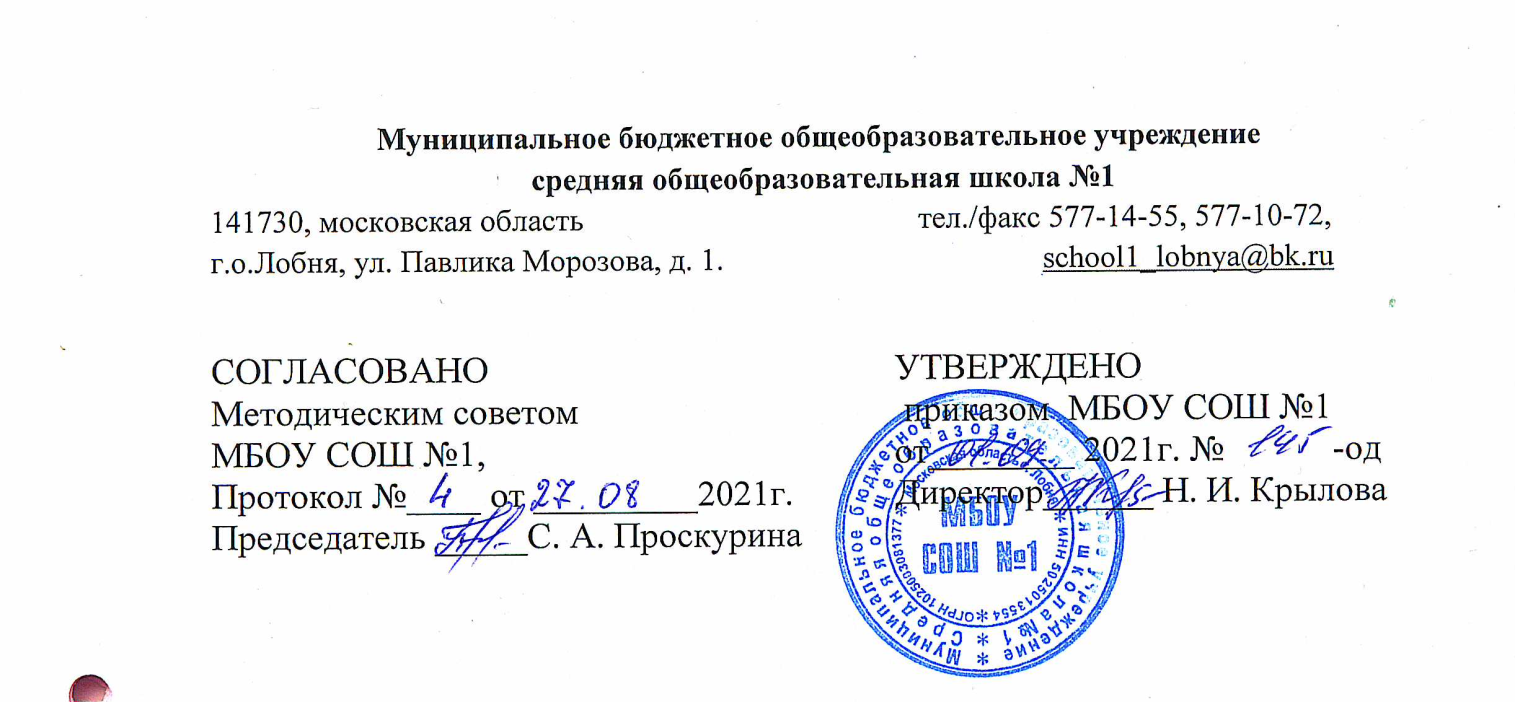 Рабочая программапо окружающему миру3а классБазовый уровеньУчитель: Афанасьева Е.В.2021-2022 учебный годОКРУЖАЮЩИЙ МИРПояснительная запискаРабочая программа составлена в соответствии с Федеральным государственным образовательным стандартом начального общего образования на основе основной образовательной программы начального общего образования МБОУ СОШ №1 г. Лобни и авторской программой   по окружающему миру Плешакова А.А.Изучение курса «Окружающий мир» в начальной школе направлено на достижение следующих целей:— формирование целостной картины мира и осознание места в нём человека на основе единства рационально-научного познания и эмоционально-ценностного осмысления ребёнком личного опыта общения с людьми и природой;— духовно-нравственное развитие и воспитание личности гражданина России в условиях культурного и конфессионального многообразия российского общества.Основными задачами реализации содержания курса являются:1) формирование уважительного отношения к семье, населённому пункту, региону, в котором проживают дети, к России, её природе и культуре, истории и современной жизни;2) осознание ребёнком ценности, целостности и многообразия окружающего мира, своего места в нём;3) формирование модели здоровьесберегающего и безопасного поведения в условиях повседневной жизни и в различных опасных и чрезвычайных ситуациях;4) формирование компетенций для обеспечения экологически и этически обоснованного поведения в природной среде, эффективного взаимодействия в социуме.Место курса в учебном планеВ соответствии с Учебным планом МБОУ СОШ №1, на изучение предмета отводится2 ч в неделю, 34 учебные недели. Итого 68 часов за учебный год.ПЛАНИРУЕМЫЕ РЕЗУЛЬТАТЫ ОБУЧЕНИЯ3 КЛАССЛИЧНОСТНЫЕ РЕЗУЛЬТАТЫ У обучающегося будут сформированы: • овладение основами гражданской идентичности личности в форме осознания «Я» как гражданина России, знающего и любящего её природу и культуру; • проявление чувства гордости за свою Родину, в том числе через знакомство с историко-культурным наследием городов Золотого кольца России; • формирование гуманистических и демократических ценностных ориентаций на основе знакомства с историко-культурным наследием и современной жизнью разных стран, в том числе стран зарубежной Европы; • целостный взгляд на мир в единстве природы, народов и культур через последовательное рассмотрение взаимосвязей в окружающем мире, в том числе в природе, между природой и человеком, между разными странами и народами; • уважительное отношение к иному мнению, истории и культуре других народов на основе знакомства с многообразием стран и народов на Земле, выявления общего и различного в политическом устройстве государств; • формирование начальных навыков адаптации в мире через освоение основ безопасной жизнедеятельности, правил поведения в природной и социальной среде; • внутренняя позиция школьника на уровне осознания и принятия образца ответственного ученика; мотивы учебной деятельности (учебно-познавательные, социальные); осознание личностного смысла учения как условия успешного взаимодействия в природной среде и социуме; • осознание личностной ответственности за свои поступки, в том числе по отношению к своему здоровью и здоровью окружающих, к объектам природы и культуры; • эстетические чувства, впечатления через восприятие природы в ее многообразии, знакомство с архитектурными сооружениями, памятниками истории и культуры городов России и разных стан мира; • этические чувства и нормы на основе представлений о внутреннем мире человека, его душевных богатствах, а также через освоение норм экологической этики; • способность к сотрудничеству с взрослыми и сверстниками в разных социальных ситуациях (при ведении домашнего хозяйства, пользовании личными деньгами, соблюдении правил экологической безопасности в семье), доброжелательное отношение к окружающим, бесконфликтное поведение, стремление прислушиваться к чужому мнению, в том числе в ходе проектной и внеурочной деятельности; • установка на безопасный, здоровый образ жизни на основе знаний о системах органов человека, гигиене систем органов, правилах поведения в опасных ситуациях (в квартире, доме, на улице, в окружающей местности, в природе), правил экологической безопасности в повседневной жизни; • мотивация к творческому труду, работе на результат, бережное отношение к материальным и духовным ценностям в ходе освоения знаний из области экономики.МЕТАПРЕДМЕТНЫЕ РЕЗУЛЬТАТЫРегулятивныеОбучающийся научится: • понимать учебную задачу, сформулированную самостоятельно и уточнённую учителем;• сохранять учебную задачу урока (самостоятельно воспроизводить её в ходе выполнения работы на различных этапах урока); • выделять из темы урока известные и неизвестные знания и умения; • планировать своё высказывание (выстраивать последовательность предложений для раскрытия темы, приводить примеры); • планировать свои действия в течение урока; • фиксировать в конце урока удовлетворённость/неудовлетворённость своей работой на уроке (с помощью средств, разработанных совместно с учителем); объективно относиться к своим успехам/неуспехам; • оценивать правильность выполнения заданий, используя «Странички для самопроверки» и критерии, заданные учителем; • соотносить выполнение работы с алгоритмом и результатом; • контролировать и корректировать своё поведение с учётом установленных правил; • в сотрудничестве с учителем ставить новые учебные задачи. Познавательные Обучающийся научится: • понимать и толковать условные знаки и символы, используемые в учебнике, рабочих тетрадях и других компонентах УМК для передачи информации; • выделять существенную информацию из литературы разных типов (справочной и научно-познавательной); • использовать знаково-символические средства, в том числе элементарные модели и схемы для решения учебных задач; • понимать содержание текста, интерпретировать смысл, фиксировать полученную информацию в виде схем, рисунков, фотографий, таблиц; • анализировать объекты окружающего мира, таблицы, схемы, диаграммы, рисунки с выделением отличительных признаков; • классифицировать объекты по заданным (главным) критериям; • сравнивать объекты по различным признакам; • осуществлять синтез объектов при составлении цепей питания, схемы круговорота воды в природе, схемы круговорота веществ и пр.; • устанавливать причинно-следственные связи между явлениями, объектами; • строить рассуждение (или доказательство своей точки зрения) по теме урока в соответствии с возрастными нормами; • проявлять индивидуальные творческие способности при выполнении рисунков, условных знаков, подготовке сообщений, иллюстрировании рассказов и т. д.; • моделировать различные ситуации и явления природы (в том числе круговорот воды в природе, круговорот веществ). ПознавательныеОбучающийся научится:• понимать и толковать условные знаки и символы, используемые в учебнике и рабочих тетрадях для передачи информации; • находить и выделять при помощи взрослых информацию, необходимую для выполнения заданий, из разных источников; • использовать схемы для выполнения заданий, в том числе схемы-аппликации, схемы-рисунки; • понимать содержание текста, интерпретировать смысл, фиксировать полученную информацию в виде записей, рисунков, фотографий, таблиц; • анализировать объекты окружающего мира, схемы, рисунки с выделением отличительных признаков; • классифицировать объекты по заданным (главным) критериям; • сравнивать объекты по заданным критериям (по эталону, на ощупь, по внешнему виду); • осуществлять синтез объектов при работе со схемами-аппликациями; • устанавливать причинно-следственные связи между явлениями; • строить рассуждение (или доказательство своей точки зрения) по теме урока в соответствии с возрастными нормами; • проявлять индивидуальные творческие способности при выполнении рисунков, рисунков-символов, условных знаков, подготовке сообщений, иллюстрировании рассказов; • моделировать объекты, явления и связи в окружающем мире (в том числе связи в природе, между отраслями экономики, производственные цепочки).Коммуникативные Обучающийся научится: • включаться в диалог и коллективное обсуждение с учителем и сверстниками, проблем и вопросов; • формулировать ответы на вопросы; • слушать партнёра по общению и деятельности, не перебивать, не обрывать на полуслове, вникать в смысл того, о чём говорит собеседник; • договариваться и приходить к общему решению в совместной деятельности; • высказывать мотивированное, аргументированное суждение по теме урока; • проявлять стремление ладить с собеседниками, ориентироваться на позицию партнёра в общении; • признавать свои ошибки, озвучивать их; • употреблять вежливые слова в случае неправоты «Извини, пожалуйста», «Прости, я не хотел тебя обидеть», «Спасибо за замечание, я его обязательно учту» и др.; • понимать и принимать задачу совместной работы, распределять роли при выполнении заданий; • строить монологическое высказывание, владеть диалогической формой речи (с учётом возрастных особенностей, норм); • готовить сообщения, фоторассказы, проекты с помощью взрослых; • составлять рассказ на заданную тему; • осуществлять взаимный контроль и оказывать в сотрудничестве необходимую взаимопомощь; • продуктивно разрешать конфликты на основе учёта интересов всех его участников.ПРЕДМЕТНЫЕ РЕЗУЛЬТАТЫОбучающийся научится: • находить на карте города Золотого кольца России, приводить примеры достопримечательностей этих городов; • осознавать необходимость бережного отношения к памятникам истории и культуры; • находить на карте страны — соседи России и их столицы; • определять и кратко характеризовать место человека в окружающем мире; • осознавать и раскрывать ценность природы для людей, необходимость ответственного отношения к природе; • различать внешность человека и его внутренний мир, наблюдать и описывать проявления внутреннего мира человека;• различать тела, вещества, частицы, описывать изученные вещества • проводить наблюдения и ставить опыты, используя лабораторное оборудование; • исследовать с помощью опытов свойства воздуха, воды, состав почвы, моделировать круговорот воды в природе; • классифицировать объекты живой природы, относя их к определённым царствам и другим изученным группам; • пользоваться атласом-определителем для распознавания природных объектов; • обнаруживать взаимосвязи в природе, между природой и человеком, изображать их с помощью схем, моделей и использовать для объяснения необходимости бережного отношения к природе; • приводить примеры растений и животных из Красной книги России; • использовать тексты и иллюстрации учебника, другие источники информации для поиска ответов на вопросы, объяснений, подготовки собственных сообщений о природе; • устанавливать связь между строением и работой различных органов и систем органов человека; • использовать знания о строении и жизнедеятельности организма человека для сохранения и укрепления своего здоровья; • оказывать первую помощь при несложных несчастных случаях; • вырабатывать правильную осанку; • выполнять правила рационального питания, закаливания, предупреждения болезней; • понимать необходимость здорового образа жизни и соблюдать соответствующие правила; • правильно вести себя при пожаре, аварии водопровода, утечке газа; • соблюдать правила безопасности на улицах и дорогах, различать дорожные знаки разных групп, следовать их указаниям; • понимать, какие места вокруг нас могут быть особенно опасны, предвидеть скрытую опасность и избегать её; • соблюдать правила безопасного поведения в природе; • понимать, что такое экологическая безопасность, соблюдать правила экологической безопасности в повседневной жизни; • раскрывать роль экономики в нашей жизни; • осознавать значение природных богатств в хозяйственной деятельности человека, необходимость бережного отношения к природным богатствам; • различать отрасли экономики, обнаруживать взаимосвязи между ними; • понимать роль денег в экономике, различать денежные единицы некоторых стран; • объяснять, что такое государственный бюджет, осознавать необходимость уплаты налогов гражданами страны; • понимать, как ведётся хозяйство семьи; • обнаруживать связи между экономикой и экологией, строить простейшие экологические прогнозы; • рассказывать по карте о различных странах, дополнять эти сведения информацией из других источников (таблица, текст и иллюстрации учебника); • приводить примеры достопримечательностей разных стран, ценить уважительные, добрососедские отношения между странами и народами; • использовать различные справочные издания, детскую литературу для поиска информации о человеке и обществе.СОДЕРЖАНИЕ УЧЕБНОГО ПРЕДМЕТАКак устроен мир? (7ч.)В 3 классе в начале учебного года изучается раздел «Как устроен мир», в котором развиваются представления детей о природе, человеке, обществе как составных частях окружающего мира, об их взаимодействии, а также об экологии как науке и её роли в сохранении нашего природного дома.Эта удивительная природа. (19ч.)В разделе последовательно рассматриваются различные природные компоненты (воздух, вода, растения, животные и др.). Применительно к каждому компоненту изучаются его особенности, значение в природе и жизни людей, охрана данного природного компонента. Особое внимание уделяется раскрытию разнообразных экологических связей, отражающих целостность природы.Мы и наше здоровье. (10ч.)Раздел «Мы и наше здоровье», нацелен на формирование представлений о человеке как части живой природы, о строении и жизнедеятельности нашего организма как единого целого. Большое внимание уделено в этом разделе вопросам гигиены, подробно рассматривается понятие «здоровый образ жизни». Наша безопасность. (8ч.)В разделе представлены основы безопасного поведения, как в повседневной жизни, так и в экстремальных ситуациях. Необходимое внимание уделяется вопросам экологической безопасности.Чему учит экономика? (12ч.)Важнейшие представления детей об обществе, его устройстве, о взаимосвязях между человеком и обществом, обществом и природой формируются в разделе «Чему учит экономика». Учебный материал данного раздела отобран с учётом большой воспитательной, развиваю щей и практической значимости экономических знаний. Он тесно увязан с естественно-научным и экологическим материалом курса и рассматривается как одно из ключевых направлений интеграции знаний о природе, обществе и человеке.Путешествия по городам и странам. (12ч.)Интегративную функцию выполняет раздел «Путе шествие по городам и странам», которым завершается программа 3 класса. Учебный материал этого раздела представлен в форме путешествия по городам России, по странам ближнего зарубежья, европейским странам, а также по знаменитым местам мира. Такой под ход позволяет преподносить в единстве знания из областей географии, истории, экономики, экологии, раскрывая при этом в яркой, образной форме ведущие идеи курса.Календарно — тематическое планирование по предмету «Окружающий мир»авт. А.А. ПлешаковУМК «Школа России»3 класс-68 часовМатериально-технические средства для реализации программыДля организации работы с разными источниками информации желательно иметь в классе научно-популярные, художественные книги для чтения (в соответствии с изучаемым материалом), энциклопедии, справочники, словари естественно-научного, обществоведческого, исторического содержания, видеофильмы, звукозаписи. Для реализации программного содержания используются следующие учебные пособия:Плешаков А.А. Окружающий мир.  Рабочие программы. 1-4 классы. -  М.: Просвещение. 2011Учебники: Плешаков А.А. Окружающий мир. Учебник. 3 класс. В 2 ч. Ч.1. - М.: Просвещение. 2015Плешаков А.А. Окружающий мир. Учебник. 3 класс. В 2 ч. Ч.2. - М.: Просвещение. 2015Рабочие тетради:Плешаков А.А. Окружающий мир. Рабочая тетрадь. 3 класс. В 2 ч. Ч.1. - М.: Просвещение. 2015Плешаков А.А. Окружающий мир. Рабочая тетрадь 3 класс. В 2 ч. Ч.2. - М.: Просвещение. 2015Методические пособия:Васильева Н.Ю. Поурочные разработки по курсу окружающий мир. - М.: «ВАКО». 2019Электронные учебные пособия:Электронное приложение к учебнику «Окружающий мир».№Тема урокаДата план.Дата факт.Основное содержание темы, термины и понятияОсновное содержание темы, термины и понятияОсновное содержание темы, термины и понятияОсвоение предметных знанийОсвоение предметных знанийФормирование УУДФормирование УУДФормирование УУДФормирование УУДФормирование УУДФормирование УУДФормирование УУДФормирование УУДФормирование УУДФормирование УУДФормирование УУДФормирование УУДФормирование УУДФормирование УУДФормирование УУДФормирование УУДФормирование УУДФормирование УУДФормирование УУДФормирование УУДФормирование УУД№Тема урокаДата план.Дата факт.Основное содержание темы, термины и понятияОсновное содержание темы, термины и понятияОсновное содержание темы, термины и понятияОсвоение предметных знанийОсвоение предметных знанийПознавательныеПознавательныеПознавательныеПознавательныеРегулятивныеРегулятивныеРегулятивныеРегулятивныеРегулятивныеРегулятивныеКоммуникативныеКоммуникативныеКоммуникативныеКоммуникативныеКоммуникативныеКоммуникативныеКоммуникативныеКоммуникативныеКоммуникативныеКоммуникативныеЛичностныеКак устроен мир (7 ч.)Как устроен мир (7 ч.)Как устроен мир (7 ч.)Как устроен мир (7 ч.)Как устроен мир (7 ч.)Как устроен мир (7 ч.)Как устроен мир (7 ч.)Как устроен мир (7 ч.)Как устроен мир (7 ч.)Как устроен мир (7 ч.)Как устроен мир (7 ч.)Как устроен мир (7 ч.)Как устроен мир (7 ч.)Как устроен мир (7 ч.)Как устроен мир (7 ч.)Как устроен мир (7 ч.)Как устроен мир (7 ч.)Как устроен мир (7 ч.)Как устроен мир (7 ч.)Как устроен мир (7 ч.)Как устроен мир (7 ч.)Как устроен мир (7 ч.)Как устроен мир (7 ч.)Как устроен мир (7 ч.)Как устроен мир (7 ч.)Как устроен мир (7 ч.)Как устроен мир (7 ч.)Как устроен мир (7 ч.)Как устроен мир (7 ч.)Как устроен мир (7 ч.)1Природа1нЗнакомство с учебником; Биология-наука о природе; царства природы; природа живая и неживая, их взаимосвязь; природа и люди.Знакомство с учебником; Биология-наука о природе; царства природы; природа живая и неживая, их взаимосвязь; природа и люди.Знакомство с учебником; Биология-наука о природе; царства природы; природа живая и неживая, их взаимосвязь; природа и люди.Классифицировать объекты живой природы, относя их к определённым царствам и другим изученным группам; осознавать и раскрывать ценность природы для людей, необходимость ответственного отношения к природе;Классифицировать объекты живой природы, относя их к определённым царствам и другим изученным группам; осознавать и раскрывать ценность природы для людей, необходимость ответственного отношения к природе;Понимать и толковать условные знаки и символы, используемые в учебнике, рабочих тетрадях и других компонентах УМК для передачи информации; классифицировать объекты по заданным (главным) критериям, сравнивать объекты по различным признакам.Понимать и толковать условные знаки и символы, используемые в учебнике, рабочих тетрадях и других компонентах УМК для передачи информации; классифицировать объекты по заданным (главным) критериям, сравнивать объекты по различным признакам.Понимать и толковать условные знаки и символы, используемые в учебнике, рабочих тетрадях и других компонентах УМК для передачи информации; классифицировать объекты по заданным (главным) критериям, сравнивать объекты по различным признакам.Понимать и толковать условные знаки и символы, используемые в учебнике, рабочих тетрадях и других компонентах УМК для передачи информации; классифицировать объекты по заданным (главным) критериям, сравнивать объекты по различным признакам.Понимать учебную задачу, сформулированную самостоятельно и уточнённую учителем; оценивать достижения на уроке.Понимать учебную задачу, сформулированную самостоятельно и уточнённую учителем; оценивать достижения на уроке.Понимать учебную задачу, сформулированную самостоятельно и уточнённую учителем; оценивать достижения на уроке.Понимать учебную задачу, сформулированную самостоятельно и уточнённую учителем; оценивать достижения на уроке.Понимать учебную задачу, сформулированную самостоятельно и уточнённую учителем; оценивать достижения на уроке.Понимать учебную задачу, сформулированную самостоятельно и уточнённую учителем; оценивать достижения на уроке.Понимать учебную задачу, сформулированную самостоятельно и уточнённую учителем; оценивать достижения на уроке.Включаться в диалог и коллективное обсуждение с учителем и сверстниками, проблем и вопросов; формулировать ответы на вопросы.Включаться в диалог и коллективное обсуждение с учителем и сверстниками, проблем и вопросов; формулировать ответы на вопросы.Включаться в диалог и коллективное обсуждение с учителем и сверстниками, проблем и вопросов; формулировать ответы на вопросы.Включаться в диалог и коллективное обсуждение с учителем и сверстниками, проблем и вопросов; формулировать ответы на вопросы.Включаться в диалог и коллективное обсуждение с учителем и сверстниками, проблем и вопросов; формулировать ответы на вопросы.Включаться в диалог и коллективное обсуждение с учителем и сверстниками, проблем и вопросов; формулировать ответы на вопросы.Включаться в диалог и коллективное обсуждение с учителем и сверстниками, проблем и вопросов; формулировать ответы на вопросы.Включаться в диалог и коллективное обсуждение с учителем и сверстниками, проблем и вопросов; формулировать ответы на вопросы.Внутренняя позиция школьника на уровне осознания ценности природы для людей.Внутренняя позиция школьника на уровне осознания ценности природы для людей.2Человек2нЧеловек – часть природы, существо разумное; внутренний мир человека, особенности познания человеком окружающего мира.Человек – часть природы, существо разумное; внутренний мир человека, особенности познания человеком окружающего мира.Человек – часть природы, существо разумное; внутренний мир человека, особенности познания человеком окружающего мира.Знать отличия человека от животного как существа разумного; особенности познания человека окружающего мира;различать внешность человека и его внутренний мир, наблюдать и описывать проявления внутреннего мира человека;Знать отличия человека от животного как существа разумного; особенности познания человека окружающего мира;различать внешность человека и его внутренний мир, наблюдать и описывать проявления внутреннего мира человека;Выделять существенную информацию из литературы разных типов (справочной и научно-познавательной);использовать знаково-символические средства, в том числе элементарные модели и схемы для решения учебных задач;Выделять существенную информацию из литературы разных типов (справочной и научно-познавательной);использовать знаково-символические средства, в том числе элементарные модели и схемы для решения учебных задач;Выделять существенную информацию из литературы разных типов (справочной и научно-познавательной);использовать знаково-символические средства, в том числе элементарные модели и схемы для решения учебных задач;Выделять существенную информацию из литературы разных типов (справочной и научно-познавательной);использовать знаково-символические средства, в том числе элементарные модели и схемы для решения учебных задач;Понимать учебную задачу, сформулиро-ванную самостоятель-но и уточнённую учителем; сохранять учебную задачу урока (самостоятельно воспроизво-дить её в ходе выполнения работы на различных этапах урока);Понимать учебную задачу, сформулиро-ванную самостоятель-но и уточнённую учителем; сохранять учебную задачу урока (самостоятельно воспроизво-дить её в ходе выполнения работы на различных этапах урока);Понимать учебную задачу, сформулиро-ванную самостоятель-но и уточнённую учителем; сохранять учебную задачу урока (самостоятельно воспроизво-дить её в ходе выполнения работы на различных этапах урока);Понимать учебную задачу, сформулиро-ванную самостоятель-но и уточнённую учителем; сохранять учебную задачу урока (самостоятельно воспроизво-дить её в ходе выполнения работы на различных этапах урока);Понимать учебную задачу, сформулиро-ванную самостоятель-но и уточнённую учителем; сохранять учебную задачу урока (самостоятельно воспроизво-дить её в ходе выполнения работы на различных этапах урока);Понимать учебную задачу, сформулиро-ванную самостоятель-но и уточнённую учителем; сохранять учебную задачу урока (самостоятельно воспроизво-дить её в ходе выполнения работы на различных этапах урока);Понимать учебную задачу, сформулиро-ванную самостоятель-но и уточнённую учителем; сохранять учебную задачу урока (самостоятельно воспроизво-дить её в ходе выполнения работы на различных этапах урока);Слушать партнёра по общению и деятельности, не перебивать, не обрывать на полуслове, вникать в смысл того, о чём говорит собеседник; договариваться и приходить к общему решению в совместной деятельности;Слушать партнёра по общению и деятельности, не перебивать, не обрывать на полуслове, вникать в смысл того, о чём говорит собеседник; договариваться и приходить к общему решению в совместной деятельности;Слушать партнёра по общению и деятельности, не перебивать, не обрывать на полуслове, вникать в смысл того, о чём говорит собеседник; договариваться и приходить к общему решению в совместной деятельности;Слушать партнёра по общению и деятельности, не перебивать, не обрывать на полуслове, вникать в смысл того, о чём говорит собеседник; договариваться и приходить к общему решению в совместной деятельности;Слушать партнёра по общению и деятельности, не перебивать, не обрывать на полуслове, вникать в смысл того, о чём говорит собеседник; договариваться и приходить к общему решению в совместной деятельности;Слушать партнёра по общению и деятельности, не перебивать, не обрывать на полуслове, вникать в смысл того, о чём говорит собеседник; договариваться и приходить к общему решению в совместной деятельности;Слушать партнёра по общению и деятельности, не перебивать, не обрывать на полуслове, вникать в смысл того, о чём говорит собеседник; договариваться и приходить к общему решению в совместной деятельности;Слушать партнёра по общению и деятельности, не перебивать, не обрывать на полуслове, вникать в смысл того, о чём говорит собеседник; договариваться и приходить к общему решению в совместной деятельности;Этические чувства и нормы на основе представлений о внутреннем мире человека, его душевных богатствах.Этические чувства и нормы на основе представлений о внутреннем мире человека, его душевных богатствах.3Проект «Богат-ства, отданные людям»2нПодготовка к выполнению проекта, знакомство с материалами учебника, распределение заданий, обсуждение способов и сроков выполнения.Подготовка к выполнению проекта, знакомство с материалами учебника, распределение заданий, обсуждение способов и сроков выполнения.Подготовка к выполнению проекта, знакомство с материалами учебника, распределение заданий, обсуждение способов и сроков выполнения.Использовать различные справочные издания, детскую литературу для поиска информации о человеке и обществе.Определять и кратко характеризовать место человека в окружающем мире; осознавать и раскрывать ценность природы для людей, необходимость ответственного отношения к природе;Использовать различные справочные издания, детскую литературу для поиска информации о человеке и обществе.Определять и кратко характеризовать место человека в окружающем мире; осознавать и раскрывать ценность природы для людей, необходимость ответственного отношения к природе;Выделять существенную информацию из литературы разных типов (справочной и научно-познавательной, проявлять индивидуальные творческие способности при выполнении рисунков, условных знаков, подготовке сообщений, иллюстрировании рассказов и т. д.;Выделять существенную информацию из литературы разных типов (справочной и научно-познавательной, проявлять индивидуальные творческие способности при выполнении рисунков, условных знаков, подготовке сообщений, иллюстрировании рассказов и т. д.;Выделять существенную информацию из литературы разных типов (справочной и научно-познавательной, проявлять индивидуальные творческие способности при выполнении рисунков, условных знаков, подготовке сообщений, иллюстрировании рассказов и т. д.;Выделять существенную информацию из литературы разных типов (справочной и научно-познавательной, проявлять индивидуальные творческие способности при выполнении рисунков, условных знаков, подготовке сообщений, иллюстрировании рассказов и т. д.;Планировать своё высказывание (выстраивать последовательность предложений для раскрытия темы, приводить примеры в сотрудничестве с учителем, ставить новые учебные задачи).Планировать своё высказывание (выстраивать последовательность предложений для раскрытия темы, приводить примеры в сотрудничестве с учителем, ставить новые учебные задачи).Планировать своё высказывание (выстраивать последовательность предложений для раскрытия темы, приводить примеры в сотрудничестве с учителем, ставить новые учебные задачи).Планировать своё высказывание (выстраивать последовательность предложений для раскрытия темы, приводить примеры в сотрудничестве с учителем, ставить новые учебные задачи).Планировать своё высказывание (выстраивать последовательность предложений для раскрытия темы, приводить примеры в сотрудничестве с учителем, ставить новые учебные задачи).Планировать своё высказывание (выстраивать последовательность предложений для раскрытия темы, приводить примеры в сотрудничестве с учителем, ставить новые учебные задачи).Планировать своё высказывание (выстраивать последовательность предложений для раскрытия темы, приводить примеры в сотрудничестве с учителем, ставить новые учебные задачи).Строить монологическое высказывание, владеть диалогической формой речи (с учётом возрастных особенностей, норм); готовить сообщения, фото рассказы, проекты с помощью взрослых;Осуществлять взаимный контроль и оказывать в сотрудничестве необходимую взаимопомощьСтроить монологическое высказывание, владеть диалогической формой речи (с учётом возрастных особенностей, норм); готовить сообщения, фото рассказы, проекты с помощью взрослых;Осуществлять взаимный контроль и оказывать в сотрудничестве необходимую взаимопомощьСтроить монологическое высказывание, владеть диалогической формой речи (с учётом возрастных особенностей, норм); готовить сообщения, фото рассказы, проекты с помощью взрослых;Осуществлять взаимный контроль и оказывать в сотрудничестве необходимую взаимопомощьСтроить монологическое высказывание, владеть диалогической формой речи (с учётом возрастных особенностей, норм); готовить сообщения, фото рассказы, проекты с помощью взрослых;Осуществлять взаимный контроль и оказывать в сотрудничестве необходимую взаимопомощьСтроить монологическое высказывание, владеть диалогической формой речи (с учётом возрастных особенностей, норм); готовить сообщения, фото рассказы, проекты с помощью взрослых;Осуществлять взаимный контроль и оказывать в сотрудничестве необходимую взаимопомощьСтроить монологическое высказывание, владеть диалогической формой речи (с учётом возрастных особенностей, норм); готовить сообщения, фото рассказы, проекты с помощью взрослых;Осуществлять взаимный контроль и оказывать в сотрудничестве необходимую взаимопомощьСтроить монологическое высказывание, владеть диалогической формой речи (с учётом возрастных особенностей, норм); готовить сообщения, фото рассказы, проекты с помощью взрослых;Осуществлять взаимный контроль и оказывать в сотрудничестве необходимую взаимопомощьСтроить монологическое высказывание, владеть диалогической формой речи (с учётом возрастных особенностей, норм); готовить сообщения, фото рассказы, проекты с помощью взрослых;Осуществлять взаимный контроль и оказывать в сотрудничестве необходимую взаимопомощьМотивация к творческому труду, работе на результат, бережное отношение к материальным и духовным ценностям.Мотивация к творческому труду, работе на результат, бережное отношение к материальным и духовным ценностям.4Общество3нСемья и общество; государств; символика,место человека в мире; представление о гражданств. Мы – граждане России.Семья и общество; государств; символика,место человека в мире; представление о гражданств. Мы – граждане России.Семья и общество; государств; символика,место человека в мире; представление о гражданств. Мы – граждане России.Определять место человека в мире; характеризовать семью, государство, народ как части общества.Определять место человека в мире; характеризовать семью, государство, народ как части общества.сравнивать объекты по различным признакам строить рассуждение (или доказательство своей точки зрения) по теме урока в соответствии с возрастными нормами;сравнивать объекты по различным признакам строить рассуждение (или доказательство своей точки зрения) по теме урока в соответствии с возрастными нормами;сравнивать объекты по различным признакам строить рассуждение (или доказательство своей точки зрения) по теме урока в соответствии с возрастными нормами;сравнивать объекты по различным признакам строить рассуждение (или доказательство своей точки зрения) по теме урока в соответствии с возрастными нормами;Понимать учебную задачу, сформулированную самостоятельно и уточнённую учителем; сохранять учебную задачу урока (самостоятельно воспроизводить её в ходе выполнения работы на различных этапах урока);Понимать учебную задачу, сформулированную самостоятельно и уточнённую учителем; сохранять учебную задачу урока (самостоятельно воспроизводить её в ходе выполнения работы на различных этапах урока);Понимать учебную задачу, сформулированную самостоятельно и уточнённую учителем; сохранять учебную задачу урока (самостоятельно воспроизводить её в ходе выполнения работы на различных этапах урока);Понимать учебную задачу, сформулированную самостоятельно и уточнённую учителем; сохранять учебную задачу урока (самостоятельно воспроизводить её в ходе выполнения работы на различных этапах урока);Понимать учебную задачу, сформулированную самостоятельно и уточнённую учителем; сохранять учебную задачу урока (самостоятельно воспроизводить её в ходе выполнения работы на различных этапах урока);Понимать учебную задачу, сформулированную самостоятельно и уточнённую учителем; сохранять учебную задачу урока (самостоятельно воспроизводить её в ходе выполнения работы на различных этапах урока);Понимать учебную задачу, сформулированную самостоятельно и уточнённую учителем; сохранять учебную задачу урока (самостоятельно воспроизводить её в ходе выполнения работы на различных этапах урока);Включаться в диалог и коллективное обсуждение с учителем и сверстниками, проблем и вопросов; осуществлять взаимный контроль и оказывать в сотрудничестве необходимую взаимопомощь;Включаться в диалог и коллективное обсуждение с учителем и сверстниками, проблем и вопросов; осуществлять взаимный контроль и оказывать в сотрудничестве необходимую взаимопомощь;Включаться в диалог и коллективное обсуждение с учителем и сверстниками, проблем и вопросов; осуществлять взаимный контроль и оказывать в сотрудничестве необходимую взаимопомощь;Включаться в диалог и коллективное обсуждение с учителем и сверстниками, проблем и вопросов; осуществлять взаимный контроль и оказывать в сотрудничестве необходимую взаимопомощь;Включаться в диалог и коллективное обсуждение с учителем и сверстниками, проблем и вопросов; осуществлять взаимный контроль и оказывать в сотрудничестве необходимую взаимопомощь;Включаться в диалог и коллективное обсуждение с учителем и сверстниками, проблем и вопросов; осуществлять взаимный контроль и оказывать в сотрудничестве необходимую взаимопомощь;Включаться в диалог и коллективное обсуждение с учителем и сверстниками, проблем и вопросов; осуществлять взаимный контроль и оказывать в сотрудничестве необходимую взаимопомощь;Включаться в диалог и коллективное обсуждение с учителем и сверстниками, проблем и вопросов; осуществлять взаимный контроль и оказывать в сотрудничестве необходимую взаимопомощь;Овладение основами гражданской идентичности личности в форме осознания «Я» как гражданина России, знающего и любящего её природу и культуру; проявление чувства гордости за свою РодинуОвладение основами гражданской идентичности личности в форме осознания «Я» как гражданина России, знающего и любящего её природу и культуру; проявление чувства гордости за свою Родину5Что такое экология?3нЭкология как наука о связях между живыми существами и окружающей средой, её роль в жизни человека и общества; экологические связи, их разнообра-зиеЭкология как наука о связях между живыми существами и окружающей средой, её роль в жизни человека и общества; экологические связи, их разнообра-зиеЭкология как наука о связях между живыми существами и окружающей средой, её роль в жизни человека и общества; экологические связи, их разнообра-зиеОбнаруживать взаимосвязи в природе, между природой и человеком, изображать их с помощью схем, моделей и использовать для объяснения необходимости бережного отношения к природе;Обнаруживать взаимосвязи в природе, между природой и человеком, изображать их с помощью схем, моделей и использовать для объяснения необходимости бережного отношения к природе;Моделировать различные ситуации и явления природы (экологические связи); анализировать и классифицировать экологические связи Моделировать различные ситуации и явления природы (экологические связи); анализировать и классифицировать экологические связи Моделировать различные ситуации и явления природы (экологические связи); анализировать и классифицировать экологические связи Моделировать различные ситуации и явления природы (экологические связи); анализировать и классифицировать экологические связи Понимать учебную задачу, сформулированную самостоятельно и уточнённую учителем сохранять учебную задачу урока (самостоятельно воспроизводить её в ходе выполнения работы на различных этапах урока);Понимать учебную задачу, сформулированную самостоятельно и уточнённую учителем сохранять учебную задачу урока (самостоятельно воспроизводить её в ходе выполнения работы на различных этапах урока);Понимать учебную задачу, сформулированную самостоятельно и уточнённую учителем сохранять учебную задачу урока (самостоятельно воспроизводить её в ходе выполнения работы на различных этапах урока);Понимать учебную задачу, сформулированную самостоятельно и уточнённую учителем сохранять учебную задачу урока (самостоятельно воспроизводить её в ходе выполнения работы на различных этапах урока);Понимать учебную задачу, сформулированную самостоятельно и уточнённую учителем сохранять учебную задачу урока (самостоятельно воспроизводить её в ходе выполнения работы на различных этапах урока);Понимать учебную задачу, сформулированную самостоятельно и уточнённую учителем сохранять учебную задачу урока (самостоятельно воспроизводить её в ходе выполнения работы на различных этапах урока);Понимать учебную задачу, сформулированную самостоятельно и уточнённую учителем сохранять учебную задачу урока (самостоятельно воспроизводить её в ходе выполнения работы на различных этапах урока);формулировать ответы на вопросы; осуществлять взаимный контроль и оказывать в сотрудничестве необходимую взаимопомощь;формулировать ответы на вопросы; осуществлять взаимный контроль и оказывать в сотрудничестве необходимую взаимопомощь;формулировать ответы на вопросы; осуществлять взаимный контроль и оказывать в сотрудничестве необходимую взаимопомощь;формулировать ответы на вопросы; осуществлять взаимный контроль и оказывать в сотрудничестве необходимую взаимопомощь;формулировать ответы на вопросы; осуществлять взаимный контроль и оказывать в сотрудничестве необходимую взаимопомощь;формулировать ответы на вопросы; осуществлять взаимный контроль и оказывать в сотрудничестве необходимую взаимопомощь;формулировать ответы на вопросы; осуществлять взаимный контроль и оказывать в сотрудничестве необходимую взаимопомощь;формулировать ответы на вопросы; осуществлять взаимный контроль и оказывать в сотрудничестве необходимую взаимопомощь;Целостный взгляд на мир в единстве природы.Последовательное рассмотрение взаимосвязей в окружающем мире, в том числе между природой и человеком.Целостный взгляд на мир в единстве природы.Последовательное рассмотрение взаимосвязей в окружающем мире, в том числе между природой и человеком.6Природа в опасности! Охрана природы4нПоложительное и отрицательное влияние человека на природу. Охрана природы; заповедники и националь-ные парки.Положительное и отрицательное влияние человека на природу. Охрана природы; заповедники и националь-ные парки.Положительное и отрицательное влияние человека на природу. Охрана природы; заповедники и националь-ные парки.Осознавать и раскрывать ценность природы для людей, необходимость ответственного отношения к природе;Осознавать и раскрывать ценность природы для людей, необходимость ответственного отношения к природе;Устанавливать причинно-следственные связи между поведением людей, их деятельностью и состоянием окружающей среды.Устанавливать причинно-следственные связи между поведением людей, их деятельностью и состоянием окружающей среды.Устанавливать причинно-следственные связи между поведением людей, их деятельностью и состоянием окружающей среды.Устанавливать причинно-следственные связи между поведением людей, их деятельностью и состоянием окружающей среды.Планировать своё высказывание (выстраивать последовательность предложений для раскрытия темы, приводить примеры);Планировать своё высказывание (выстраивать последовательность предложений для раскрытия темы, приводить примеры);Планировать своё высказывание (выстраивать последовательность предложений для раскрытия темы, приводить примеры);Планировать своё высказывание (выстраивать последовательность предложений для раскрытия темы, приводить примеры);Планировать своё высказывание (выстраивать последовательность предложений для раскрытия темы, приводить примеры);Планировать своё высказывание (выстраивать последовательность предложений для раскрытия темы, приводить примеры);Планировать своё высказывание (выстраивать последовательность предложений для раскрытия темы, приводить примеры);Строить монологическое высказывание, владеть диалогической формой речи (с учётом возрастных особенностей, норм);  готовить сообщения, фото рассказы, проекты с помощью взрослых;Строить монологическое высказывание, владеть диалогической формой речи (с учётом возрастных особенностей, норм);  готовить сообщения, фото рассказы, проекты с помощью взрослых;Строить монологическое высказывание, владеть диалогической формой речи (с учётом возрастных особенностей, норм);  готовить сообщения, фото рассказы, проекты с помощью взрослых;Строить монологическое высказывание, владеть диалогической формой речи (с учётом возрастных особенностей, норм);  готовить сообщения, фото рассказы, проекты с помощью взрослых;Строить монологическое высказывание, владеть диалогической формой речи (с учётом возрастных особенностей, норм);  готовить сообщения, фото рассказы, проекты с помощью взрослых;Строить монологическое высказывание, владеть диалогической формой речи (с учётом возрастных особенностей, норм);  готовить сообщения, фото рассказы, проекты с помощью взрослых;Строить монологическое высказывание, владеть диалогической формой речи (с учётом возрастных особенностей, норм);  готовить сообщения, фото рассказы, проекты с помощью взрослых;Строить монологическое высказывание, владеть диалогической формой речи (с учётом возрастных особенностей, норм);  готовить сообщения, фото рассказы, проекты с помощью взрослых;Осознание личностной ответственности за свои поступки по отношению к объектам природы;Осознание личностной ответственности за свои поступки по отношению к объектам природы;7Общение по теме «Как устроен мир?». Провероч-ная работа4нПроверка знаний и умений. Формирова-ние адекватной самооценки.Проверка знаний и умений. Формирова-ние адекватной самооценки.Проверка знаний и умений. Формирова-ние адекватной самооценки.Выполнять тесты с выбором варианта ответа.Выполнять тесты с выбором варианта ответа.Оценивать правильность выполнения заданий, используя «Странички для самопроверки» и критерии, заданные учителем.Оценивать правильность выполнения заданий, используя «Странички для самопроверки» и критерии, заданные учителем.Оценивать правильность выполнения заданий, используя «Странички для самопроверки» и критерии, заданные учителем.Оценивать правильность выполнения заданий, используя «Странички для самопроверки» и критерии, заданные учителем.В сотрудничес-тве с учителем ставить новые учебные задачи.В сотрудничес-тве с учителем ставить новые учебные задачи.В сотрудничес-тве с учителем ставить новые учебные задачи.В сотрудничес-тве с учителем ставить новые учебные задачи.В сотрудничес-тве с учителем ставить новые учебные задачи.В сотрудничес-тве с учителем ставить новые учебные задачи.В сотрудничес-тве с учителем ставить новые учебные задачи.Понимать и принимать задачу совместной работы, распределять роли при выполнении заданий.Понимать и принимать задачу совместной работы, распределять роли при выполнении заданий.Понимать и принимать задачу совместной работы, распределять роли при выполнении заданий.Понимать и принимать задачу совместной работы, распределять роли при выполнении заданий.Понимать и принимать задачу совместной работы, распределять роли при выполнении заданий.Понимать и принимать задачу совместной работы, распределять роли при выполнении заданий.Понимать и принимать задачу совместной работы, распределять роли при выполнении заданий.Понимать и принимать задачу совместной работы, распределять роли при выполнении заданий.Внутренняя позиция школьника на уровне осознания и принятия образца ответственного ученикаВнутренняя позиция школьника на уровне осознания и принятия образца ответственного ученика«Эта удивительная природа» (19 ч.)«Эта удивительная природа» (19 ч.)«Эта удивительная природа» (19 ч.)«Эта удивительная природа» (19 ч.)«Эта удивительная природа» (19 ч.)«Эта удивительная природа» (19 ч.)«Эта удивительная природа» (19 ч.)«Эта удивительная природа» (19 ч.)«Эта удивительная природа» (19 ч.)«Эта удивительная природа» (19 ч.)«Эта удивительная природа» (19 ч.)«Эта удивительная природа» (19 ч.)«Эта удивительная природа» (19 ч.)«Эта удивительная природа» (19 ч.)«Эта удивительная природа» (19 ч.)«Эта удивительная природа» (19 ч.)«Эта удивительная природа» (19 ч.)«Эта удивительная природа» (19 ч.)«Эта удивительная природа» (19 ч.)«Эта удивительная природа» (19 ч.)«Эта удивительная природа» (19 ч.)«Эта удивительная природа» (19 ч.)«Эта удивительная природа» (19 ч.)«Эта удивительная природа» (19 ч.)«Эта удивительная природа» (19 ч.)«Эта удивительная природа» (19 ч.)«Эта удивительная природа» (19 ч.)«Эта удивительная природа» (19 ч.)«Эта удивительная природа» (19 ч.)«Эта удивительная природа» (19 ч.)8Тела, вещества, частицы5нТела, вещества, частицы; естественные и искусственные тела; Твёрдые, жидкие и газообразные вещества.Тела, вещества, частицы; естественные и искусственные тела; Твёрдые, жидкие и газообразные вещества.Тела, вещества, частицы; естественные и искусственные тела; Твёрдые, жидкие и газообразные вещества.Тела, вещества, частицы; естественные и искусственные тела; Твёрдые, жидкие и газообразные вещества.Различать тела, вещества, частицы, описывать изученные вещества; проводить наблюдения и ставить опыты, используя лабораторное оборудование;Различать тела, вещества, частицы, описывать изученные вещества; проводить наблюдения и ставить опыты, используя лабораторное оборудование;Различать тела, вещества, частицы, описывать изученные вещества; проводить наблюдения и ставить опыты, используя лабораторное оборудование;Наблюдать опыт с растворением вещества, строить рассуждение (или доказательство своей точки зрения) по теме урока в соответствии с возрастными нормами;Наблюдать опыт с растворением вещества, строить рассуждение (или доказательство своей точки зрения) по теме урока в соответствии с возрастными нормами;Наблюдать опыт с растворением вещества, строить рассуждение (или доказательство своей точки зрения) по теме урока в соответствии с возрастными нормами;Наблюдать опыт с растворением вещества, строить рассуждение (или доказательство своей точки зрения) по теме урока в соответствии с возрастными нормами;Выделять из темы урока известные и неизвестные знания и умения; соотносить выполнение работы с алгоритмом и результатом;Выделять из темы урока известные и неизвестные знания и умения; соотносить выполнение работы с алгоритмом и результатом;Выделять из темы урока известные и неизвестные знания и умения; соотносить выполнение работы с алгоритмом и результатом;Выделять из темы урока известные и неизвестные знания и умения; соотносить выполнение работы с алгоритмом и результатом;Выделять из темы урока известные и неизвестные знания и умения; соотносить выполнение работы с алгоритмом и результатом;Выделять из темы урока известные и неизвестные знания и умения; соотносить выполнение работы с алгоритмом и результатом;Договариваться и приходить к общему решению в совместной деятельности;Договариваться и приходить к общему решению в совместной деятельности;Договариваться и приходить к общему решению в совместной деятельности;Договариваться и приходить к общему решению в совместной деятельности;Договариваться и приходить к общему решению в совместной деятельности;Договариваться и приходить к общему решению в совместной деятельности;Договариваться и приходить к общему решению в совместной деятельности;Способность к сотрудничеству со взрослыми и сверстниками, доброжелательное отношение к окружающим, бесконфликтное поведение, стремление прислушиваться к чужому мнению, в том числе в ходе практической работы; Способность к сотрудничеству со взрослыми и сверстниками, доброжелательное отношение к окружающим, бесконфликтное поведение, стремление прислушиваться к чужому мнению, в том числе в ходе практической работы; 9Разнообра-зие веществ5нРазнообразие веществ. Химия –наука о веществах.Разнообразие веществ. Химия –наука о веществах.Разнообразие веществ. Химия –наука о веществах.Разнообразие веществ. Химия –наука о веществах.Описывать изученные вещества; проводить наблюдения и ставить опыты по обнаружению крахмала в продуктах питания используя лабораторное оборудование;Описывать изученные вещества; проводить наблюдения и ставить опыты по обнаружению крахмала в продуктах питания используя лабораторное оборудование;Описывать изученные вещества; проводить наблюдения и ставить опыты по обнаружению крахмала в продуктах питания используя лабораторное оборудование;Устанавливать причинно-следственные связи между явлениями. Строить рассуждение (или доказательство своей точки зрения) по теме урока в соответствии с возрастными нормамиУстанавливать причинно-следственные связи между явлениями. Строить рассуждение (или доказательство своей точки зрения) по теме урока в соответствии с возрастными нормамиУстанавливать причинно-следственные связи между явлениями. Строить рассуждение (или доказательство своей точки зрения) по теме урока в соответствии с возрастными нормамиУстанавливать причинно-следственные связи между явлениями. Строить рассуждение (или доказательство своей точки зрения) по теме урока в соответствии с возрастными нормамиПони-мать учебную задачу, сохранять учебную задачу урока(самостоятельно воспроизводить её в ходе выполнения работы на различных этапах урока);Пони-мать учебную задачу, сохранять учебную задачу урока(самостоятельно воспроизводить её в ходе выполнения работы на различных этапах урока);Пони-мать учебную задачу, сохранять учебную задачу урока(самостоятельно воспроизводить её в ходе выполнения работы на различных этапах урока);Пони-мать учебную задачу, сохранять учебную задачу урока(самостоятельно воспроизводить её в ходе выполнения работы на различных этапах урока);Пони-мать учебную задачу, сохранять учебную задачу урока(самостоятельно воспроизводить её в ходе выполнения работы на различных этапах урока);Пони-мать учебную задачу, сохранять учебную задачу урока(самостоятельно воспроизводить её в ходе выполнения работы на различных этапах урока);Договариваться и приходить к общему решению в совместной деятельности;Договариваться и приходить к общему решению в совместной деятельности;Договариваться и приходить к общему решению в совместной деятельности;Договариваться и приходить к общему решению в совместной деятельности;Договариваться и приходить к общему решению в совместной деятельности;Договариваться и приходить к общему решению в совместной деятельности;Договариваться и приходить к общему решению в совместной деятельности;Осознание личностного смысла учения как условия успешного взаимодействия в природной среде и социуме;Осознание личностного смысла учения как условия успешного взаимодействия в природной среде и социуме;10Воздух и его охрана7нСостав воздуха; свойства, значение и охрана воздухаСостав воздуха; свойства, значение и охрана воздухаСостав воздуха; свойства, значение и охрана воздухаСостав воздуха; свойства, значение и охрана воздухаПроводить наблюдения и ставить опыты, используя лабораторное оборудование; исследовать с помощью опытов свойства воздуха; осознавать и раскрывать ценность природы для людей, необходимость ответственного отношения к природе.Проводить наблюдения и ставить опыты, используя лабораторное оборудование; исследовать с помощью опытов свойства воздуха; осознавать и раскрывать ценность природы для людей, необходимость ответственного отношения к природе.Проводить наблюдения и ставить опыты, используя лабораторное оборудование; исследовать с помощью опытов свойства воздуха; осознавать и раскрывать ценность природы для людей, необходимость ответственного отношения к природе.Использовать знаково-символические средства, в том числе элементарные схемы (диаграммы) для решения учебных задач; различать цель, ход и результат опыта.Использовать знаково-символические средства, в том числе элементарные схемы (диаграммы) для решения учебных задач; различать цель, ход и результат опыта.Использовать знаково-символические средства, в том числе элементарные схемы (диаграммы) для решения учебных задач; различать цель, ход и результат опыта.Использовать знаково-символические средства, в том числе элементарные схемы (диаграммы) для решения учебных задач; различать цель, ход и результат опыта.Формулировать выводы из изученного материала, оценивать достижения на уроке.Формулировать выводы из изученного материала, оценивать достижения на уроке.Формулировать выводы из изученного материала, оценивать достижения на уроке.Формулировать выводы из изученного материала, оценивать достижения на уроке.Формулировать выводы из изученного материала, оценивать достижения на уроке.Формулировать выводы из изученного материала, оценивать достижения на уроке.Договариваться и приходить к общему решению в совместной деятельности;Договариваться и приходить к общему решению в совместной деятельности;Договариваться и приходить к общему решению в совместной деятельности;Договариваться и приходить к общему решению в совместной деятельности;Договариваться и приходить к общему решению в совместной деятельности;Договариваться и приходить к общему решению в совместной деятельности;Договариваться и приходить к общему решению в совместной деятельности;Способность к сотрудничеству со взрослыми и сверстникамиСпособность к сотрудничеству со взрослыми и сверстниками11Вода7нВода как вещество; свойства воды; значение воды для жизни на Земле.Вода как вещество; свойства воды; значение воды для жизни на Земле.Вода как вещество; свойства воды; значение воды для жизни на Земле.Вода как вещество; свойства воды; значение воды для жизни на Земле.Проводить наблюдения и ставить опыты, используя лабораторное оборудование; исследовать с помощью опытов свойства воды; осознавать и раскрывать ценность воды для жизни на Земле, необходимость ответственного отношения к природе.Проводить наблюдения и ставить опыты, используя лабораторное оборудование; исследовать с помощью опытов свойства воды; осознавать и раскрывать ценность воды для жизни на Земле, необходимость ответственного отношения к природе.Проводить наблюдения и ставить опыты, используя лабораторное оборудование; исследовать с помощью опытов свойства воды; осознавать и раскрывать ценность воды для жизни на Земле, необходимость ответственного отношения к природе.Выполнять практическую работу: исследовать по инструкции свойства воды, формулировать и фиксировать выводы.Выполнять практическую работу: исследовать по инструкции свойства воды, формулировать и фиксировать выводы.Выполнять практическую работу: исследовать по инструкции свойства воды, формулировать и фиксировать выводы.Выполнять практическую работу: исследовать по инструкции свойства воды, формулировать и фиксировать выводы.Формулировать выводы из изученного материала, оценивать достижения на уроке.Формулировать выводы из изученного материала, оценивать достижения на уроке.Формулировать выводы из изученного материала, оценивать достижения на уроке.Формулировать выводы из изученного материала, оценивать достижения на уроке.Формулировать выводы из изученного материала, оценивать достижения на уроке.Формулировать выводы из изученного материала, оценивать достижения на уроке.Включаться в диалог и коллективное обсуждение с учителем и сверстниками, проблем и вопросов по охране воды.Включаться в диалог и коллективное обсуждение с учителем и сверстниками, проблем и вопросов по охране воды.Включаться в диалог и коллективное обсуждение с учителем и сверстниками, проблем и вопросов по охране воды.Включаться в диалог и коллективное обсуждение с учителем и сверстниками, проблем и вопросов по охране воды.Включаться в диалог и коллективное обсуждение с учителем и сверстниками, проблем и вопросов по охране воды.Включаться в диалог и коллективное обсуждение с учителем и сверстниками, проблем и вопросов по охране воды.Включаться в диалог и коллективное обсуждение с учителем и сверстниками, проблем и вопросов по охране воды.Способность к сотрудничеству со взрослыми и сверстникамиСпособность к сотрудничеству со взрослыми и сверстниками12Превраще-ния и кругово-рот воды.8нТри состояния воды; круговорот воды в природеТри состояния воды; круговорот воды в природеТри состояния воды; круговорот воды в природеТри состояния воды; круговорот воды в природеМоделировать круговорот воды в природеМоделировать круговорот воды в природеМоделировать круговорот воды в природеОсуществлять синтез объектов при составлении схемы круговорота воды в природе;Осуществлять синтез объектов при составлении схемы круговорота воды в природе;Осуществлять синтез объектов при составлении схемы круговорота воды в природе;Осуществлять синтез объектов при составлении схемы круговорота воды в природе;Планировать своё высказывание; выстраивать последовательность предложений для раскрытия темы, приводить примерыПланировать своё высказывание; выстраивать последовательность предложений для раскрытия темы, приводить примерыПланировать своё высказывание; выстраивать последовательность предложений для раскрытия темы, приводить примерыПланировать своё высказывание; выстраивать последовательность предложений для раскрытия темы, приводить примерыПланировать своё высказывание; выстраивать последовательность предложений для раскрытия темы, приводить примерыПланировать своё высказывание; выстраивать последовательность предложений для раскрытия темы, приводить примерыЦелостный взгляд на мир в единстве природы, через последовательное рассмотрение взаимосвязей в окружающем мире Целостный взгляд на мир в единстве природы, через последовательное рассмотрение взаимосвязей в окружающем мире 13Берегите воду!8нИспользование воды человеком; источники загрязнения воды, меры по охране чистоты воды и её экономному использова-ниюИспользование воды человеком; источники загрязнения воды, меры по охране чистоты воды и её экономному использова-ниюИспользование воды человеком; источники загрязнения воды, меры по охране чистоты воды и её экономному использова-ниюИспользование воды человеком; источники загрязнения воды, меры по охране чистоты воды и её экономному использова-ниюОбнаруживать взаимосвязи в природе, между природой и человеком, изображать их с помощью схем, моделей и использовать для объяснения необходимости бережного отношения к природе;Обнаруживать взаимосвязи в природе, между природой и человеком, изображать их с помощью схем, моделей и использовать для объяснения необходимости бережного отношения к природе;Обнаруживать взаимосвязи в природе, между природой и человеком, изображать их с помощью схем, моделей и использовать для объяснения необходимости бережного отношения к природе;Понимать содержание текста, интерпретировать смысл, фиксировать полученную информацию в виде схем, рисунков, фотографий, таблиц;Понимать содержание текста, интерпретировать смысл, фиксировать полученную информацию в виде схем, рисунков, фотографий, таблиц;Понимать содержание текста, интерпретировать смысл, фиксировать полученную информацию в виде схем, рисунков, фотографий, таблиц;Понимать содержание текста, интерпретировать смысл, фиксировать полученную информацию в виде схем, рисунков, фотографий, таблиц;Планировать свои действия в течение урока;Планировать свои действия в течение урока;Планировать свои действия в течение урока;Планировать свои действия в течение урока;Планировать свои действия в течение урока;Планировать свои действия в течение урока;Готовить сообщение (интервью) с помощью взрослых; составлять рассказ на заданную тему;Готовить сообщение (интервью) с помощью взрослых; составлять рассказ на заданную тему;Готовить сообщение (интервью) с помощью взрослых; составлять рассказ на заданную тему;Готовить сообщение (интервью) с помощью взрослых; составлять рассказ на заданную тему;Готовить сообщение (интервью) с помощью взрослых; составлять рассказ на заданную тему;Готовить сообщение (интервью) с помощью взрослых; составлять рассказ на заданную тему;Готовить сообщение (интервью) с помощью взрослых; составлять рассказ на заданную тему;Способность к сотрудничеству со взрослыми и сверстникамиСпособность к сотрудничеству со взрослыми и сверстниками14Что такое почва?9нПочва; состав почвы; связь растений и почвы.Образова-ние и разрушение почвы. Охрана почвы.Почва; состав почвы; связь растений и почвы.Образова-ние и разрушение почвы. Охрана почвы.Почва; состав почвы; связь растений и почвы.Образова-ние и разрушение почвы. Охрана почвы.Почва; состав почвы; связь растений и почвы.Образова-ние и разрушение почвы. Охрана почвы.Исследовать с помощью опытов свойства, состав почвы.Исследовать с помощью опытов свойства, состав почвы.Исследовать с помощью опытов свойства, состав почвы.Использовать знаково-символические средства, в том числе элементарные модели и схемы для решения учебных задач. Строить рассуждение (или доказательство своей точки зрения) по теме урока в соответствии с возрастными нормами.Использовать знаково-символические средства, в том числе элементарные модели и схемы для решения учебных задач. Строить рассуждение (или доказательство своей точки зрения) по теме урока в соответствии с возрастными нормами.Использовать знаково-символические средства, в том числе элементарные модели и схемы для решения учебных задач. Строить рассуждение (или доказательство своей точки зрения) по теме урока в соответствии с возрастными нормами.Использовать знаково-символические средства, в том числе элементарные модели и схемы для решения учебных задач. Строить рассуждение (или доказательство своей точки зрения) по теме урока в соответствии с возрастными нормами.Понимать учебную задачу, сформулированную самостоятельно и уточнённую учителем; сохранять учебную задачу урока (самостоятельно воспроизводить её в ходе выполнения работы на различных этапах урока).Понимать учебную задачу, сформулированную самостоятельно и уточнённую учителем; сохранять учебную задачу урока (самостоятельно воспроизводить её в ходе выполнения работы на различных этапах урока).Понимать учебную задачу, сформулированную самостоятельно и уточнённую учителем; сохранять учебную задачу урока (самостоятельно воспроизводить её в ходе выполнения работы на различных этапах урока).Понимать учебную задачу, сформулированную самостоятельно и уточнённую учителем; сохранять учебную задачу урока (самостоятельно воспроизводить её в ходе выполнения работы на различных этапах урока).Понимать учебную задачу, сформулированную самостоятельно и уточнённую учителем; сохранять учебную задачу урока (самостоятельно воспроизводить её в ходе выполнения работы на различных этапах урока).Понимать учебную задачу, сформулированную самостоятельно и уточнённую учителем; сохранять учебную задачу урока (самостоятельно воспроизводить её в ходе выполнения работы на различных этапах урока).Включаться в диалог и коллективное обсуждение с учителем и сверстниками, проблем и вопросов;Формулировать ответы на вопросы;Включаться в диалог и коллективное обсуждение с учителем и сверстниками, проблем и вопросов;Формулировать ответы на вопросы;Включаться в диалог и коллективное обсуждение с учителем и сверстниками, проблем и вопросов;Формулировать ответы на вопросы;Включаться в диалог и коллективное обсуждение с учителем и сверстниками, проблем и вопросов;Формулировать ответы на вопросы;Включаться в диалог и коллективное обсуждение с учителем и сверстниками, проблем и вопросов;Формулировать ответы на вопросы;Включаться в диалог и коллективное обсуждение с учителем и сверстниками, проблем и вопросов;Формулировать ответы на вопросы;Включаться в диалог и коллективное обсуждение с учителем и сверстниками, проблем и вопросов;Формулировать ответы на вопросы;Целостный взгляд на мир в единстве природы, через последовательное рассмотрение взаимосвязей в окружающем мире.Целостный взгляд на мир в единстве природы, через последовательное рассмотрение взаимосвязей в окружающем мире.15Разнообра-зие растений9нГруппы растений: водоросли, мхи, папоротники, хвойные, цветковые. Виды растений. Ботаника-наука о растениях.Группы растений: водоросли, мхи, папоротники, хвойные, цветковые. Виды растений. Ботаника-наука о растениях.Группы растений: водоросли, мхи, папоротники, хвойные, цветковые. Виды растений. Ботаника-наука о растениях.Группы растений: водоросли, мхи, папоротники, хвойные, цветковые. Виды растений. Ботаника-наука о растениях.Классифицировать растения, относя их к определённым группам, видам.Классифицировать растения, относя их к определённым группам, видам.Классифицировать растения, относя их к определённым группам, видам.Анализировать объекты окружающего мира (растения), с выделением отличительных признаков;классифицировать растения по заданным (главным) критериям.Анализировать объекты окружающего мира (растения), с выделением отличительных признаков;классифицировать растения по заданным (главным) критериям.Анализировать объекты окружающего мира (растения), с выделением отличительных признаков;классифицировать растения по заданным (главным) критериям.Анализировать объекты окружающего мира (растения), с выделением отличительных признаков;классифицировать растения по заданным (главным) критериям.Фиксировать в конце урока удовлетворённость/неудовлетворённость своей работой на уроке (с помощью средств, разработанных совместно с учителем); объективно относиться к своим успехам/неуспехам;Фиксировать в конце урока удовлетворённость/неудовлетворённость своей работой на уроке (с помощью средств, разработанных совместно с учителем); объективно относиться к своим успехам/неуспехам;Фиксировать в конце урока удовлетворённость/неудовлетворённость своей работой на уроке (с помощью средств, разработанных совместно с учителем); объективно относиться к своим успехам/неуспехам;Фиксировать в конце урока удовлетворённость/неудовлетворённость своей работой на уроке (с помощью средств, разработанных совместно с учителем); объективно относиться к своим успехам/неуспехам;Фиксировать в конце урока удовлетворённость/неудовлетворённость своей работой на уроке (с помощью средств, разработанных совместно с учителем); объективно относиться к своим успехам/неуспехам;Фиксировать в конце урока удовлетворённость/неудовлетворённость своей работой на уроке (с помощью средств, разработанных совместно с учителем); объективно относиться к своим успехам/неуспехам;Понимать и принимать задачу совместной работы, распределять роли при выполнении заданий.Понимать и принимать задачу совместной работы, распределять роли при выполнении заданий.Понимать и принимать задачу совместной работы, распределять роли при выполнении заданий.Понимать и принимать задачу совместной работы, распределять роли при выполнении заданий.Понимать и принимать задачу совместной работы, распределять роли при выполнении заданий.Понимать и принимать задачу совместной работы, распределять роли при выполнении заданий.Понимать и принимать задачу совместной работы, распределять роли при выполнении заданий.Эстетические чувства, впечатления через восприятие природы в ее многообразии.Эстетические чувства, впечатления через восприятие природы в ее многообразии.16Солнце, растения и мы с вами10нДыхание и питание растений. Связи между растениями и окружающей средой. Роль растений в жизни животных и человека.Дыхание и питание растений. Связи между растениями и окружающей средой. Роль растений в жизни животных и человека.Дыхание и питание растений. Связи между растениями и окружающей средой. Роль растений в жизни животных и человека.Дыхание и питание растений. Связи между растениями и окружающей средой. Роль растений в жизни животных и человека.Моделировать процессы дыхания и питания растений, выявлять с помощью схем сходство и различие этих процессов. Осознавать и раскрывать ценность природы для людей.Моделировать процессы дыхания и питания растений, выявлять с помощью схем сходство и различие этих процессов. Осознавать и раскрывать ценность природы для людей.Моделировать процессы дыхания и питания растений, выявлять с помощью схем сходство и различие этих процессов. Осознавать и раскрывать ценность природы для людей.Устанавливать причинно-следственные связи между явлениямиУстанавливать причинно-следственные связи между явлениямиУстанавливать причинно-следственные связи между явлениямиУстанавливать причинно-следственные связи между явлениямиПонимать учебную задачу, планировать своё высказывание (выстраивать последовательность предложений для раскрытия темы, приводить примеры);Понимать учебную задачу, планировать своё высказывание (выстраивать последовательность предложений для раскрытия темы, приводить примеры);Понимать учебную задачу, планировать своё высказывание (выстраивать последовательность предложений для раскрытия темы, приводить примеры);Понимать учебную задачу, планировать своё высказывание (выстраивать последовательность предложений для раскрытия темы, приводить примеры);Понимать учебную задачу, планировать своё высказывание (выстраивать последовательность предложений для раскрытия темы, приводить примеры);Понимать учебную задачу, планировать своё высказывание (выстраивать последовательность предложений для раскрытия темы, приводить примеры);Слушать партнёра по общению и деятельности, не перебивать, не обрывать на полуслове, вникать в смысл того, о чём говорит собеседник.Слушать партнёра по общению и деятельности, не перебивать, не обрывать на полуслове, вникать в смысл того, о чём говорит собеседник.Слушать партнёра по общению и деятельности, не перебивать, не обрывать на полуслове, вникать в смысл того, о чём говорит собеседник.Слушать партнёра по общению и деятельности, не перебивать, не обрывать на полуслове, вникать в смысл того, о чём говорит собеседник.Слушать партнёра по общению и деятельности, не перебивать, не обрывать на полуслове, вникать в смысл того, о чём говорит собеседник.Слушать партнёра по общению и деятельности, не перебивать, не обрывать на полуслове, вникать в смысл того, о чём говорит собеседник.Слушать партнёра по общению и деятельности, не перебивать, не обрывать на полуслове, вникать в смысл того, о чём говорит собеседник.Целостный взгляд на мир в единстве природы, через последовательное рассмотрение взаимосвязей в окружающем мире,  между природой и человеком.Целостный взгляд на мир в единстве природы, через последовательное рассмотрение взаимосвязей в окружающем мире,  между природой и человеком.17Размноже-ние и развитие растений.10нРазмножение и развитие из семени растений: опыление; плоды путешественники.Размножение и развитие из семени растений: опыление; плоды путешественники.Размножение и развитие из семени растений: опыление; плоды путешественники.Размножение и развитие из семени растений: опыление; плоды путешественники.Знать особенности распространения плодов и семян в природе, биологическое значение приспособлений к распространению семян.Знать особенности распространения плодов и семян в природе, биологическое значение приспособлений к распространению семян.Знать особенности распространения плодов и семян в природе, биологическое значение приспособлений к распространению семян.Понимать содержание текста, интерпретировать смысл, фиксировать полученную информацию в виде схем,Понимать содержание текста, интерпретировать смысл, фиксировать полученную информацию в виде схем,Понимать содержание текста, интерпретировать смысл, фиксировать полученную информацию в виде схем,Понимать содержание текста, интерпретировать смысл, фиксировать полученную информацию в виде схем,Оценивать правильность выполнения заданий, используя критерии, заданные учителем;Оценивать правильность выполнения заданий, используя критерии, заданные учителем;Оценивать правильность выполнения заданий, используя критерии, заданные учителем;Оценивать правильность выполнения заданий, используя критерии, заданные учителем;Оценивать правильность выполнения заданий, используя критерии, заданные учителем;Оценивать правильность выполнения заданий, используя критерии, заданные учителем;Осуществлять взаимный контроль и оказывать в сотрудничестве необходимую взаимопомощьОсуществлять взаимный контроль и оказывать в сотрудничестве необходимую взаимопомощьОсуществлять взаимный контроль и оказывать в сотрудничестве необходимую взаимопомощьОсуществлять взаимный контроль и оказывать в сотрудничестве необходимую взаимопомощьОсуществлять взаимный контроль и оказывать в сотрудничестве необходимую взаимопомощьОсуществлять взаимный контроль и оказывать в сотрудничестве необходимую взаимопомощьОсуществлять взаимный контроль и оказывать в сотрудничестве необходимую взаимопомощьСпособность к сотрудничеству со взрослыми и сверстникамиСпособность к сотрудничеству со взрослыми и сверстниками18Охрана растений11нФакторы отрицательного воздействия человека на мир растений. Растения, нуждающиеся в охране. Меры охраны растений. Правила поведения в природе.Факторы отрицательного воздействия человека на мир растений. Растения, нуждающиеся в охране. Меры охраны растений. Правила поведения в природе.пользоваться атласом-определителем для распознавания природных объектов; обнаруживать взаимосвязи в природе, между природой и человеком, изображать их с помощью схем, моделей и использовать для объяснения необходимости бережного отношения к природе; приводить примеры растений и животных из Красной книги Россиипользоваться атласом-определителем для распознавания природных объектов; обнаруживать взаимосвязи в природе, между природой и человеком, изображать их с помощью схем, моделей и использовать для объяснения необходимости бережного отношения к природе; приводить примеры растений и животных из Красной книги Россиипользоваться атласом-определителем для распознавания природных объектов; обнаруживать взаимосвязи в природе, между природой и человеком, изображать их с помощью схем, моделей и использовать для объяснения необходимости бережного отношения к природе; приводить примеры растений и животных из Красной книги Россиивыделять существенную информацию из литературы разных типов (справочной и научно-познавательной);проявлять индивидуальные творческие способности при выполнении рисунков, условных знаков, подготовке сообщенийвыделять существенную информацию из литературы разных типов (справочной и научно-познавательной);проявлять индивидуальные творческие способности при выполнении рисунков, условных знаков, подготовке сообщенийвыделять существенную информацию из литературы разных типов (справочной и научно-познавательной);проявлять индивидуальные творческие способности при выполнении рисунков, условных знаков, подготовке сообщенийвыделять существенную информацию из литературы разных типов (справочной и научно-познавательной);проявлять индивидуальные творческие способности при выполнении рисунков, условных знаков, подготовке сообщенийвыделять существенную информацию из литературы разных типов (справочной и научно-познавательной);проявлять индивидуальные творческие способности при выполнении рисунков, условных знаков, подготовке сообщенийПонимать учебную задачу, сформулированную самостоятельно и уточнённую учителем; Выделять из темы урока известные и неизвестные знания и умения;Понимать учебную задачу, сформулированную самостоятельно и уточнённую учителем; Выделять из темы урока известные и неизвестные знания и умения;Понимать учебную задачу, сформулированную самостоятельно и уточнённую учителем; Выделять из темы урока известные и неизвестные знания и умения;Понимать учебную задачу, сформулированную самостоятельно и уточнённую учителем; Выделять из темы урока известные и неизвестные знания и умения;Понимать учебную задачу, сформулированную самостоятельно и уточнённую учителем; Выделять из темы урока известные и неизвестные знания и умения;Понимать учебную задачу, сформулированную самостоятельно и уточнённую учителем; Выделять из темы урока известные и неизвестные знания и умения;Понимать учебную задачу, сформулированную самостоятельно и уточнённую учителем; Выделять из темы урока известные и неизвестные знания и умения;Понимать учебную задачу, сформулированную самостоятельно и уточнённую учителем; Выделять из темы урока известные и неизвестные знания и умения;Понимать учебную задачу, сформулированную самостоятельно и уточнённую учителем; Выделять из темы урока известные и неизвестные знания и умения;Включаться в диалог и коллективное обсуждение с учителем и сверстниками, проблем и вопросов;Включаться в диалог и коллективное обсуждение с учителем и сверстниками, проблем и вопросов;Включаться в диалог и коллективное обсуждение с учителем и сверстниками, проблем и вопросов;Эстетические чувства, впечатления через восприятие природы;Этические чувства через освоение норм экологической этики;Эстетические чувства, впечатления через восприятие природы;Этические чувства через освоение норм экологической этики;Эстетические чувства, впечатления через восприятие природы;Этические чувства через освоение норм экологической этики;Эстетические чувства, впечатления через восприятие природы;Этические чувства через освоение норм экологической этики;19Разнообра-зие животных11нКлассификация животных: черви, моллюски, иглокожие, ракообразные, паукообразные, насекомые, рыбы, земноводные, пресмыкающиеся, птицы, звери (млекопитающие). Вид животных. Зоология-наука о животных.Классификация животных: черви, моллюски, иглокожие, ракообразные, паукообразные, насекомые, рыбы, земноводные, пресмыкающиеся, птицы, звери (млекопитающие). Вид животных. Зоология-наука о животных.Классифицировать животных, относя их к определённым группам, видам.Классифицировать животных, относя их к определённым группам, видам.Классифицировать животных, относя их к определённым группам, видам.Классифицировать объекты по заданным (главным) критериям;Сравнивать объекты по различным признакам.Классифицировать объекты по заданным (главным) критериям;Сравнивать объекты по различным признакам.Классифицировать объекты по заданным (главным) критериям;Сравнивать объекты по различным признакам.Классифицировать объекты по заданным (главным) критериям;Сравнивать объекты по различным признакам.Классифицировать объекты по заданным (главным) критериям;Сравнивать объекты по различным признакам.Понимать учебную задачу, сформулированную самостоятельно и уточнённую учителем.Сохранять учебную задачу урока (самостоятельно воспроизводить её в ходе выполнения работы на различных этапах урока);Понимать учебную задачу, сформулированную самостоятельно и уточнённую учителем.Сохранять учебную задачу урока (самостоятельно воспроизводить её в ходе выполнения работы на различных этапах урока);Понимать учебную задачу, сформулированную самостоятельно и уточнённую учителем.Сохранять учебную задачу урока (самостоятельно воспроизводить её в ходе выполнения работы на различных этапах урока);Понимать учебную задачу, сформулированную самостоятельно и уточнённую учителем.Сохранять учебную задачу урока (самостоятельно воспроизводить её в ходе выполнения работы на различных этапах урока);Понимать учебную задачу, сформулированную самостоятельно и уточнённую учителем.Сохранять учебную задачу урока (самостоятельно воспроизводить её в ходе выполнения работы на различных этапах урока);Понимать учебную задачу, сформулированную самостоятельно и уточнённую учителем.Сохранять учебную задачу урока (самостоятельно воспроизводить её в ходе выполнения работы на различных этапах урока);Понимать учебную задачу, сформулированную самостоятельно и уточнённую учителем.Сохранять учебную задачу урока (самостоятельно воспроизводить её в ходе выполнения работы на различных этапах урока);Понимать учебную задачу, сформулированную самостоятельно и уточнённую учителем.Сохранять учебную задачу урока (самостоятельно воспроизводить её в ходе выполнения работы на различных этапах урока);Понимать учебную задачу, сформулированную самостоятельно и уточнённую учителем.Сохранять учебную задачу урока (самостоятельно воспроизводить её в ходе выполнения работы на различных этапах урока);Высказывать мотивированное, аргументированное суждение по теме урока;Высказывать мотивированное, аргументированное суждение по теме урока;Высказывать мотивированное, аргументированное суждение по теме урока;Эстетические чувства, впечатления через восприятие природы в ее многообразии.Эстетические чувства, впечатления через восприятие природы в ее многообразии.Эстетические чувства, впечатления через восприятие природы в ее многообразии.Эстетические чувства, впечатления через восприятие природы в ее многообразии.20Кто что ест? 13нКлассификация животных по способу питания: растительноядные, насекомоядные хищники, всеядные. Приспособления животных к добыванию пищи и защите от врагов.Классификация животных по способу питания: растительноядные, насекомоядные хищники, всеядные. Приспособления животных к добыванию пищи и защите от врагов.Использовать тексты и иллюстрации учебника, другие источники информации для поиска ответов на вопросы, объяснений, подготовки собственных сообщений о природе;Использовать тексты и иллюстрации учебника, другие источники информации для поиска ответов на вопросы, объяснений, подготовки собственных сообщений о природе;Использовать тексты и иллюстрации учебника, другие источники информации для поиска ответов на вопросы, объяснений, подготовки собственных сообщений о природе;Классифицировать объекты по заданным (главным) критериям.Сравнивать объекты по различным признакам.Моделировать различные ситуации и явления (цепи питания) природы.Классифицировать объекты по заданным (главным) критериям.Сравнивать объекты по различным признакам.Моделировать различные ситуации и явления (цепи питания) природы.Классифицировать объекты по заданным (главным) критериям.Сравнивать объекты по различным признакам.Моделировать различные ситуации и явления (цепи питания) природы.Классифицировать объекты по заданным (главным) критериям.Сравнивать объекты по различным признакам.Моделировать различные ситуации и явления (цепи питания) природы.Классифицировать объекты по заданным (главным) критериям.Сравнивать объекты по различным признакам.Моделировать различные ситуации и явления (цепи питания) природы.Фиксировать в конце урока удовлетворённость/неудовлетворённость своей работой на уроке (с помощью средств, разработанных совместно с учителем); объективно относиться к своим успехам/неуспехам;Фиксировать в конце урока удовлетворённость/неудовлетворённость своей работой на уроке (с помощью средств, разработанных совместно с учителем); объективно относиться к своим успехам/неуспехам;Фиксировать в конце урока удовлетворённость/неудовлетворённость своей работой на уроке (с помощью средств, разработанных совместно с учителем); объективно относиться к своим успехам/неуспехам;Фиксировать в конце урока удовлетворённость/неудовлетворённость своей работой на уроке (с помощью средств, разработанных совместно с учителем); объективно относиться к своим успехам/неуспехам;Фиксировать в конце урока удовлетворённость/неудовлетворённость своей работой на уроке (с помощью средств, разработанных совместно с учителем); объективно относиться к своим успехам/неуспехам;Фиксировать в конце урока удовлетворённость/неудовлетворённость своей работой на уроке (с помощью средств, разработанных совместно с учителем); объективно относиться к своим успехам/неуспехам;Фиксировать в конце урока удовлетворённость/неудовлетворённость своей работой на уроке (с помощью средств, разработанных совместно с учителем); объективно относиться к своим успехам/неуспехам;Фиксировать в конце урока удовлетворённость/неудовлетворённость своей работой на уроке (с помощью средств, разработанных совместно с учителем); объективно относиться к своим успехам/неуспехам;Фиксировать в конце урока удовлетворённость/неудовлетворённость своей работой на уроке (с помощью средств, разработанных совместно с учителем); объективно относиться к своим успехам/неуспехам;Договариваться и приходить к общему решению в совместной деятельности;Договариваться и приходить к общему решению в совместной деятельности;Договариваться и приходить к общему решению в совместной деятельности;Мотивация к творческому труду, работе на результат.Мотивация к творческому труду, работе на результат.Мотивация к творческому труду, работе на результат.Мотивация к творческому труду, работе на результат.21Проект: «Разнооб-разие природы родного края»13нПодготовка к выполнению проекта, знакомство с материалами учебника, распределение заданий, обсуждение способов и сроков выполненияПодготовка к выполнению проекта, знакомство с материалами учебника, распределение заданий, обсуждение способов и сроков выполненияИспользовать различные справочные издания, детскую литературу для поиска информации.Использовать различные справочные издания, детскую литературу для поиска информации.Использовать различные справочные издания, детскую литературу для поиска информации.Выделять существенную информацию из литературы разных типов (справочной и научно-познавательной, проявлять индивидуальные творческие способности при выполнении рисунков, условных знаков, подготовке сообщений, иллюстрировании рассказов и т. д.;Выделять существенную информацию из литературы разных типов (справочной и научно-познавательной, проявлять индивидуальные творческие способности при выполнении рисунков, условных знаков, подготовке сообщений, иллюстрировании рассказов и т. д.;Выделять существенную информацию из литературы разных типов (справочной и научно-познавательной, проявлять индивидуальные творческие способности при выполнении рисунков, условных знаков, подготовке сообщений, иллюстрировании рассказов и т. д.;Выделять существенную информацию из литературы разных типов (справочной и научно-познавательной, проявлять индивидуальные творческие способности при выполнении рисунков, условных знаков, подготовке сообщений, иллюстрировании рассказов и т. д.;Выделять существенную информацию из литературы разных типов (справочной и научно-познавательной, проявлять индивидуальные творческие способности при выполнении рисунков, условных знаков, подготовке сообщений, иллюстрировании рассказов и т. д.;Планировать своё высказывание (выстраивать последовательность предложений для раскрытия темы, приводить примеры в сотрудничестве с учителем, ставить новые учебные задачи).Планировать своё высказывание (выстраивать последовательность предложений для раскрытия темы, приводить примеры в сотрудничестве с учителем, ставить новые учебные задачи).Планировать своё высказывание (выстраивать последовательность предложений для раскрытия темы, приводить примеры в сотрудничестве с учителем, ставить новые учебные задачи).Планировать своё высказывание (выстраивать последовательность предложений для раскрытия темы, приводить примеры в сотрудничестве с учителем, ставить новые учебные задачи).Планировать своё высказывание (выстраивать последовательность предложений для раскрытия темы, приводить примеры в сотрудничестве с учителем, ставить новые учебные задачи).Планировать своё высказывание (выстраивать последовательность предложений для раскрытия темы, приводить примеры в сотрудничестве с учителем, ставить новые учебные задачи).Планировать своё высказывание (выстраивать последовательность предложений для раскрытия темы, приводить примеры в сотрудничестве с учителем, ставить новые учебные задачи).Планировать своё высказывание (выстраивать последовательность предложений для раскрытия темы, приводить примеры в сотрудничестве с учителем, ставить новые учебные задачи).Планировать своё высказывание (выстраивать последовательность предложений для раскрытия темы, приводить примеры в сотрудничестве с учителем, ставить новые учебные задачи).Строить монологическое высказывание, владеть диалогической формой речи (с учётом возрастных особенностей, норм); готовить сообщения, фото рассказы, проекты с помощью взрослых;Осуществлять взаимный контроль и оказывать в сотрудничестве необходимую взаимопомощьСтроить монологическое высказывание, владеть диалогической формой речи (с учётом возрастных особенностей, норм); готовить сообщения, фото рассказы, проекты с помощью взрослых;Осуществлять взаимный контроль и оказывать в сотрудничестве необходимую взаимопомощьСтроить монологическое высказывание, владеть диалогической формой речи (с учётом возрастных особенностей, норм); готовить сообщения, фото рассказы, проекты с помощью взрослых;Осуществлять взаимный контроль и оказывать в сотрудничестве необходимую взаимопомощьМотивация к творческому труду, работе на результат, бережное отношение к материальным и духовным ценностям.Мотивация к творческому труду, работе на результат, бережное отношение к материальным и духовным ценностям.Мотивация к творческому труду, работе на результат, бережное отношение к материальным и духовным ценностям.Мотивация к творческому труду, работе на результат, бережное отношение к материальным и духовным ценностям.22Размноже-ние и развитие животных14нРазмножение и развитие животных (насекомые, рыбы, земновод-ные, пресмыкающиеся, птицы, звери).Размножение и развитие животных (насекомые, рыбы, земновод-ные, пресмыкающиеся, птицы, звери).Использовать тексты и иллюстрации учебника, другие источники информации для поиска ответов на вопросы, объяснений, подготовки собственных сообщений о природе;Использовать тексты и иллюстрации учебника, другие источники информации для поиска ответов на вопросы, объяснений, подготовки собственных сообщений о природе;Использовать тексты и иллюстрации учебника, другие источники информации для поиска ответов на вопросы, объяснений, подготовки собственных сообщений о природе;Моделировать различные ситуации и явления природы (стадии размножения животных разных групп)Моделировать различные ситуации и явления природы (стадии размножения животных разных групп)Моделировать различные ситуации и явления природы (стадии размножения животных разных групп)Моделировать различные ситуации и явления природы (стадии размножения животных разных групп)Моделировать различные ситуации и явления природы (стадии размножения животных разных групп)Постановка и формулирование проблемы, самостоятельное создание алгоритмов деятельностиПостановка и формулирование проблемы, самостоятельное создание алгоритмов деятельностиПостановка и формулирование проблемы, самостоятельное создание алгоритмов деятельностиПостановка и формулирование проблемы, самостоятельное создание алгоритмов деятельностиПостановка и формулирование проблемы, самостоятельное создание алгоритмов деятельностиПостановка и формулирование проблемы, самостоятельное создание алгоритмов деятельностиПостановка и формулирование проблемы, самостоятельное создание алгоритмов деятельностиПостановка и формулирование проблемы, самостоятельное создание алгоритмов деятельностиПостановка и формулирование проблемы, самостоятельное создание алгоритмов деятельностиСлушать партнёра по общению и деятельности, не перебивать, не обрывать на полуслове, вникать в смысл того, о чём говорит собеседник.Слушать партнёра по общению и деятельности, не перебивать, не обрывать на полуслове, вникать в смысл того, о чём говорит собеседник.Слушать партнёра по общению и деятельности, не перебивать, не обрывать на полуслове, вникать в смысл того, о чём говорит собеседник.Внутренняя позиция школьника на уровне осознания и принятия образца ответственного ученикаВнутренняя позиция школьника на уровне осознания и принятия образца ответственного ученикаВнутренняя позиция школьника на уровне осознания и принятия образца ответственного ученикаВнутренняя позиция школьника на уровне осознания и принятия образца ответственного ученика23Охрана животных14нФакторы отрицательного воздействия человека на мир животных. Исчезаю-щие и редкие животные, внесённые в Красную книгу России. Правила поведения в природе. Меры по охране животного мира. Факторы отрицательного воздействия человека на мир животных. Исчезаю-щие и редкие животные, внесённые в Красную книгу России. Правила поведения в природе. Меры по охране животного мира. Приводить примеры животных из Красной книги России; Характеризовать факторы отрицательного воздействия человека на животный мир.Приводить примеры животных из Красной книги России; Характеризовать факторы отрицательного воздействия человека на животный мир.Приводить примеры животных из Красной книги России; Характеризовать факторы отрицательного воздействия человека на животный мир.Строить рассуждение (или доказательство своей точки зрения) по теме в соответствии с возрастными нормами;Строить рассуждение (или доказательство своей точки зрения) по теме в соответствии с возрастными нормами;Строить рассуждение (или доказательство своей точки зрения) по теме в соответствии с возрастными нормами;Строить рассуждение (или доказательство своей точки зрения) по теме в соответствии с возрастными нормами;Строить рассуждение (или доказательство своей точки зрения) по теме в соответствии с возрастными нормами;Понимать учебную задачу, сформулированную самостоятельно и уточнённую учителем.Понимать учебную задачу, сформулированную самостоятельно и уточнённую учителем.Понимать учебную задачу, сформулированную самостоятельно и уточнённую учителем.Понимать учебную задачу, сформулированную самостоятельно и уточнённую учителем.Понимать учебную задачу, сформулированную самостоятельно и уточнённую учителем.Понимать учебную задачу, сформулированную самостоятельно и уточнённую учителем.Понимать учебную задачу, сформулированную самостоятельно и уточнённую учителем.Понимать учебную задачу, сформулированную самостоятельно и уточнённую учителем.Понимать учебную задачу, сформулированную самостоятельно и уточнённую учителем.Осознанное и произвольное построение речевого высказывания в устной и письменной речи.Осознанное и произвольное построение речевого высказывания в устной и письменной речи.Осознанное и произвольное построение речевого высказывания в устной и письменной речи.Эстетические чувства, впечатления через восприятие природы;Этические чувства через освоение норм экологической этики;Эстетические чувства, впечатления через восприятие природы;Этические чувства через освоение норм экологической этики;Эстетические чувства, впечатления через восприятие природы;Этические чувства через освоение норм экологической этики;Эстетические чувства, впечатления через восприятие природы;Этические чувства через освоение норм экологической этики;24В царстве грибов15нРазнообразие грибов. Строение шляпочных грибов. Взаимосвязи грибов с деревьями. Грибы из Красной книги. Съедобные, несъедобные и ядовитые грибы. Правила сбора грибов. Лишайники.Разнообразие грибов. Строение шляпочных грибов. Взаимосвязи грибов с деревьями. Грибы из Красной книги. Съедобные, несъедобные и ядовитые грибы. Правила сбора грибов. Лишайники.Пользоваться атласом-определителем для распознавания природных объектов; Знать особенности строения и способы питания шляпочных грибов; о роли грибов в жизни растений и животных леса;правила сбора грибов с целью сохранения видов от исчезновения. Уметь распознавать съедобные и ядовитые  грибы.Пользоваться атласом-определителем для распознавания природных объектов; Знать особенности строения и способы питания шляпочных грибов; о роли грибов в жизни растений и животных леса;правила сбора грибов с целью сохранения видов от исчезновения. Уметь распознавать съедобные и ядовитые  грибы.Пользоваться атласом-определителем для распознавания природных объектов; Знать особенности строения и способы питания шляпочных грибов; о роли грибов в жизни растений и животных леса;правила сбора грибов с целью сохранения видов от исчезновения. Уметь распознавать съедобные и ядовитые  грибы.Характеризовать строение шляпочных грибов. Моделировать различие грибов двойниковХарактеризовать строение шляпочных грибов. Моделировать различие грибов двойниковХарактеризовать строение шляпочных грибов. Моделировать различие грибов двойниковХарактеризовать строение шляпочных грибов. Моделировать различие грибов двойниковХарактеризовать строение шляпочных грибов. Моделировать различие грибов двойниковСохранять учебную задачу урока (самостоятельно воспроизводить её в ходе выполнения работы на различных этапах урока);Сохранять учебную задачу урока (самостоятельно воспроизводить её в ходе выполнения работы на различных этапах урока);Сохранять учебную задачу урока (самостоятельно воспроизводить её в ходе выполнения работы на различных этапах урока);Сохранять учебную задачу урока (самостоятельно воспроизводить её в ходе выполнения работы на различных этапах урока);Сохранять учебную задачу урока (самостоятельно воспроизводить её в ходе выполнения работы на различных этапах урока);Сохранять учебную задачу урока (самостоятельно воспроизводить её в ходе выполнения работы на различных этапах урока);Сохранять учебную задачу урока (самостоятельно воспроизводить её в ходе выполнения работы на различных этапах урока);Сохранять учебную задачу урока (самостоятельно воспроизводить её в ходе выполнения работы на различных этапах урока);Сохранять учебную задачу урока (самостоятельно воспроизводить её в ходе выполнения работы на различных этапах урока);Высказывать мотивированное, аргументированное суждение по теме урока;Высказывать мотивированное, аргументированное суждение по теме урока;Высказывать мотивированное, аргументированное суждение по теме урока;Мотивация к творческому труду, работе на результатМотивация к творческому труду, работе на результатМотивация к творческому труду, работе на результатМотивация к творческому труду, работе на результат25Великий кругово-рот жизни.15нКруговорот веществ. Основные звенья круговорота веществ: производители, потребители, разрушители.Круговорот веществ. Основные звенья круговорота веществ: производители, потребители, разрушители.Моделировать круговорот веществ в природе.Моделировать круговорот веществ в природе.Моделировать круговорот веществ в природе.Устанавливать причинно-следственные связи между явлениями, объектами Использовать знаково-символические средства, в том числе элементарные модели и схемы для решения учебных задач;Устанавливать причинно-следственные связи между явлениями, объектами Использовать знаково-символические средства, в том числе элементарные модели и схемы для решения учебных задач;Устанавливать причинно-следственные связи между явлениями, объектами Использовать знаково-символические средства, в том числе элементарные модели и схемы для решения учебных задач;Устанавливать причинно-следственные связи между явлениями, объектами Использовать знаково-символические средства, в том числе элементарные модели и схемы для решения учебных задач;Устанавливать причинно-следственные связи между явлениями, объектами Использовать знаково-символические средства, в том числе элементарные модели и схемы для решения учебных задач;Оценивать правильность выполнения заданий, используя «Странички для самопроверки» и критерии, заданные учителем;Оценивать правильность выполнения заданий, используя «Странички для самопроверки» и критерии, заданные учителем;Оценивать правильность выполнения заданий, используя «Странички для самопроверки» и критерии, заданные учителем;Оценивать правильность выполнения заданий, используя «Странички для самопроверки» и критерии, заданные учителем;Оценивать правильность выполнения заданий, используя «Странички для самопроверки» и критерии, заданные учителем;Оценивать правильность выполнения заданий, используя «Странички для самопроверки» и критерии, заданные учителем;Оценивать правильность выполнения заданий, используя «Странички для самопроверки» и критерии, заданные учителем;Оценивать правильность выполнения заданий, используя «Странички для самопроверки» и критерии, заданные учителем;Оценивать правильность выполнения заданий, используя «Странички для самопроверки» и критерии, заданные учителем;Формулировать ответы на вопросы.Формулировать ответы на вопросы.Формулировать ответы на вопросы.Целостный взгляд на мир в единстве природы.Целостный взгляд на мир в единстве природы.Целостный взгляд на мир в единстве природы.Целостный взгляд на мир в единстве природы.26Обобще-ние знаний по теме «Эта удивитель-ная природа» Провероч-ная работа16нПроверка знаний и умений. Формирова-ние адекватной самооценки.Проверка знаний и умений. Формирова-ние адекватной самооценки.Выполнять тесты с выбором варианта ответа.Выполнять тесты с выбором варианта ответа.Выполнять тесты с выбором варианта ответа.Оценивать правильность выполнения заданий, используя «Странички для самопроверки» и критерии, заданные учителем.Оценивать правильность выполнения заданий, используя «Странички для самопроверки» и критерии, заданные учителем.Оценивать правильность выполнения заданий, используя «Странички для самопроверки» и критерии, заданные учителем.Оценивать правильность выполнения заданий, используя «Странички для самопроверки» и критерии, заданные учителем.Оценивать правильность выполнения заданий, используя «Странички для самопроверки» и критерии, заданные учителем.В сотрудничес-тве с учителем ставить новые учебные задачи.В сотрудничес-тве с учителем ставить новые учебные задачи.В сотрудничес-тве с учителем ставить новые учебные задачи.В сотрудничес-тве с учителем ставить новые учебные задачи.В сотрудничес-тве с учителем ставить новые учебные задачи.В сотрудничес-тве с учителем ставить новые учебные задачи.В сотрудничес-тве с учителем ставить новые учебные задачи.В сотрудничес-тве с учителем ставить новые учебные задачи.В сотрудничес-тве с учителем ставить новые учебные задачи.Понимать и принимать задачу совместной работы, распределять роли при выполнении заданий.Понимать и принимать задачу совместной работы, распределять роли при выполнении заданий.Понимать и принимать задачу совместной работы, распределять роли при выполнении заданий.Внутренняя позиция школьника на уровне осознания и принятия образца ответственного ученикаВнутренняя позиция школьника на уровне осознания и принятия образца ответственного ученикаВнутренняя позиция школьника на уровне осознания и принятия образца ответственного ученикаВнутренняя позиция школьника на уровне осознания и принятия образца ответственного ученика«Мы и наше здоровье» (10 ч.)«Мы и наше здоровье» (10 ч.)«Мы и наше здоровье» (10 ч.)«Мы и наше здоровье» (10 ч.)«Мы и наше здоровье» (10 ч.)«Мы и наше здоровье» (10 ч.)«Мы и наше здоровье» (10 ч.)«Мы и наше здоровье» (10 ч.)«Мы и наше здоровье» (10 ч.)«Мы и наше здоровье» (10 ч.)«Мы и наше здоровье» (10 ч.)«Мы и наше здоровье» (10 ч.)«Мы и наше здоровье» (10 ч.)«Мы и наше здоровье» (10 ч.)«Мы и наше здоровье» (10 ч.)«Мы и наше здоровье» (10 ч.)«Мы и наше здоровье» (10 ч.)«Мы и наше здоровье» (10 ч.)«Мы и наше здоровье» (10 ч.)«Мы и наше здоровье» (10 ч.)«Мы и наше здоровье» (10 ч.)«Мы и наше здоровье» (10 ч.)«Мы и наше здоровье» (10 ч.)«Мы и наше здоровье» (10 ч.)«Мы и наше здоровье» (10 ч.)«Мы и наше здоровье» (10 ч.)«Мы и наше здоровье» (10 ч.)«Мы и наше здоровье» (10 ч.)«Мы и наше здоровье» (10 ч.)«Мы и наше здоровье» (10 ч.)27Организм человека16нАнатомия, физиология, гигиена, как науки. Понятие об органах и системе органов человека: нервная, кровеносная, пищеварительная системы.Анатомия, физиология, гигиена, как науки. Понятие об органах и системе органов человека: нервная, кровеносная, пищеварительная системы.Анатомия, физиология, гигиена, как науки. Понятие об органах и системе органов человека: нервная, кровеносная, пищеварительная системы.Анатомия, физиология, гигиена, как науки. Понятие об органах и системе органов человека: нервная, кровеносная, пищеварительная системы.Устанавливать связь между строением и работой различных органов и систем органов человека; анализировать  схемы расположения органов человека, показывать расположение внутренних органов.Устанавливать связь между строением и работой различных органов и систем органов человека; анализировать  схемы расположения органов человека, показывать расположение внутренних органов.Устанавливать связь между строением и работой различных органов и систем органов человека; анализировать  схемы расположения органов человека, показывать расположение внутренних органов.Устанавливать связь между строением и работой различных органов и систем органов человека; анализировать  схемы расположения органов человека, показывать расположение внутренних органов.Использовать знаково-символические средства, в том числе элементарные модели и схемы для решения учебных задач;Использовать знаково-символические средства, в том числе элементарные модели и схемы для решения учебных задач;Использовать знаково-символические средства, в том числе элементарные модели и схемы для решения учебных задач;Соотносить выполнение работы с алгоритмом и результатом;Соотносить выполнение работы с алгоритмом и результатом;Соотносить выполнение работы с алгоритмом и результатом;Соотносить выполнение работы с алгоритмом и результатом;Соотносить выполнение работы с алгоритмом и результатом;Соотносить выполнение работы с алгоритмом и результатом;Соотносить выполнение работы с алгоритмом и результатом;Соотносить выполнение работы с алгоритмом и результатом;Соотносить выполнение работы с алгоритмом и результатом;Высказывать мотивированное, аргументированное суждение по теме урока;Высказывать мотивированное, аргументированное суждение по теме урока;Высказывать мотивированное, аргументированное суждение по теме урока;Высказывать мотивированное, аргументированное суждение по теме урока;Установка на безопасный здоровый образ жизни на основе знаний о системах органов человекаУстановка на безопасный здоровый образ жизни на основе знаний о системах органов человека28Органы чувств17нОрганы чувств: глаза – орган зрения; уши – орган слуха; нос – орган обоняния; язык – орган вкуса; кожа – орган осязания. Гигиена органов чувств.Органы чувств: глаза – орган зрения; уши – орган слуха; нос – орган обоняния; язык – орган вкуса; кожа – орган осязания. Гигиена органов чувств.Органы чувств: глаза – орган зрения; уши – орган слуха; нос – орган обоняния; язык – орган вкуса; кожа – орган осязания. Гигиена органов чувств.Органы чувств: глаза – орган зрения; уши – орган слуха; нос – орган обоняния; язык – орган вкуса; кожа – орган осязания. Гигиена органов чувств.Устанавливать связь между строением и работой различных органов и систем органов человека;использовать знания о строении и жизнедеятельности организма человека для сохранения и укрепления своего здоровья;Устанавливать связь между строением и работой различных органов и систем органов человека;использовать знания о строении и жизнедеятельности организма человека для сохранения и укрепления своего здоровья;Устанавливать связь между строением и работой различных органов и систем органов человека;использовать знания о строении и жизнедеятельности организма человека для сохранения и укрепления своего здоровья;Устанавливать связь между строением и работой различных органов и систем органов человека;использовать знания о строении и жизнедеятельности организма человека для сохранения и укрепления своего здоровья;Выделять существенную информацию из литературы разных типов (справочной и научно-познавательной);Выделять существенную информацию из литературы разных типов (справочной и научно-познавательной);Выделять существенную информацию из литературы разных типов (справочной и научно-познавательной);Понимать учебную задачу, сформулированную самостоятельно и уточнённую учителем;Сохранять учебную задачу урока (самостоятельно воспроизводить её в ходе выполнения работы на различных этапах урока);Понимать учебную задачу, сформулированную самостоятельно и уточнённую учителем;Сохранять учебную задачу урока (самостоятельно воспроизводить её в ходе выполнения работы на различных этапах урока);Понимать учебную задачу, сформулированную самостоятельно и уточнённую учителем;Сохранять учебную задачу урока (самостоятельно воспроизводить её в ходе выполнения работы на различных этапах урока);Понимать учебную задачу, сформулированную самостоятельно и уточнённую учителем;Сохранять учебную задачу урока (самостоятельно воспроизводить её в ходе выполнения работы на различных этапах урока);Понимать учебную задачу, сформулированную самостоятельно и уточнённую учителем;Сохранять учебную задачу урока (самостоятельно воспроизводить её в ходе выполнения работы на различных этапах урока);Понимать учебную задачу, сформулированную самостоятельно и уточнённую учителем;Сохранять учебную задачу урока (самостоятельно воспроизводить её в ходе выполнения работы на различных этапах урока);Понимать учебную задачу, сформулированную самостоятельно и уточнённую учителем;Сохранять учебную задачу урока (самостоятельно воспроизводить её в ходе выполнения работы на различных этапах урока);Понимать учебную задачу, сформулированную самостоятельно и уточнённую учителем;Сохранять учебную задачу урока (самостоятельно воспроизводить её в ходе выполнения работы на различных этапах урока);Понимать учебную задачу, сформулированную самостоятельно и уточнённую учителем;Сохранять учебную задачу урока (самостоятельно воспроизводить её в ходе выполнения работы на различных этапах урока);Договариваться и приходить к общему решению в совместной деятельности;Договариваться и приходить к общему решению в совместной деятельности;Договариваться и приходить к общему решению в совместной деятельности;Договариваться и приходить к общему решению в совместной деятельности;Установка на безопасный здоровый образ жизни на основе знаний о системах органов человека, гигиене систем органов.Установка на безопасный здоровый образ жизни на основе знаний о системах органов человека, гигиене систем органов.29Надёжная защита организма17нКожа – орган покровной системы; строение, гигиена кожи; первая помощь при повреждении кожи.Кожа – орган покровной системы; строение, гигиена кожи; первая помощь при повреждении кожи.Кожа – орган покровной системы; строение, гигиена кожи; первая помощь при повреждении кожи.Кожа – орган покровной системы; строение, гигиена кожи; первая помощь при повреждении кожи.Использовать знания о строении и жизнедеятельности организма человека для сохранения и укрепления своего здоровья; гигиенические навыки ухода за кожей.Использовать знания о строении и жизнедеятельности организма человека для сохранения и укрепления своего здоровья; гигиенические навыки ухода за кожей.Использовать знания о строении и жизнедеятельности организма человека для сохранения и укрепления своего здоровья; гигиенические навыки ухода за кожей.Использовать знания о строении и жизнедеятельности организма человека для сохранения и укрепления своего здоровья; гигиенические навыки ухода за кожей.Строить рассуждение (или доказательство своей точки зрения) по теме урока в соответствии с возрастными нормами;Строить рассуждение (или доказательство своей точки зрения) по теме урока в соответствии с возрастными нормами;Строить рассуждение (или доказательство своей точки зрения) по теме урока в соответствии с возрастными нормами;Целеполагание, прогнозирование, коррекция, оценка.Целеполагание, прогнозирование, коррекция, оценка.Целеполагание, прогнозирование, коррекция, оценка.Целеполагание, прогнозирование, коррекция, оценка.Целеполагание, прогнозирование, коррекция, оценка.Целеполагание, прогнозирование, коррекция, оценка.Целеполагание, прогнозирование, коррекция, оценка.Целеполагание, прогнозирование, коррекция, оценка.Целеполагание, прогнозирование, коррекция, оценка.Понимать и принимать задачу совместной работы, распределять роли при выполнении заданий;Понимать и принимать задачу совместной работы, распределять роли при выполнении заданий;Понимать и принимать задачу совместной работы, распределять роли при выполнении заданий;Понимать и принимать задачу совместной работы, распределять роли при выполнении заданий;Установка на безопасный здоровый образ жизни на основе знаний о системах органов человека, гигиене систем органов, правилах поведения в опасных ситуациях.Установка на безопасный здоровый образ жизни на основе знаний о системах органов человека, гигиене систем органов, правилах поведения в опасных ситуациях.30Опора тела и движение18нФункции опорно-двигательной системы; осанка человека. Важность выработки и сохранения правильной осанки. Роль физической нагрузки в поддержании тонуса мышц.Функции опорно-двигательной системы; осанка человека. Важность выработки и сохранения правильной осанки. Роль физической нагрузки в поддержании тонуса мышц.Функции опорно-двигательной системы; осанка человека. Важность выработки и сохранения правильной осанки. Роль физической нагрузки в поддержании тонуса мышц.Функции опорно-двигательной системы; осанка человека. Важность выработки и сохранения правильной осанки. Роль физической нагрузки в поддержании тонуса мышц.Использовать знания о строении опорно-двигательной организма человека для сохранения и укрепления своего здоровья;Использовать знания о строении опорно-двигательной организма человека для сохранения и укрепления своего здоровья;Использовать знания о строении опорно-двигательной организма человека для сохранения и укрепления своего здоровья;Использовать знания о строении опорно-двигательной организма человека для сохранения и укрепления своего здоровья;Выделять существенную информацию из литературы разных типов (справочной и научно-познавательной);Выделять существенную информацию из литературы разных типов (справочной и научно-познавательной);Выделять существенную информацию из литературы разных типов (справочной и научно-познавательной);Выделять из темы урока известные и неизвестные знания и умения;планировать свои действия в течение урока;Выделять из темы урока известные и неизвестные знания и умения;планировать свои действия в течение урока;Выделять из темы урока известные и неизвестные знания и умения;планировать свои действия в течение урока;Выделять из темы урока известные и неизвестные знания и умения;планировать свои действия в течение урока;Выделять из темы урока известные и неизвестные знания и умения;планировать свои действия в течение урока;Выделять из темы урока известные и неизвестные знания и умения;планировать свои действия в течение урока;Выделять из темы урока известные и неизвестные знания и умения;планировать свои действия в течение урока;Выделять из темы урока известные и неизвестные знания и умения;планировать свои действия в течение урока;Выделять из темы урока известные и неизвестные знания и умения;планировать свои действия в течение урока;Осуществлять взаимный контроль и оказывать в сотрудничестве необходимую взаимопомощь;Осуществлять взаимный контроль и оказывать в сотрудничестве необходимую взаимопомощь;Осуществлять взаимный контроль и оказывать в сотрудничестве необходимую взаимопомощь;Осуществлять взаимный контроль и оказывать в сотрудничестве необходимую взаимопомощь;Установка на безопасный, здоровый образ жизни на основе знаний о строении опорно-двигательной системы организма человека.Осознание личностной ответственности за свои поступки, в том числе по отношению к своему здоровьюУстановка на безопасный, здоровый образ жизни на основе знаний о строении опорно-двигательной системы организма человека.Осознание личностной ответственности за свои поступки, в том числе по отношению к своему здоровью31Наше питание18нПитательные вещества: белки, жиры, углеводы, витамины, продукты в которых они содержатся. Пищеварительная система, её строение, функционирование. Гигиена питания.Подготовка к выполнению проекта.Питательные вещества: белки, жиры, углеводы, витамины, продукты в которых они содержатся. Пищеварительная система, её строение, функционирование. Гигиена питания.Подготовка к выполнению проекта.Питательные вещества: белки, жиры, углеводы, витамины, продукты в которых они содержатся. Пищеварительная система, её строение, функционирование. Гигиена питания.Подготовка к выполнению проекта.Питательные вещества: белки, жиры, углеводы, витамины, продукты в которых они содержатся. Пищеварительная система, её строение, функционирование. Гигиена питания.Подготовка к выполнению проекта.Определять наличие питательных веществ в ходе практической работы, составлять меню здорового питания. Выполнять правила рационального питания.Определять наличие питательных веществ в ходе практической работы, составлять меню здорового питания. Выполнять правила рационального питания.Определять наличие питательных веществ в ходе практической работы, составлять меню здорового питания. Выполнять правила рационального питания.Определять наличие питательных веществ в ходе практической работы, составлять меню здорового питания. Выполнять правила рационального питания.Использовать знаково-символические средства, в том числе элементарные модели и схемы для решения учебных задачИспользовать знаково-символические средства, в том числе элементарные модели и схемы для решения учебных задачИспользовать знаково-символические средства, в том числе элементарные модели и схемы для решения учебных задачКонтролировать и корректировать своё поведение с учётом установлен-ных правил; в сотрудничес-тве с учителем ставить новые учебные задачи.Контролировать и корректировать своё поведение с учётом установлен-ных правил; в сотрудничес-тве с учителем ставить новые учебные задачи.Контролировать и корректировать своё поведение с учётом установлен-ных правил; в сотрудничес-тве с учителем ставить новые учебные задачи.Контролировать и корректировать своё поведение с учётом установлен-ных правил; в сотрудничес-тве с учителем ставить новые учебные задачи.Контролировать и корректировать своё поведение с учётом установлен-ных правил; в сотрудничес-тве с учителем ставить новые учебные задачи.Контролировать и корректировать своё поведение с учётом установлен-ных правил; в сотрудничес-тве с учителем ставить новые учебные задачи.Контролировать и корректировать своё поведение с учётом установлен-ных правил; в сотрудничес-тве с учителем ставить новые учебные задачи.Контролировать и корректировать своё поведение с учётом установлен-ных правил; в сотрудничес-тве с учителем ставить новые учебные задачи.Контролировать и корректировать своё поведение с учётом установлен-ных правил; в сотрудничес-тве с учителем ставить новые учебные задачи.Слушать партнёра по общению и деятельности, не перебивать, не обрывать на полуслове, вникать в смысл того, о чём говорит собеседник составлять рассказ на заданную тему;Слушать партнёра по общению и деятельности, не перебивать, не обрывать на полуслове, вникать в смысл того, о чём говорит собеседник составлять рассказ на заданную тему;Слушать партнёра по общению и деятельности, не перебивать, не обрывать на полуслове, вникать в смысл того, о чём говорит собеседник составлять рассказ на заданную тему;Слушать партнёра по общению и деятельности, не перебивать, не обрывать на полуслове, вникать в смысл того, о чём говорит собеседник составлять рассказ на заданную тему;Установка на безопасный, здоровый образ жизни на основе знаний о строении пищеварительной системы организма человека.Осознание личностной ответственности за свои поступки, в том числе по отношению к своему здоровьюУстановка на безопасный, здоровый образ жизни на основе знаний о строении пищеварительной системы организма человека.Осознание личностной ответственности за свои поступки, в том числе по отношению к своему здоровью32Проект: «Школа кулина-ров»20нПредставление результатов проектной деятельности. Формирование адекватной оценки своих достижений.Представление результатов проектной деятельности. Формирование адекватной оценки своих достижений.Представление результатов проектной деятельности. Формирование адекватной оценки своих достижений.Представление результатов проектной деятельности. Формирование адекватной оценки своих достижений.Использовать различные справочные издания, детскую литературу для поиска информации о человеке и обществе.Использовать различные справочные издания, детскую литературу для поиска информации о человеке и обществе.Использовать различные справочные издания, детскую литературу для поиска информации о человеке и обществе.Использовать различные справочные издания, детскую литературу для поиска информации о человеке и обществе.Выделять существенную информацию из литературы разных типов (справочной и научно-познавательной, проявлять индивидуальные творческие способности при выполнении рисунков, условных знаков, подготовке сообщений, иллюстрировании рассказов и т. д.;Выделять существенную информацию из литературы разных типов (справочной и научно-познавательной, проявлять индивидуальные творческие способности при выполнении рисунков, условных знаков, подготовке сообщений, иллюстрировании рассказов и т. д.;Выделять существенную информацию из литературы разных типов (справочной и научно-познавательной, проявлять индивидуальные творческие способности при выполнении рисунков, условных знаков, подготовке сообщений, иллюстрировании рассказов и т. д.;Планировать своё высказывание (выстраивать последовательность предложений для раскрытия темы, приводить примеры в сотрудничестве с учителем, ставить новые учебные задачи).Планировать своё высказывание (выстраивать последовательность предложений для раскрытия темы, приводить примеры в сотрудничестве с учителем, ставить новые учебные задачи).Планировать своё высказывание (выстраивать последовательность предложений для раскрытия темы, приводить примеры в сотрудничестве с учителем, ставить новые учебные задачи).Планировать своё высказывание (выстраивать последовательность предложений для раскрытия темы, приводить примеры в сотрудничестве с учителем, ставить новые учебные задачи).Планировать своё высказывание (выстраивать последовательность предложений для раскрытия темы, приводить примеры в сотрудничестве с учителем, ставить новые учебные задачи).Планировать своё высказывание (выстраивать последовательность предложений для раскрытия темы, приводить примеры в сотрудничестве с учителем, ставить новые учебные задачи).Планировать своё высказывание (выстраивать последовательность предложений для раскрытия темы, приводить примеры в сотрудничестве с учителем, ставить новые учебные задачи).Планировать своё высказывание (выстраивать последовательность предложений для раскрытия темы, приводить примеры в сотрудничестве с учителем, ставить новые учебные задачи).Планировать своё высказывание (выстраивать последовательность предложений для раскрытия темы, приводить примеры в сотрудничестве с учителем, ставить новые учебные задачи).Строить монологическое высказывание, владеть диалогической формой речи (с учётом возрастных особенностей, норм); готовить сообщения, фото рассказы, проекты с помощью взрослых;Осуществлять взаимный контроль и оказывать в сотрудничестве необходимую взаимопомощьСтроить монологическое высказывание, владеть диалогической формой речи (с учётом возрастных особенностей, норм); готовить сообщения, фото рассказы, проекты с помощью взрослых;Осуществлять взаимный контроль и оказывать в сотрудничестве необходимую взаимопомощьСтроить монологическое высказывание, владеть диалогической формой речи (с учётом возрастных особенностей, норм); готовить сообщения, фото рассказы, проекты с помощью взрослых;Осуществлять взаимный контроль и оказывать в сотрудничестве необходимую взаимопомощьСтроить монологическое высказывание, владеть диалогической формой речи (с учётом возрастных особенностей, норм); готовить сообщения, фото рассказы, проекты с помощью взрослых;Осуществлять взаимный контроль и оказывать в сотрудничестве необходимую взаимопомощьМотивация к творческому труду, работе на результат, бережное отношение к материальным и духовным ценностям.Мотивация к творческому труду, работе на результат, бережное отношение к материальным и духовным ценностям.33Дыхание и кровообра-щение20нДыхательная и кровеносная системы, их строение, работа. Взаимосвязь дыхательной и кровеносной систем. Пульс, его частота. Дыхательная и кровеносная системы, их строение, работа. Взаимосвязь дыхательной и кровеносной систем. Пульс, его частота. Дыхательная и кровеносная системы, их строение, работа. Взаимосвязь дыхательной и кровеносной систем. Пульс, его частота. Дыхательная и кровеносная системы, их строение, работа. Взаимосвязь дыхательной и кровеносной систем. Пульс, его частота. Характеризовать строение дыхательной и кровеносной систем. Определять частоту пульса на запястье.Характеризовать строение дыхательной и кровеносной систем. Определять частоту пульса на запястье.Характеризовать строение дыхательной и кровеносной систем. Определять частоту пульса на запястье.Характеризовать строение дыхательной и кровеносной систем. Определять частоту пульса на запястье.Строить рассуждение (или доказательство своей точки зрения) по теме урока в соответствии с возрастными нормамиСтроить рассуждение (или доказательство своей точки зрения) по теме урока в соответствии с возрастными нормамиСтроить рассуждение (или доказательство своей точки зрения) по теме урока в соответствии с возрастными нормамиФиксировать в конце урока удовлетворённость/неудовлетворённость своей работой на уроке (с помощью средств, разработан-ных совместно с учителем); объективно относиться к своим успехам/неуспехамФиксировать в конце урока удовлетворённость/неудовлетворённость своей работой на уроке (с помощью средств, разработан-ных совместно с учителем); объективно относиться к своим успехам/неуспехамФиксировать в конце урока удовлетворённость/неудовлетворённость своей работой на уроке (с помощью средств, разработан-ных совместно с учителем); объективно относиться к своим успехам/неуспехамФиксировать в конце урока удовлетворённость/неудовлетворённость своей работой на уроке (с помощью средств, разработан-ных совместно с учителем); объективно относиться к своим успехам/неуспехамФиксировать в конце урока удовлетворённость/неудовлетворённость своей работой на уроке (с помощью средств, разработан-ных совместно с учителем); объективно относиться к своим успехам/неуспехамФиксировать в конце урока удовлетворённость/неудовлетворённость своей работой на уроке (с помощью средств, разработан-ных совместно с учителем); объективно относиться к своим успехам/неуспехамФиксировать в конце урока удовлетворённость/неудовлетворённость своей работой на уроке (с помощью средств, разработан-ных совместно с учителем); объективно относиться к своим успехам/неуспехамФиксировать в конце урока удовлетворённость/неудовлетворённость своей работой на уроке (с помощью средств, разработан-ных совместно с учителем); объективно относиться к своим успехам/неуспехамФиксировать в конце урока удовлетворённость/неудовлетворённость своей работой на уроке (с помощью средств, разработан-ных совместно с учителем); объективно относиться к своим успехам/неуспехамВключаться в диалог и коллективное обсуждение с учителем и сверстниками, проблем и вопросовВключаться в диалог и коллективное обсуждение с учителем и сверстниками, проблем и вопросовВключаться в диалог и коллективное обсуждение с учителем и сверстниками, проблем и вопросовВключаться в диалог и коллективное обсуждение с учителем и сверстниками, проблем и вопросовУстановка на безопасный здоровый образ жизни на основе знаний о строении дыхательной и кровеносной систем организма человека.Осознание личностной ответственности за свои поступки, в том числе по отношению к своему здоровьюУстановка на безопасный здоровый образ жизни на основе знаний о строении дыхательной и кровеносной систем организма человека.Осознание личностной ответственности за свои поступки, в том числе по отношению к своему здоровью34Умей предупреж-дать болезни21нЗакаливание как фактор предупреждения заболеванийСпособы закаливанияПредупреж-дение инфекцион-ных заболеваний и аллергии. Правила поведения в случае заболеванияЗакаливание как фактор предупреждения заболеванийСпособы закаливанияПредупреж-дение инфекцион-ных заболеваний и аллергии. Правила поведения в случае заболеванияЗакаливание как фактор предупреждения заболеванийСпособы закаливанияПредупреж-дение инфекцион-ных заболеваний и аллергии. Правила поведения в случае заболеванияЗакаливание как фактор предупреждения заболеванийСпособы закаливанияПредупреж-дение инфекцион-ных заболеваний и аллергии. Правила поведения в случае заболеванияФормулировать правила закаливания, составлять памятку по закаливанию, инструкцию по предупреждению инфекционных заболеваний. выполнять правила закаливания, предупреждения болезней.Формулировать правила закаливания, составлять памятку по закаливанию, инструкцию по предупреждению инфекционных заболеваний. выполнять правила закаливания, предупреждения болезней.Формулировать правила закаливания, составлять памятку по закаливанию, инструкцию по предупреждению инфекционных заболеваний. выполнять правила закаливания, предупреждения болезней.Формулировать правила закаливания, составлять памятку по закаливанию, инструкцию по предупреждению инфекционных заболеваний. выполнять правила закаливания, предупреждения болезней.Понимать содержание текста, интерпретировать смысл, фиксировать полученную информацию в виде схем, рисунков, фотографий, таблицПонимать содержание текста, интерпретировать смысл, фиксировать полученную информацию в виде схем, рисунков, фотографий, таблицПонимать содержание текста, интерпретировать смысл, фиксировать полученную информацию в виде схем, рисунков, фотографий, таблицСоотносить выполнение работы с алгоритмом и результатом.Соотносить выполнение работы с алгоритмом и результатом.Соотносить выполнение работы с алгоритмом и результатом.Соотносить выполнение работы с алгоритмом и результатом.Соотносить выполнение работы с алгоритмом и результатом.Соотносить выполнение работы с алгоритмом и результатом.Соотносить выполнение работы с алгоритмом и результатом.Соотносить выполнение работы с алгоритмом и результатом.Соотносить выполнение работы с алгоритмом и результатом.Договариваться и приходить к общему решению в совместной деятельности.Договариваться и приходить к общему решению в совместной деятельности.Договариваться и приходить к общему решению в совместной деятельности.Договариваться и приходить к общему решению в совместной деятельности.Формирование начальных навыков адаптации в мире через освоение основ безопасной жизнедеятельности, правил поведения в природной и социальной среде.Формирование начальных навыков адаптации в мире через освоение основ безопасной жизнедеятельности, правил поведения в природной и социальной среде.35Здоровый образ жизни21нПонятие о здоровом образе жизни. Правила здорового образа жизни для школьника.Понятие о здоровом образе жизни. Правила здорового образа жизни для школьника.Понятие о здоровом образе жизни. Правила здорового образа жизни для школьника.Понятие о здоровом образе жизни. Правила здорового образа жизни для школьника.Различать факторы негативно и позитивно влияющие на укрепление здоровья. Понимать необходимость здорового образа жизни и соблюдать соответствующие правила.Различать факторы негативно и позитивно влияющие на укрепление здоровья. Понимать необходимость здорового образа жизни и соблюдать соответствующие правила.Различать факторы негативно и позитивно влияющие на укрепление здоровья. Понимать необходимость здорового образа жизни и соблюдать соответствующие правила.Различать факторы негативно и позитивно влияющие на укрепление здоровья. Понимать необходимость здорового образа жизни и соблюдать соответствующие правила.Выделять существенную информацию из литературы разных типов (справочной и научно-познавательной).Выделять существенную информацию из литературы разных типов (справочной и научно-познавательной).Выделять существенную информацию из литературы разных типов (справочной и научно-познавательной).Контролировать и корректировать своё поведение с учётом установленных правил.Контролировать и корректировать своё поведение с учётом установленных правил.Контролировать и корректировать своё поведение с учётом установленных правил.Контролировать и корректировать своё поведение с учётом установленных правил.Контролировать и корректировать своё поведение с учётом установленных правил.Контролировать и корректировать своё поведение с учётом установленных правил.Контролировать и корректировать своё поведение с учётом установленных правил.Контролировать и корректировать своё поведение с учётом установленных правил.Контролировать и корректировать своё поведение с учётом установленных правил.Проявлять стремление ладить с собеседниками, ориентироваться на позицию партнёра в общении.Проявлять стремление ладить с собеседниками, ориентироваться на позицию партнёра в общении.Проявлять стремление ладить с собеседниками, ориентироваться на позицию партнёра в общении.Проявлять стремление ладить с собеседниками, ориентироваться на позицию партнёра в общении.Формирование начальных навыков адаптации в мире через освоение основ безопасной жизнедеятельности, правил поведения в природной и социальной среде.Формирование начальных навыков адаптации в мире через освоение основ безопасной жизнедеятельности, правил поведения в природной и социальной среде.36Обобще-ние знаний по теме: «Мы и наше здоровье». Провероч-ная работа22нПроверка знаний и умений. Формирование адекватной самооценки.Проверка знаний и умений. Формирование адекватной самооценки.Проверка знаний и умений. Формирование адекватной самооценки.Проверка знаний и умений. Формирование адекватной самооценки.Выполнять тесты с выбором варианта ответа.Выполнять тесты с выбором варианта ответа.Выполнять тесты с выбором варианта ответа.Выполнять тесты с выбором варианта ответа.Оценивать правильность выполнения заданий, используя «Странички для самопроверки» и критерии, заданные учителем.Оценивать правильность выполнения заданий, используя «Странички для самопроверки» и критерии, заданные учителем.Оценивать правильность выполнения заданий, используя «Странички для самопроверки» и критерии, заданные учителем.В сотрудничес-тве с учителем ставить новые учебные задачи.В сотрудничес-тве с учителем ставить новые учебные задачи.В сотрудничес-тве с учителем ставить новые учебные задачи.В сотрудничес-тве с учителем ставить новые учебные задачи.В сотрудничес-тве с учителем ставить новые учебные задачи.В сотрудничес-тве с учителем ставить новые учебные задачи.В сотрудничес-тве с учителем ставить новые учебные задачи.В сотрудничес-тве с учителем ставить новые учебные задачи.В сотрудничес-тве с учителем ставить новые учебные задачи.Понимать и принимать задачу совместной работы, распределять роли при выполнении заданий.Понимать и принимать задачу совместной работы, распределять роли при выполнении заданий.Понимать и принимать задачу совместной работы, распределять роли при выполнении заданий.Понимать и принимать задачу совместной работы, распределять роли при выполнении заданий.Внутренняя позиция школьника на уровне осознания и принятия образца ответственного ученикаВнутренняя позиция школьника на уровне осознания и принятия образца ответственного ученика«Наша безопасность» (8 ч.)«Наша безопасность» (8 ч.)«Наша безопасность» (8 ч.)«Наша безопасность» (8 ч.)«Наша безопасность» (8 ч.)«Наша безопасность» (8 ч.)«Наша безопасность» (8 ч.)«Наша безопасность» (8 ч.)«Наша безопасность» (8 ч.)«Наша безопасность» (8 ч.)«Наша безопасность» (8 ч.)«Наша безопасность» (8 ч.)«Наша безопасность» (8 ч.)«Наша безопасность» (8 ч.)«Наша безопасность» (8 ч.)«Наша безопасность» (8 ч.)«Наша безопасность» (8 ч.)«Наша безопасность» (8 ч.)«Наша безопасность» (8 ч.)«Наша безопасность» (8 ч.)«Наша безопасность» (8 ч.)«Наша безопасность» (8 ч.)«Наша безопасность» (8 ч.)«Наша безопасность» (8 ч.)«Наша безопасность» (8 ч.)«Наша безопасность» (8 ч.)«Наша безопасность» (8 ч.)«Наша безопасность» (8 ч.)«Наша безопасность» (8 ч.)«Наша безопасность» (8 ч.)37Огонь, вода и газ22нЗнакомство с целями и задачами раздела. Действия при пожаре, аварии водопровода, утечке газа.Знакомство с целями и задачами раздела. Действия при пожаре, аварии водопровода, утечке газа.Знакомство с целями и задачами раздела. Действия при пожаре, аварии водопровода, утечке газа.Правильно вести себя при пожаре, аварии водопровода, утечке газа;Правильно вести себя при пожаре, аварии водопровода, утечке газа;Правильно вести себя при пожаре, аварии водопровода, утечке газа;Правильно вести себя при пожаре, аварии водопровода, утечке газа;Правильно вести себя при пожаре, аварии водопровода, утечке газа;Моделировать действия при чрезвычайных ситуациях в виде схем и ролевой игры.Моделировать действия при чрезвычайных ситуациях в виде схем и ролевой игры.Моделировать действия при чрезвычайных ситуациях в виде схем и ролевой игры.Моделировать действия при чрезвычайных ситуациях в виде схем и ролевой игры.Моделировать действия при чрезвычайных ситуациях в виде схем и ролевой игры.Моделировать действия при чрезвычайных ситуациях в виде схем и ролевой игры.Выделять из темы урока известные и неизвестные знания и умения.Выделять из темы урока известные и неизвестные знания и умения.Выделять из темы урока известные и неизвестные знания и умения.Выделять из темы урока известные и неизвестные знания и умения.Выделять из темы урока известные и неизвестные знания и умения.Выделять из темы урока известные и неизвестные знания и умения.Понимать и принимать задачу совместной работы, распределять роли при выполнении заданий.Понимать и принимать задачу совместной работы, распределять роли при выполнении заданий.Понимать и принимать задачу совместной работы, распределять роли при выполнении заданий.Понимать и принимать задачу совместной работы, распределять роли при выполнении заданий.Формирование начальных навыков адаптации в мире через освоение основ безопасной жизнедеятельности, правил поведения в природной и социальной среде.Формирование начальных навыков адаптации в мире через освоение основ безопасной жизнедеятельности, правил поведения в природной и социальной среде.38Чтобы путь был счастли-вым23нПравила поведения по дороге в школу, при переходе улицы, езде на велосипеде. автомобиле, общественно транспорте.Правила поведения по дороге в школу, при переходе улицы, езде на велосипеде. автомобиле, общественно транспорте.Правила поведения по дороге в школу, при переходе улицы, езде на велосипеде. автомобиле, общественно транспорте.Знать правила дорожного движения. Уметь применять их на практике.Знать правила дорожного движения. Уметь применять их на практике.Знать правила дорожного движения. Уметь применять их на практике.Знать правила дорожного движения. Уметь применять их на практике.Знать правила дорожного движения. Уметь применять их на практике.Выделять существенную информацию из литературы разных типов (справочной и научно-познавательной)Выделять существенную информацию из литературы разных типов (справочной и научно-познавательной)Выделять существенную информацию из литературы разных типов (справочной и научно-познавательной)Выделять существенную информацию из литературы разных типов (справочной и научно-познавательной)Выделять существенную информацию из литературы разных типов (справочной и научно-познавательной)Выделять существенную информацию из литературы разных типов (справочной и научно-познавательной)Оценивать правильность выполнения заданий, используя «Странички для самопроверки» и критерии, заданные учителем.Оценивать правильность выполнения заданий, используя «Странички для самопроверки» и критерии, заданные учителем.Оценивать правильность выполнения заданий, используя «Странички для самопроверки» и критерии, заданные учителем.Оценивать правильность выполнения заданий, используя «Странички для самопроверки» и критерии, заданные учителем.Оценивать правильность выполнения заданий, используя «Странички для самопроверки» и критерии, заданные учителем.Оценивать правильность выполнения заданий, используя «Странички для самопроверки» и критерии, заданные учителем.Договариваться и приходить к общему решению в совместной деятельностиДоговариваться и приходить к общему решению в совместной деятельностиДоговариваться и приходить к общему решению в совместной деятельностиДоговариваться и приходить к общему решению в совместной деятельностиФормирование начальных навыков адаптации в мире через освоение основ безопасной жизнедеятельности, правил поведения в природной и социальной среде.Формирование начальных навыков адаптации в мире через освоение основ безопасной жизнедеятельности, правил поведения в природной и социальной среде.39Дорожные знаки23нДорожные знаки. Знаки предупреждающие, запрещающие, предписывающие, информационно-указательные.Дорожные знаки. Знаки предупреждающие, запрещающие, предписывающие, информационно-указательные.Дорожные знаки. Знаки предупреждающие, запрещающие, предписывающие, информационно-указательные.Знать группы дорожных знаков по назначению.Уметь выделить отличительные особенности внешнего вида каждой группы знаков и их назначения;применять информационные технологии.Знать группы дорожных знаков по назначению.Уметь выделить отличительные особенности внешнего вида каждой группы знаков и их назначения;применять информационные технологии.Знать группы дорожных знаков по назначению.Уметь выделить отличительные особенности внешнего вида каждой группы знаков и их назначения;применять информационные технологии.Знать группы дорожных знаков по назначению.Уметь выделить отличительные особенности внешнего вида каждой группы знаков и их назначения;применять информационные технологии.Знать группы дорожных знаков по назначению.Уметь выделить отличительные особенности внешнего вида каждой группы знаков и их назначения;применять информационные технологии.Понимать содержание текста, интерпретировать смысл, фиксировать полученную информацию в виде схем, рисунков, фотографий, таблицПонимать содержание текста, интерпретировать смысл, фиксировать полученную информацию в виде схем, рисунков, фотографий, таблицПонимать содержание текста, интерпретировать смысл, фиксировать полученную информацию в виде схем, рисунков, фотографий, таблицПонимать содержание текста, интерпретировать смысл, фиксировать полученную информацию в виде схем, рисунков, фотографий, таблицПонимать содержание текста, интерпретировать смысл, фиксировать полученную информацию в виде схем, рисунков, фотографий, таблицФиксировать в конце урока удовлетворённость/неудовлетворённость своей работой на уроке (с помощью средств, разработанных совместно с учителем); объективно относиться к своим успехам/неуспехам.Фиксировать в конце урока удовлетворённость/неудовлетворённость своей работой на уроке (с помощью средств, разработанных совместно с учителем); объективно относиться к своим успехам/неуспехам.Фиксировать в конце урока удовлетворённость/неудовлетворённость своей работой на уроке (с помощью средств, разработанных совместно с учителем); объективно относиться к своим успехам/неуспехам.Фиксировать в конце урока удовлетворённость/неудовлетворённость своей работой на уроке (с помощью средств, разработанных совместно с учителем); объективно относиться к своим успехам/неуспехам.Фиксировать в конце урока удовлетворённость/неудовлетворённость своей работой на уроке (с помощью средств, разработанных совместно с учителем); объективно относиться к своим успехам/неуспехам.Фиксировать в конце урока удовлетворённость/неудовлетворённость своей работой на уроке (с помощью средств, разработанных совместно с учителем); объективно относиться к своим успехам/неуспехам.Фиксировать в конце урока удовлетворённость/неудовлетворённость своей работой на уроке (с помощью средств, разработанных совместно с учителем); объективно относиться к своим успехам/неуспехам.Понимать и принимать задачу совместной работы, распределять роли при выполнении заданий.Понимать и принимать задачу совместной работы, распределять роли при выполнении заданий.Понимать и принимать задачу совместной работы, распределять роли при выполнении заданий.Понимать и принимать задачу совместной работы, распределять роли при выполнении заданий.Формирование начальных навыков адаптации в мире через освоение основ безопасной жизнедеятельности, правил поведения в природной и социальной среде.Формирование начальных навыков адаптации в мире через освоение основ безопасной жизнедеятельности, правил поведения в природной и социальной среде.40Проект «Кто нас защища-ет»24нПодготовка к выполнению проекта. Распределение заданий и способов выполнения.Подготовка к выполнению проекта. Распределение заданий и способов выполнения.Подготовка к выполнению проекта. Распределение заданий и способов выполнения.Использовать различные справочные издания, детскую литературу для поиска информации о человеке и обществе.Использовать различные справочные издания, детскую литературу для поиска информации о человеке и обществе.Использовать различные справочные издания, детскую литературу для поиска информации о человеке и обществе.Использовать различные справочные издания, детскую литературу для поиска информации о человеке и обществе.Использовать различные справочные издания, детскую литературу для поиска информации о человеке и обществе.Выделять существенную информацию из литературы разных типов (справочной и научно-познавательной, проявлять индивидуальные творческие способности при выполнении рисунков, условных знаков, подготовке сообщений, иллюстрировании рассказов и т. д.;Выделять существенную информацию из литературы разных типов (справочной и научно-познавательной, проявлять индивидуальные творческие способности при выполнении рисунков, условных знаков, подготовке сообщений, иллюстрировании рассказов и т. д.;Выделять существенную информацию из литературы разных типов (справочной и научно-познавательной, проявлять индивидуальные творческие способности при выполнении рисунков, условных знаков, подготовке сообщений, иллюстрировании рассказов и т. д.;Выделять существенную информацию из литературы разных типов (справочной и научно-познавательной, проявлять индивидуальные творческие способности при выполнении рисунков, условных знаков, подготовке сообщений, иллюстрировании рассказов и т. д.;Выделять существенную информацию из литературы разных типов (справочной и научно-познавательной, проявлять индивидуальные творческие способности при выполнении рисунков, условных знаков, подготовке сообщений, иллюстрировании рассказов и т. д.;Планировать своё высказывание (выстраивать последовательность предложений для раскрытия темы, приводить примеры в сотрудничестве с учителем, ставить новые учебные задачи).Планировать своё высказывание (выстраивать последовательность предложений для раскрытия темы, приводить примеры в сотрудничестве с учителем, ставить новые учебные задачи).Планировать своё высказывание (выстраивать последовательность предложений для раскрытия темы, приводить примеры в сотрудничестве с учителем, ставить новые учебные задачи).Планировать своё высказывание (выстраивать последовательность предложений для раскрытия темы, приводить примеры в сотрудничестве с учителем, ставить новые учебные задачи).Планировать своё высказывание (выстраивать последовательность предложений для раскрытия темы, приводить примеры в сотрудничестве с учителем, ставить новые учебные задачи).Планировать своё высказывание (выстраивать последовательность предложений для раскрытия темы, приводить примеры в сотрудничестве с учителем, ставить новые учебные задачи).Планировать своё высказывание (выстраивать последовательность предложений для раскрытия темы, приводить примеры в сотрудничестве с учителем, ставить новые учебные задачи).Строить монологическое высказывание, владеть диалогической формой речи (с учётом возрастных особенностей, норм); готовить сообщения, фото рассказы, проекты с помощью взрослых;Строить монологическое высказывание, владеть диалогической формой речи (с учётом возрастных особенностей, норм); готовить сообщения, фото рассказы, проекты с помощью взрослых;Строить монологическое высказывание, владеть диалогической формой речи (с учётом возрастных особенностей, норм); готовить сообщения, фото рассказы, проекты с помощью взрослых;Строить монологическое высказывание, владеть диалогической формой речи (с учётом возрастных особенностей, норм); готовить сообщения, фото рассказы, проекты с помощью взрослых;Мотивация к творческому труду, работе на результат, бережное отношение к материальным и духовным ценностям.Мотивация к творческому труду, работе на результат, бережное отношение к материальным и духовным ценностям.41Опасные места24нПотенциально опасные места: балкон, подоконник, лифт, стройплощадка пустырь, парк, лес.Потенциально опасные места: балкон, подоконник, лифт, стройплощадка пустырь, парк, лес.Потенциально опасные места: балкон, подоконник, лифт, стройплощадка пустырь, парк, лес.Знать о правильном, безопасном поведении в таких местах.Уметь определять опасные места в квартире, жилом доме, во дворе.Знать о правильном, безопасном поведении в таких местах.Уметь определять опасные места в квартире, жилом доме, во дворе.Знать о правильном, безопасном поведении в таких местах.Уметь определять опасные места в квартире, жилом доме, во дворе.Знать о правильном, безопасном поведении в таких местах.Уметь определять опасные места в квартире, жилом доме, во дворе.Знать о правильном, безопасном поведении в таких местах.Уметь определять опасные места в квартире, жилом доме, во дворе.Моделировать схему своего двора с указанием потенциально опасных местМоделировать схему своего двора с указанием потенциально опасных местМоделировать схему своего двора с указанием потенциально опасных местМоделировать схему своего двора с указанием потенциально опасных местМоделировать схему своего двора с указанием потенциально опасных местПланировать своё высказывание (выстраивать последовательность предложений для раскрытия темы, приводить примеры).Планировать своё высказывание (выстраивать последовательность предложений для раскрытия темы, приводить примеры).Планировать своё высказывание (выстраивать последовательность предложений для раскрытия темы, приводить примеры).Планировать своё высказывание (выстраивать последовательность предложений для раскрытия темы, приводить примеры).Планировать своё высказывание (выстраивать последовательность предложений для раскрытия темы, приводить примеры).Планировать своё высказывание (выстраивать последовательность предложений для раскрытия темы, приводить примеры).Планировать своё высказывание (выстраивать последовательность предложений для раскрытия темы, приводить примеры).Слушать партнёра по общению и деятельности, не перебивать, не обрывать на полуслове, вникать в смысл того, о чём говорит собеседник.Слушать партнёра по общению и деятельности, не перебивать, не обрывать на полуслове, вникать в смысл того, о чём говорит собеседник.Слушать партнёра по общению и деятельности, не перебивать, не обрывать на полуслове, вникать в смысл того, о чём говорит собеседник.Слушать партнёра по общению и деятельности, не перебивать, не обрывать на полуслове, вникать в смысл того, о чём говорит собеседник.Формирование начальных навыков адаптации в мире через освоение основ безопасной жизнедеятельности, правил поведения в природной и социальной среде.Формирование начальных навыков адаптации в мире через освоение основ безопасной жизнедеятельности, правил поведения в природной и социальной среде.42Природа и наша безопас-ность25нЗнакомство с опасными природными явлениямиЗнакомство с опасными природными явлениямиЗнакомство с опасными природными явлениямиЗнать правила безопасного поведения в природе, общении с животнымиЗнать правила безопасного поведения в природе, общении с животнымиЗнать правила безопасного поведения в природе, общении с животнымиЗнать правила безопасного поведения в природе, общении с животнымиЗнать правила безопасного поведения в природе, общении с животными- воспринимать образ природы «мир как дом» и обосновывать своё мнение;— определять источники опасности в живой и неживой природе и обосновывать своё мнение;— использовать приобретённые знания для составления правил безопасности поведения в живой и неживой природе- воспринимать образ природы «мир как дом» и обосновывать своё мнение;— определять источники опасности в живой и неживой природе и обосновывать своё мнение;— использовать приобретённые знания для составления правил безопасности поведения в живой и неживой природе- воспринимать образ природы «мир как дом» и обосновывать своё мнение;— определять источники опасности в живой и неживой природе и обосновывать своё мнение;— использовать приобретённые знания для составления правил безопасности поведения в живой и неживой природе- воспринимать образ природы «мир как дом» и обосновывать своё мнение;— определять источники опасности в живой и неживой природе и обосновывать своё мнение;— использовать приобретённые знания для составления правил безопасности поведения в живой и неживой природе- воспринимать образ природы «мир как дом» и обосновывать своё мнение;— определять источники опасности в живой и неживой природе и обосновывать своё мнение;— использовать приобретённые знания для составления правил безопасности поведения в живой и неживой природе-принимать учебно-познавательную задачу и сохранять её до конца учебных действий; планировать в сотрудничес-тве с учителем свои действия, оценивать результаты своих действий;-принимать учебно-познавательную задачу и сохранять её до конца учебных действий; планировать в сотрудничес-тве с учителем свои действия, оценивать результаты своих действий;-принимать учебно-познавательную задачу и сохранять её до конца учебных действий; планировать в сотрудничес-тве с учителем свои действия, оценивать результаты своих действий;-принимать учебно-познавательную задачу и сохранять её до конца учебных действий; планировать в сотрудничес-тве с учителем свои действия, оценивать результаты своих действий;-принимать учебно-познавательную задачу и сохранять её до конца учебных действий; планировать в сотрудничес-тве с учителем свои действия, оценивать результаты своих действий;-принимать учебно-познавательную задачу и сохранять её до конца учебных действий; планировать в сотрудничес-тве с учителем свои действия, оценивать результаты своих действий;-принимать учебно-познавательную задачу и сохранять её до конца учебных действий; планировать в сотрудничес-тве с учителем свои действия, оценивать результаты своих действий;осознанно и произвольно строить речевое высказывание в устной форме; отвечать на вопросы, адекватно использовать речевые средства для решения – диалогаосознанно и произвольно строить речевое высказывание в устной форме; отвечать на вопросы, адекватно использовать речевые средства для решения – диалогаосознанно и произвольно строить речевое высказывание в устной форме; отвечать на вопросы, адекватно использовать речевые средства для решения – диалогаосознанно и произвольно строить речевое высказывание в устной форме; отвечать на вопросы, адекватно использовать речевые средства для решения – диалогаОценивать степень личной ответственности за сохранение своего здоровья, за здоровье и безопасность окружающих.Оценивать степень личной ответственности за сохранение своего здоровья, за здоровье и безопасность окружающих.43Экологи-ческая безопас-ность.25нОпасности природного характера: молния, растения и грибы, животные.Опасности природного характера: молния, растения и грибы, животные.Опасности природного характера: молния, растения и грибы, животные.Знать понятия «экологическая безопасность» и «цепь загрязнения»; о защите организма от поступления загрязняющих веществ.Знать понятия «экологическая безопасность» и «цепь загрязнения»; о защите организма от поступления загрязняющих веществ.Знать понятия «экологическая безопасность» и «цепь загрязнения»; о защите организма от поступления загрязняющих веществ.Знать понятия «экологическая безопасность» и «цепь загрязнения»; о защите организма от поступления загрязняющих веществ.Знать понятия «экологическая безопасность» и «цепь загрязнения»; о защите организма от поступления загрязняющих веществ.Выделять существенную информацию из литературы разных типов (справочной и научно-познавательной)Выделять существенную информацию из литературы разных типов (справочной и научно-познавательной)Выделять существенную информацию из литературы разных типов (справочной и научно-познавательной)Выделять существенную информацию из литературы разных типов (справочной и научно-познавательной)Выделять существенную информацию из литературы разных типов (справочной и научно-познавательной)Понимать учебную задачу, сформулированную самостоятельно и уточнённую учителем.Понимать учебную задачу, сформулированную самостоятельно и уточнённую учителем.Понимать учебную задачу, сформулированную самостоятельно и уточнённую учителем.Понимать учебную задачу, сформулированную самостоятельно и уточнённую учителем.Понимать учебную задачу, сформулированную самостоятельно и уточнённую учителем.Понимать учебную задачу, сформулированную самостоятельно и уточнённую учителем.Понимать учебную задачу, сформулированную самостоятельно и уточнённую учителем.Строить монологическое высказывание, владеть диалогической формой речи (с учётом возрастных особенностей, норм).Строить монологическое высказывание, владеть диалогической формой речи (с учётом возрастных особенностей, норм).Строить монологическое высказывание, владеть диалогической формой речи (с учётом возрастных особенностей, норм).Строить монологическое высказывание, владеть диалогической формой речи (с учётом возрастных особенностей, норм).Формирование начальных навыков адаптации в мире через освоение основ безопасной жизнедеятельности, правил поведения в природной и социальной среде.Формирование начальных навыков адаптации в мире через освоение основ безопасной жизнедеятельности, правил поведения в природной и социальной среде.44Обобще-ние знаний по теме: «Наша безопас-ность». Проверочная работа27нПроверка знаний и умений. Формирова-ние адекватной самооценки.Проверка знаний и умений. Формирова-ние адекватной самооценки.Проверка знаний и умений. Формирова-ние адекватной самооценки.Выполнять тесты с выбором варианта ответа.Выполнять тесты с выбором варианта ответа.Выполнять тесты с выбором варианта ответа.Выполнять тесты с выбором варианта ответа.Выполнять тесты с выбором варианта ответа.Оценивать правильность выполнения заданий, используя «Странички для самопроверки» и критерии, заданные учителем.Оценивать правильность выполнения заданий, используя «Странички для самопроверки» и критерии, заданные учителем.Оценивать правильность выполнения заданий, используя «Странички для самопроверки» и критерии, заданные учителем.Оценивать правильность выполнения заданий, используя «Странички для самопроверки» и критерии, заданные учителем.Оценивать правильность выполнения заданий, используя «Странички для самопроверки» и критерии, заданные учителем.В сотрудничес-тве с учителем ставить новые учебные задачи.В сотрудничес-тве с учителем ставить новые учебные задачи.В сотрудничес-тве с учителем ставить новые учебные задачи.В сотрудничес-тве с учителем ставить новые учебные задачи.В сотрудничес-тве с учителем ставить новые учебные задачи.В сотрудничес-тве с учителем ставить новые учебные задачи.В сотрудничес-тве с учителем ставить новые учебные задачи.Понимать и принимать задачу совместной работы, распределять роли при выполнении заданий.Понимать и принимать задачу совместной работы, распределять роли при выполнении заданий.Понимать и принимать задачу совместной работы, распределять роли при выполнении заданий.Понимать и принимать задачу совместной работы, распределять роли при выполнении заданий.Внутренняя позиция школьника на уровне осознания и принятия образца ответственного ученикаВнутренняя позиция школьника на уровне осознания и принятия образца ответственного ученикаРаздел «Чему учит экономика?» (12 часов)Раздел «Чему учит экономика?» (12 часов)Раздел «Чему учит экономика?» (12 часов)Раздел «Чему учит экономика?» (12 часов)Раздел «Чему учит экономика?» (12 часов)Раздел «Чему учит экономика?» (12 часов)Раздел «Чему учит экономика?» (12 часов)Раздел «Чему учит экономика?» (12 часов)Раздел «Чему учит экономика?» (12 часов)Раздел «Чему учит экономика?» (12 часов)Раздел «Чему учит экономика?» (12 часов)Раздел «Чему учит экономика?» (12 часов)Раздел «Чему учит экономика?» (12 часов)Раздел «Чему учит экономика?» (12 часов)Раздел «Чему учит экономика?» (12 часов)Раздел «Чему учит экономика?» (12 часов)Раздел «Чему учит экономика?» (12 часов)Раздел «Чему учит экономика?» (12 часов)Раздел «Чему учит экономика?» (12 часов)Раздел «Чему учит экономика?» (12 часов)Раздел «Чему учит экономика?» (12 часов)Раздел «Чему учит экономика?» (12 часов)Раздел «Чему учит экономика?» (12 часов)Раздел «Чему учит экономика?» (12 часов)Раздел «Чему учит экономика?» (12 часов)Раздел «Чему учит экономика?» (12 часов)Раздел «Чему учит экономика?» (12 часов)Раздел «Чему учит экономика?» (12 часов)Раздел «Чему учит экономика?» (12 часов)Раздел «Чему учит экономика?» (12 часов)45Для чего нужна экономика27нЦель и задачи экономики; потребнос-ти; товар и услугиРаскрывать роль экономики в нашей жизниРаскрывать роль экономики в нашей жизниРаскрывать роль экономики в нашей жизниРаскрывать роль экономики в нашей жизниПонимать содержание текста, интерпретировать смысл, фиксировать полученную информацию в виде схем, рисунков, фотографий, таблиц.Понимать содержание текста, интерпретировать смысл, фиксировать полученную информацию в виде схем, рисунков, фотографий, таблиц.Понимать содержание текста, интерпретировать смысл, фиксировать полученную информацию в виде схем, рисунков, фотографий, таблиц.Понимать содержание текста, интерпретировать смысл, фиксировать полученную информацию в виде схем, рисунков, фотографий, таблиц.Понимать содержание текста, интерпретировать смысл, фиксировать полученную информацию в виде схем, рисунков, фотографий, таблиц.Понимать учебную задачу, сформулированную самостоятельно и уточнённую учителем.Понимать учебную задачу, сформулированную самостоятельно и уточнённую учителем.Понимать учебную задачу, сформулированную самостоятельно и уточнённую учителем.Понимать учебную задачу, сформулированную самостоятельно и уточнённую учителем.Понимать учебную задачу, сформулированную самостоятельно и уточнённую учителем.Понимать учебную задачу, сформулированную самостоятельно и уточнённую учителем.Понимать учебную задачу, сформулированную самостоятельно и уточнённую учителем.Понимать учебную задачу, сформулированную самостоятельно и уточнённую учителем.Понимать учебную задачу, сформулированную самостоятельно и уточнённую учителем.Включаться в диалог и коллективное обсуждение с учителем и сверстниками, проблем и вопросов.Включаться в диалог и коллективное обсуждение с учителем и сверстниками, проблем и вопросов.Мотивация к творческому труду, работе на результат, бережное отношение к материальным и духовным ценностям в ходе освоения знаний из области экономики.Мотивация к творческому труду, работе на результат, бережное отношение к материальным и духовным ценностям в ходе освоения знаний из области экономики.Мотивация к творческому труду, работе на результат, бережное отношение к материальным и духовным ценностям в ходе освоения знаний из области экономики.Мотивация к творческому труду, работе на результат, бережное отношение к материальным и духовным ценностям в ходе освоения знаний из области экономики.Мотивация к творческому труду, работе на результат, бережное отношение к материальным и духовным ценностям в ходе освоения знаний из области экономики.46Природ-ные богатства и труд людей- основа экономики28нОснова экономики: природные богатства; капитал; труд. Роль образования в экономике.Раскрывать роль экономики в нашей жизниРаскрывать роль экономики в нашей жизниРаскрывать роль экономики в нашей жизниРаскрывать роль экономики в нашей жизниУстанавливать причинно-следственные связи между трудом людей различных профессийУстанавливать причинно-следственные связи между трудом людей различных профессийУстанавливать причинно-следственные связи между трудом людей различных профессийУстанавливать причинно-следственные связи между трудом людей различных профессийУстанавливать причинно-следственные связи между трудом людей различных профессийСохранять учебную задачу урока (самостоятельно воспроизводить её в ходе выполнения работы на различных этапах урока).Сохранять учебную задачу урока (самостоятельно воспроизводить её в ходе выполнения работы на различных этапах урока).Сохранять учебную задачу урока (самостоятельно воспроизводить её в ходе выполнения работы на различных этапах урока).Сохранять учебную задачу урока (самостоятельно воспроизводить её в ходе выполнения работы на различных этапах урока).Сохранять учебную задачу урока (самостоятельно воспроизводить её в ходе выполнения работы на различных этапах урока).Сохранять учебную задачу урока (самостоятельно воспроизводить её в ходе выполнения работы на различных этапах урока).Сохранять учебную задачу урока (самостоятельно воспроизводить её в ходе выполнения работы на различных этапах урока).Сохранять учебную задачу урока (самостоятельно воспроизводить её в ходе выполнения работы на различных этапах урока).Сохранять учебную задачу урока (самостоятельно воспроизводить её в ходе выполнения работы на различных этапах урока).Формулировать ответы на вопросы.Формулировать ответы на вопросы.Мотивация к творческому труду, работе на результат, бережное отношение к материальным и духовным ценностям в ходе освоения знаний из области экономики.Мотивация к творческому труду, работе на результат, бережное отношение к материальным и духовным ценностям в ходе освоения знаний из области экономики.Мотивация к творческому труду, работе на результат, бережное отношение к материальным и духовным ценностям в ходе освоения знаний из области экономики.Мотивация к творческому труду, работе на результат, бережное отношение к материальным и духовным ценностям в ходе освоения знаний из области экономики.Мотивация к творческому труду, работе на результат, бережное отношение к материальным и духовным ценностям в ходе освоения знаний из области экономики.47Полезные ископа-емые.29нПолезные ископаемые: свойства; применение, добыча и охрана.Осознавать значение природных богатств (полезных ископаемых) в хозяйственной деятельности человека, необходимость бережного отношения  к природным богатствамОсознавать значение природных богатств (полезных ископаемых) в хозяйственной деятельности человека, необходимость бережного отношения  к природным богатствамОсознавать значение природных богатств (полезных ископаемых) в хозяйственной деятельности человека, необходимость бережного отношения  к природным богатствамОсознавать значение природных богатств (полезных ископаемых) в хозяйственной деятельности человека, необходимость бережного отношения  к природным богатствамВыделять существенную информацию из литературы разных типов (справочной и научно-познавательной).Выделять существенную информацию из литературы разных типов (справочной и научно-познавательной).Выделять существенную информацию из литературы разных типов (справочной и научно-познавательной).Выделять существенную информацию из литературы разных типов (справочной и научно-познавательной).Выделять существенную информацию из литературы разных типов (справочной и научно-познавательной).Выделять из темы урока известные и неизвестные знания и умения.Выделять из темы урока известные и неизвестные знания и умения.Выделять из темы урока известные и неизвестные знания и умения.Выделять из темы урока известные и неизвестные знания и умения.Выделять из темы урока известные и неизвестные знания и умения.Выделять из темы урока известные и неизвестные знания и умения.Выделять из темы урока известные и неизвестные знания и умения.Выделять из темы урока известные и неизвестные знания и умения.Выделять из темы урока известные и неизвестные знания и умения.Высказывать мотивированное, аргументированное суждение по теме урока.Высказывать мотивированное, аргументированное суждение по теме урока.Мотивация к творческому труду, работе на результат, бережное отношение к материальным и духовным ценностям в ходе освоения знаний из области экономики.Мотивация к творческому труду, работе на результат, бережное отношение к материальным и духовным ценностям в ходе освоения знаний из области экономики.Мотивация к творческому труду, работе на результат, бережное отношение к материальным и духовным ценностям в ходе освоения знаний из области экономики.Мотивация к творческому труду, работе на результат, бережное отношение к материальным и духовным ценностям в ходе освоения знаний из области экономики.Мотивация к творческому труду, работе на результат, бережное отношение к материальным и духовным ценностям в ходе освоения знаний из области экономики.48Растение-водство.29нСельское хозяйство отрасль экономики. Растениеводство отрасль сельского хозяйства. Культурные растения их классификация и использова-ниеОсознавать значение природных богатств в хозяйственной деятельности человека, необходимость бережного отношения  к природным богатствамОсознавать значение природных богатств в хозяйственной деятельности человека, необходимость бережного отношения  к природным богатствамОсознавать значение природных богатств в хозяйственной деятельности человека, необходимость бережного отношения  к природным богатствамОсознавать значение природных богатств в хозяйственной деятельности человека, необходимость бережного отношения  к природным богатствамАнализировать, исследовать растение, описывать его по плану.Анализировать, исследовать растение, описывать его по плану.Анализировать, исследовать растение, описывать его по плану.Анализировать, исследовать растение, описывать его по плану.Анализировать, исследовать растение, описывать его по плану.Планировать свои действия в течение урока.Планировать свои действия в течение урока.Планировать свои действия в течение урока.Планировать свои действия в течение урока.Планировать свои действия в течение урока.Планировать свои действия в течение урока.Планировать свои действия в течение урока.Планировать свои действия в течение урока.Планировать свои действия в течение урока.Строить монологическое высказывание, владеть диалогической формой речи (с учётом возрастных особенностей, норм).Строить монологическое высказывание, владеть диалогической формой речи (с учётом возрастных особенностей, норм).Мотивация к творческому труду, работе на результат, бережное отношение к материальным и духовным ценностям в ходе освоения знаний из области экономики.Мотивация к творческому труду, работе на результат, бережное отношение к материальным и духовным ценностям в ходе освоения знаний из области экономики.Мотивация к творческому труду, работе на результат, бережное отношение к материальным и духовным ценностям в ходе освоения знаний из области экономики.Мотивация к творческому труду, работе на результат, бережное отношение к материальным и духовным ценностям в ходе освоения знаний из области экономики.Мотивация к творческому труду, работе на результат, бережное отношение к материальным и духовным ценностям в ходе освоения знаний из области экономики.49Животно-водство.30нЖивотно-водство отрасль сельского хозяйства. Домашние животные их классификация, содержание и разведение. Животно-вод- как профессия.Осознавать значение природных богатств в хозяйственной деятельности человека, необходимость бережного отношения  к природным богатствамОсознавать значение природных богатств в хозяйственной деятельности человека, необходимость бережного отношения  к природным богатствамОсознавать значение природных богатств в хозяйственной деятельности человека, необходимость бережного отношения  к природным богатствамОсознавать значение природных богатств в хозяйственной деятельности человека, необходимость бережного отношения  к природным богатствамКлассифицировать домашних сельскохозяйственных животных по заданным (главным) критериям.Классифицировать домашних сельскохозяйственных животных по заданным (главным) критериям.Классифицировать домашних сельскохозяйственных животных по заданным (главным) критериям.Классифицировать домашних сельскохозяйственных животных по заданным (главным) критериям.Классифицировать домашних сельскохозяйственных животных по заданным (главным) критериям.Планировать своё высказывание (выстраивать последовательность предложений для раскрытия темы, приводить примеры).Планировать своё высказывание (выстраивать последовательность предложений для раскрытия темы, приводить примеры).Планировать своё высказывание (выстраивать последовательность предложений для раскрытия темы, приводить примеры).Планировать своё высказывание (выстраивать последовательность предложений для раскрытия темы, приводить примеры).Планировать своё высказывание (выстраивать последовательность предложений для раскрытия темы, приводить примеры).Планировать своё высказывание (выстраивать последовательность предложений для раскрытия темы, приводить примеры).Планировать своё высказывание (выстраивать последовательность предложений для раскрытия темы, приводить примеры).Планировать своё высказывание (выстраивать последовательность предложений для раскрытия темы, приводить примеры).Планировать своё высказывание (выстраивать последовательность предложений для раскрытия темы, приводить примеры).Формулировать ответы на вопросы.Формулировать ответы на вопросы.Мотивация к творческому труду, работе на результат, бережное отношение к материальным и духовным ценностям в ходе освоения знаний из области экономики.Мотивация к творческому труду, работе на результат, бережное отношение к материальным и духовным ценностям в ходе освоения знаний из области экономики.Мотивация к творческому труду, работе на результат, бережное отношение к материальным и духовным ценностям в ходе освоения знаний из области экономики.Мотивация к творческому труду, работе на результат, бережное отношение к материальным и духовным ценностям в ходе освоения знаний из области экономики.Мотивация к творческому труду, работе на результат, бережное отношение к материальным и духовным ценностям в ходе освоения знаний из области экономики.50Какая бывает промыш-ленность30нПромышленность составная часть экономики. Отрасли промышлен-ности: добываю-щая; электро-энергетика; металлур-гия; машино-строение; химическа; лёгкая; пищевая.Различать отрасли экономики, обнаруживать взаимосвязи между ними. Различать отрасли промышленности.Различать отрасли экономики, обнаруживать взаимосвязи между ними. Различать отрасли промышленности.Различать отрасли экономики, обнаруживать взаимосвязи между ними. Различать отрасли промышленности.Различать отрасли экономики, обнаруживать взаимосвязи между ними. Различать отрасли промышленности.Устанавливать взаимосвязь отраслей промышленности.Устанавливать взаимосвязь отраслей промышленности.Устанавливать взаимосвязь отраслей промышленности.Устанавливать взаимосвязь отраслей промышленности.Устанавливать взаимосвязь отраслей промышленности.Планировать свои действия в течение урока.Планировать свои действия в течение урока.Планировать свои действия в течение урока.Планировать свои действия в течение урока.Планировать свои действия в течение урока.Планировать свои действия в течение урока.Планировать свои действия в течение урока.Планировать свои действия в течение урока.Планировать свои действия в течение урока.Слушать партнёра по общению и деятельности, не перебивать, не обрывать на полуслове, вникать в смысл того, о чём говорит собеседник.Слушать партнёра по общению и деятельности, не перебивать, не обрывать на полуслове, вникать в смысл того, о чём говорит собеседник.Мотивация к творческому труду, работе на результат, бережное отношение к материальным и духовным ценностям в ходе освоения знаний из области экономики.Мотивация к творческому труду, работе на результат, бережное отношение к материальным и духовным ценностям в ходе освоения знаний из области экономики.Мотивация к творческому труду, работе на результат, бережное отношение к материальным и духовным ценностям в ходе освоения знаний из области экономики.Мотивация к творческому труду, работе на результат, бережное отношение к материальным и духовным ценностям в ходе освоения знаний из области экономики.Мотивация к творческому труду, работе на результат, бережное отношение к материальным и духовным ценностям в ходе освоения знаний из области экономики.51Проект «Экономи-ка родного края».31нПодготовка к выполнению проекта. Распределе-ние заданий и способов выполне-ния.Использовать различные справочные издания, детскую литературу для поиска информации об экономике родного края.Использовать различные справочные издания, детскую литературу для поиска информации об экономике родного края.Использовать различные справочные издания, детскую литературу для поиска информации об экономике родного края.Использовать различные справочные издания, детскую литературу для поиска информации об экономике родного края.Выделять существенную информацию из литературы разных типов (справочной и научно-познавательной, проявлять индивидуальные творческие способности при выполнении рисунков, условных знаков, подготовке сообщений, иллюстрировании рассказов и т. д.;Выделять существенную информацию из литературы разных типов (справочной и научно-познавательной, проявлять индивидуальные творческие способности при выполнении рисунков, условных знаков, подготовке сообщений, иллюстрировании рассказов и т. д.;Выделять существенную информацию из литературы разных типов (справочной и научно-познавательной, проявлять индивидуальные творческие способности при выполнении рисунков, условных знаков, подготовке сообщений, иллюстрировании рассказов и т. д.;Выделять существенную информацию из литературы разных типов (справочной и научно-познавательной, проявлять индивидуальные творческие способности при выполнении рисунков, условных знаков, подготовке сообщений, иллюстрировании рассказов и т. д.;Выделять существенную информацию из литературы разных типов (справочной и научно-познавательной, проявлять индивидуальные творческие способности при выполнении рисунков, условных знаков, подготовке сообщений, иллюстрировании рассказов и т. д.;Планировать своё высказыва-ние (выстраивать последовательность предложений для раскрытия темы, приводить примеры в сотрудничес-тве с учителем, ставить новые учебные задачи).Планировать своё высказыва-ние (выстраивать последовательность предложений для раскрытия темы, приводить примеры в сотрудничес-тве с учителем, ставить новые учебные задачи).Планировать своё высказыва-ние (выстраивать последовательность предложений для раскрытия темы, приводить примеры в сотрудничес-тве с учителем, ставить новые учебные задачи).Планировать своё высказыва-ние (выстраивать последовательность предложений для раскрытия темы, приводить примеры в сотрудничес-тве с учителем, ставить новые учебные задачи).Планировать своё высказыва-ние (выстраивать последовательность предложений для раскрытия темы, приводить примеры в сотрудничес-тве с учителем, ставить новые учебные задачи).Планировать своё высказыва-ние (выстраивать последовательность предложений для раскрытия темы, приводить примеры в сотрудничес-тве с учителем, ставить новые учебные задачи).Планировать своё высказыва-ние (выстраивать последовательность предложений для раскрытия темы, приводить примеры в сотрудничес-тве с учителем, ставить новые учебные задачи).Планировать своё высказыва-ние (выстраивать последовательность предложений для раскрытия темы, приводить примеры в сотрудничес-тве с учителем, ставить новые учебные задачи).Планировать своё высказыва-ние (выстраивать последовательность предложений для раскрытия темы, приводить примеры в сотрудничес-тве с учителем, ставить новые учебные задачи).Строить монологическое высказывание, владеть диалогической формой речи (с учётом возрастных особенностей, норм); готовить сообщения, фото рассказы, проекты с помощью взрослых;Строить монологическое высказывание, владеть диалогической формой речи (с учётом возрастных особенностей, норм); готовить сообщения, фото рассказы, проекты с помощью взрослых;Мотивация к творческому труду, работе на результат, бережное отношение к материальным и духовным ценностям в ходе освоения знаний из области экономики.Мотивация к творческому труду, работе на результат, бережное отношение к материальным и духовным ценностям в ходе освоения знаний из области экономики.Мотивация к творческому труду, работе на результат, бережное отношение к материальным и духовным ценностям в ходе освоения знаний из области экономики.Мотивация к творческому труду, работе на результат, бережное отношение к материальным и духовным ценностям в ходе освоения знаний из области экономики.Мотивация к творческому труду, работе на результат, бережное отношение к материальным и духовным ценностям в ходе освоения знаний из области экономики.52Что такое деньги?31нОбмен товарами: бартер, купля-продажа. Роль денег в экономике. Виды денежных знаков(банкноты монеты).Зарплата и сбереженияПонимать роль денег в экономике, различать денежные единицы некоторых странПонимать роль денег в экономике, различать денежные единицы некоторых странПонимать роль денег в экономике, различать денежные единицы некоторых странПонимать роль денег в экономике, различать денежные единицы некоторых странМоделировать различные ситуации (бартер, купля-продажа).Моделировать различные ситуации (бартер, купля-продажа).Моделировать различные ситуации (бартер, купля-продажа).Моделировать различные ситуации (бартер, купля-продажа).Моделировать различные ситуации (бартер, купля-продажа).Контролировать и корректировать своё поведение с учётом установленных правил.Контролировать и корректировать своё поведение с учётом установленных правил.Контролировать и корректировать своё поведение с учётом установленных правил.Контролировать и корректировать своё поведение с учётом установленных правил.Контролировать и корректировать своё поведение с учётом установленных правил.Контролировать и корректировать своё поведение с учётом установленных правил.Контролировать и корректировать своё поведение с учётом установленных правил.Контролировать и корректировать своё поведение с учётом установленных правил.Контролировать и корректировать своё поведение с учётом установленных правил.Понимать и принимать задачу совместной работы, распределять роли при выполнении заданий.Понимать и принимать задачу совместной работы, распределять роли при выполнении заданий.Мотивация к творческому труду, работе на результат, бережное отношение к материальным и духовным ценностям в ходе освоения знаний из области экономики.Мотивация к творческому труду, работе на результат, бережное отношение к материальным и духовным ценностям в ходе освоения знаний из области экономики.Мотивация к творческому труду, работе на результат, бережное отношение к материальным и духовным ценностям в ходе освоения знаний из области экономики.Мотивация к творческому труду, работе на результат, бережное отношение к материальным и духовным ценностям в ходе освоения знаний из области экономики.Мотивация к творческому труду, работе на результат, бережное отношение к материальным и духовным ценностям в ходе освоения знаний из области экономики.53Государ-ственный бюджет.33нГосударственный бюджет. Доход, расход; Источники доходов, статьи расходов государстваОбъяснять, что такое государственный бюджет, осознавать необходимость уплаты налогов гражданами страны.Объяснять, что такое государственный бюджет, осознавать необходимость уплаты налогов гражданами страны.Объяснять, что такое государственный бюджет, осознавать необходимость уплаты налогов гражданами страны.Объяснять, что такое государственный бюджет, осознавать необходимость уплаты налогов гражданами страны.Выявлять взаимосвязь между доходами и расходами государства; моделировать доходы и расходы в виде математических задач.Выявлять взаимосвязь между доходами и расходами государства; моделировать доходы и расходы в виде математических задач.Выявлять взаимосвязь между доходами и расходами государства; моделировать доходы и расходы в виде математических задач.Выявлять взаимосвязь между доходами и расходами государства; моделировать доходы и расходы в виде математических задач.Выявлять взаимосвязь между доходами и расходами государства; моделировать доходы и расходы в виде математических задач.Соотносить выполнение работы с алгоритмом и результатом.Соотносить выполнение работы с алгоритмом и результатом.Соотносить выполнение работы с алгоритмом и результатом.Соотносить выполнение работы с алгоритмом и результатом.Соотносить выполнение работы с алгоритмом и результатом.Соотносить выполнение работы с алгоритмом и результатом.Соотносить выполнение работы с алгоритмом и результатом.Соотносить выполнение работы с алгоритмом и результатом.Соотносить выполнение работы с алгоритмом и результатом.Высказывать мотивированное, аргументированное суждение по теме урока.Высказывать мотивированное, аргументированное суждение по теме урока.Мотивация к творческому труду, работе на результат, бережное отношение к материальным и духовным ценностям в ходе освоения знаний из области экономики.Мотивация к творческому труду, работе на результат, бережное отношение к материальным и духовным ценностям в ходе освоения знаний из области экономики.Мотивация к творческому труду, работе на результат, бережное отношение к материальным и духовным ценностям в ходе освоения знаний из области экономики.Мотивация к творческому труду, работе на результат, бережное отношение к материальным и духовным ценностям в ходе освоения знаний из области экономики.Мотивация к творческому труду, работе на результат, бережное отношение к материальным и духовным ценностям в ходе освоения знаний из области экономики.54Семейный бюджет33нСемейный бюджет. Доходы и расходы семьи.Понимать, как ведётся хозяйство семьиПонимать, как ведётся хозяйство семьиПонимать, как ведётся хозяйство семьиПонимать, как ведётся хозяйство семьиМоделировать семейный бюджет.Моделировать семейный бюджет.Моделировать семейный бюджет.Моделировать семейный бюджет.Моделировать семейный бюджет.Сохранять учебную задачу урока (самостоятельно воспроизводить её в ходе выполнения работы на различных этапах урока).Сохранять учебную задачу урока (самостоятельно воспроизводить её в ходе выполнения работы на различных этапах урока).Сохранять учебную задачу урока (самостоятельно воспроизводить её в ходе выполнения работы на различных этапах урока).Сохранять учебную задачу урока (самостоятельно воспроизводить её в ходе выполнения работы на различных этапах урока).Сохранять учебную задачу урока (самостоятельно воспроизводить её в ходе выполнения работы на различных этапах урока).Сохранять учебную задачу урока (самостоятельно воспроизводить её в ходе выполнения работы на различных этапах урока).Сохранять учебную задачу урока (самостоятельно воспроизводить её в ходе выполнения работы на различных этапах урока).Сохранять учебную задачу урока (самостоятельно воспроизводить её в ходе выполнения работы на различных этапах урока).Сохранять учебную задачу урока (самостоятельно воспроизводить её в ходе выполнения работы на различных этапах урока).Включаться в диалог и коллективное обсуждение с учителем и сверстниками, проблем и вопросов.Включаться в диалог и коллективное обсуждение с учителем и сверстниками, проблем и вопросов.Способность к сотрудничеству со взрослыми и сверстниками в разных социальных ситуациях (при ведении домашнего хозяйства, пользовании личными деньгами.Способность к сотрудничеству со взрослыми и сверстниками в разных социальных ситуациях (при ведении домашнего хозяйства, пользовании личными деньгами.Способность к сотрудничеству со взрослыми и сверстниками в разных социальных ситуациях (при ведении домашнего хозяйства, пользовании личными деньгами.Способность к сотрудничеству со взрослыми и сверстниками в разных социальных ситуациях (при ведении домашнего хозяйства, пользовании личными деньгами.Способность к сотрудничеству со взрослыми и сверстниками в разных социальных ситуациях (при ведении домашнего хозяйства, пользовании личными деньгами.55Экономи-ка и экологияОбобще-ние знаний по теме «Чему учит экономика?»34нПоложительное и отрицательное воздействие экономики на экологию. Экологическая катастрофа. Экологические прогнозы.Проверка знаний и умений. Формирова-ние адекватной самооценкиОбнаруживать связи между экономикой и экологией, строить простейшие экологические прогнозы.Обнаруживать связи между экономикой и экологией, строить простейшие экологические прогнозы.Обнаруживать связи между экономикой и экологией, строить простейшие экологические прогнозы.Обнаруживать связи между экономикой и экологией, строить простейшие экологические прогнозы.Раскрывать взаимосвязь между экономикой и экологией; моделировать экологические прогнозыОценивать правильность выполнения заданий, используя «Странички для самопроверки» и критерии, заданные учителем.Раскрывать взаимосвязь между экономикой и экологией; моделировать экологические прогнозыОценивать правильность выполнения заданий, используя «Странички для самопроверки» и критерии, заданные учителем.Раскрывать взаимосвязь между экономикой и экологией; моделировать экологические прогнозыОценивать правильность выполнения заданий, используя «Странички для самопроверки» и критерии, заданные учителем.Раскрывать взаимосвязь между экономикой и экологией; моделировать экологические прогнозыОценивать правильность выполнения заданий, используя «Странички для самопроверки» и критерии, заданные учителем.Раскрывать взаимосвязь между экономикой и экологией; моделировать экологические прогнозыОценивать правильность выполнения заданий, используя «Странички для самопроверки» и критерии, заданные учителем.Понимать учебную задачу, сформулированную самостоятельно и уточнённую учителем.Оценивать правильность выполнения заданий, используя «Странички для самопроверки» и критерии, заданные учителем.Понимать учебную задачу, сформулированную самостоятельно и уточнённую учителем.Оценивать правильность выполнения заданий, используя «Странички для самопроверки» и критерии, заданные учителем.Понимать учебную задачу, сформулированную самостоятельно и уточнённую учителем.Оценивать правильность выполнения заданий, используя «Странички для самопроверки» и критерии, заданные учителем.Понимать учебную задачу, сформулированную самостоятельно и уточнённую учителем.Оценивать правильность выполнения заданий, используя «Странички для самопроверки» и критерии, заданные учителем.Понимать учебную задачу, сформулированную самостоятельно и уточнённую учителем.Оценивать правильность выполнения заданий, используя «Странички для самопроверки» и критерии, заданные учителем.Понимать учебную задачу, сформулированную самостоятельно и уточнённую учителем.Оценивать правильность выполнения заданий, используя «Странички для самопроверки» и критерии, заданные учителем.Понимать учебную задачу, сформулированную самостоятельно и уточнённую учителем.Оценивать правильность выполнения заданий, используя «Странички для самопроверки» и критерии, заданные учителем.Понимать учебную задачу, сформулированную самостоятельно и уточнённую учителем.Оценивать правильность выполнения заданий, используя «Странички для самопроверки» и критерии, заданные учителем.Понимать учебную задачу, сформулированную самостоятельно и уточнённую учителем.Оценивать правильность выполнения заданий, используя «Странички для самопроверки» и критерии, заданные учителем.Включаться в диалог и коллективное обсуждение с учителем и сверстниками, проблем и вопросов.Включаться в диалог и коллективное обсуждение с учителем и сверстниками, проблем и вопросов.Мотивация к творческому труду, работе на результат, бережное отношение к материальным и духовным ценностям в ходе освоения знаний из области экономики.Мотивация к творческому труду, работе на результат, бережное отношение к материальным и духовным ценностям в ходе освоения знаний из области экономики.Мотивация к творческому труду, работе на результат, бережное отношение к материальным и духовным ценностям в ходе освоения знаний из области экономики.Мотивация к творческому труду, работе на результат, бережное отношение к материальным и духовным ценностям в ходе освоения знаний из области экономики.Мотивация к творческому труду, работе на результат, бережное отношение к материальным и духовным ценностям в ходе освоения знаний из области экономики.Раздел «Путешествия по городам и странам» (12 часов)Раздел «Путешествия по городам и странам» (12 часов)Раздел «Путешествия по городам и странам» (12 часов)Раздел «Путешествия по городам и странам» (12 часов)Раздел «Путешествия по городам и странам» (12 часов)Раздел «Путешествия по городам и странам» (12 часов)Раздел «Путешествия по городам и странам» (12 часов)Раздел «Путешествия по городам и странам» (12 часов)Раздел «Путешествия по городам и странам» (12 часов)Раздел «Путешествия по городам и странам» (12 часов)Раздел «Путешествия по городам и странам» (12 часов)Раздел «Путешествия по городам и странам» (12 часов)Раздел «Путешествия по городам и странам» (12 часов)Раздел «Путешествия по городам и странам» (12 часов)Раздел «Путешествия по городам и странам» (12 часов)Раздел «Путешествия по городам и странам» (12 часов)Раздел «Путешествия по городам и странам» (12 часов)Раздел «Путешествия по городам и странам» (12 часов)Раздел «Путешествия по городам и странам» (12 часов)Раздел «Путешествия по городам и странам» (12 часов)Раздел «Путешествия по городам и странам» (12 часов)Раздел «Путешествия по городам и странам» (12 часов)Раздел «Путешествия по городам и странам» (12 часов)Раздел «Путешествия по городам и странам» (12 часов)Раздел «Путешествия по городам и странам» (12 часов)Раздел «Путешествия по городам и странам» (12 часов)Раздел «Путешествия по городам и странам» (12 часов)Раздел «Путешествия по городам и странам» (12 часов)Раздел «Путешествия по городам и странам» (12 часов)Раздел «Путешествия по городам и странам» (12 часов)56Золотое кольцо России.34нЗолотое кольцо России: Сергиев Посад, Переславль-Залесский, Ростов, Углич, Ярославль, Кострома, Плёс, Суздаль, Владимир.Золотое кольцо России: Сергиев Посад, Переславль-Залесский, Ростов, Углич, Ярославль, Кострома, Плёс, Суздаль, Владимир.Находить на карте города Золотого кольца России, приводить примеры достопримечательностей этих городов; осознавать необходимость бережного отношения к памятникам истории и культуры.Находить на карте города Золотого кольца России, приводить примеры достопримечательностей этих городов; осознавать необходимость бережного отношения к памятникам истории и культуры.Находить на карте города Золотого кольца России, приводить примеры достопримечательностей этих городов; осознавать необходимость бережного отношения к памятникам истории и культуры.Находить на карте города Золотого кольца России, приводить примеры достопримечательностей этих городов; осознавать необходимость бережного отношения к памятникам истории и культуры.Выделять существенную информацию из литературы разных типов (справочной и научно-познавательной).Выделять существенную информацию из литературы разных типов (справочной и научно-познавательной).Выделять существенную информацию из литературы разных типов (справочной и научно-познавательной).Выделять существенную информацию из литературы разных типов (справочной и научно-познавательной).Выделять существенную информацию из литературы разных типов (справочной и научно-познавательной).Выделять существенную информацию из литературы разных типов (справочной и научно-познавательной).Понимать учебную задачу, сформулированную самостоя-тельно и уточнённую учителем.Понимать учебную задачу, сформулированную самостоя-тельно и уточнённую учителем.Понимать учебную задачу, сформулированную самостоя-тельно и уточнённую учителем.Понимать учебную задачу, сформулированную самостоя-тельно и уточнённую учителем.Понимать учебную задачу, сформулированную самостоя-тельно и уточнённую учителем.Понимать учебную задачу, сформулированную самостоя-тельно и уточнённую учителем.Включаться в диалог и коллективное обсуждение с учителем и сверстниками, проблем и вопросов.Включаться в диалог и коллективное обсуждение с учителем и сверстниками, проблем и вопросов.Включаться в диалог и коллективное обсуждение с учителем и сверстниками, проблем и вопросов.Включаться в диалог и коллективное обсуждение с учителем и сверстниками, проблем и вопросов.Включаться в диалог и коллективное обсуждение с учителем и сверстниками, проблем и вопросов.Овладение основами гражданской идентичности личности в форме осознания «Я» как гражданина России, знающего и любящего её природу и культуру.Проявление чувства гордости за свою Родину, в том числе через знакомство с историко-культурным наследием городов Золотого кольца РоссииОвладение основами гражданской идентичности личности в форме осознания «Я» как гражданина России, знающего и любящего её природу и культуру.Проявление чувства гордости за свою Родину, в том числе через знакомство с историко-культурным наследием городов Золотого кольца РоссииОвладение основами гражданской идентичности личности в форме осознания «Я» как гражданина России, знающего и любящего её природу и культуру.Проявление чувства гордости за свою Родину, в том числе через знакомство с историко-культурным наследием городов Золотого кольца России57Золотое кольцо России.35нЗолотое кольцо России: Сергиев Посад, Переславль-Залесский, Ростов, Углич, Ярославль, Кострома, Плёс, Суздаль, Владимир.Золотое кольцо России: Сергиев Посад, Переславль-Залесский, Ростов, Углич, Ярославль, Кострома, Плёс, Суздаль, Владимир.Находить на карте города Золотого кольца России, приводить примеры достопримечательностей этих городов; осознавать необходимость бережного отношения к памятникам истории и культуры.Находить на карте города Золотого кольца России, приводить примеры достопримечательностей этих городов; осознавать необходимость бережного отношения к памятникам истории и культуры.Находить на карте города Золотого кольца России, приводить примеры достопримечательностей этих городов; осознавать необходимость бережного отношения к памятникам истории и культуры.Находить на карте города Золотого кольца России, приводить примеры достопримечательностей этих городов; осознавать необходимость бережного отношения к памятникам истории и культуры.Выделять существенную информацию из литературы разных типов (справочной и научно-познавательной).Выделять существенную информацию из литературы разных типов (справочной и научно-познавательной).Выделять существенную информацию из литературы разных типов (справочной и научно-познавательной).Выделять существенную информацию из литературы разных типов (справочной и научно-познавательной).Выделять существенную информацию из литературы разных типов (справочной и научно-познавательной).Выделять существенную информацию из литературы разных типов (справочной и научно-познавательной).Понимать учебную задачу, сформулированную самостоя-тельно и уточнённую учителем.Понимать учебную задачу, сформулированную самостоя-тельно и уточнённую учителем.Понимать учебную задачу, сформулированную самостоя-тельно и уточнённую учителем.Понимать учебную задачу, сформулированную самостоя-тельно и уточнённую учителем.Понимать учебную задачу, сформулированную самостоя-тельно и уточнённую учителем.Понимать учебную задачу, сформулированную самостоя-тельно и уточнённую учителем.Включаться в диалог и коллективное обсуждение с учителем и сверстниками, проблем и вопросов.Включаться в диалог и коллективное обсуждение с учителем и сверстниками, проблем и вопросов.Включаться в диалог и коллективное обсуждение с учителем и сверстниками, проблем и вопросов.Включаться в диалог и коллективное обсуждение с учителем и сверстниками, проблем и вопросов.Включаться в диалог и коллективное обсуждение с учителем и сверстниками, проблем и вопросов.Овладение основами гражданской идентичности личности в форме осознания «Я» как гражданина России, знающего и любящего её природу и культуру.Проявление чувства гордости за свою Родину, в том числе через знакомство с историко-культурным наследием городов Золотого кольца РоссииОвладение основами гражданской идентичности личности в форме осознания «Я» как гражданина России, знающего и любящего её природу и культуру.Проявление чувства гордости за свою Родину, в том числе через знакомство с историко-культурным наследием городов Золотого кольца РоссииОвладение основами гражданской идентичности личности в форме осознания «Я» как гражданина России, знающего и любящего её природу и культуру.Проявление чувства гордости за свою Родину, в том числе через знакомство с историко-культурным наследием городов Золотого кольца РоссииЗолотое кольцо России.Золотое кольцо России: Сергиев Посад, Переславль-Залесский, Ростов, Углич, Ярославль, Кострома, Плёс, Суздаль, Владимир.Золотое кольцо России: Сергиев Посад, Переславль-Залесский, Ростов, Углич, Ярославль, Кострома, Плёс, Суздаль, Владимир.Находить на карте города Золотого кольца России, приводить примеры достопримечательностей этих городов; осознавать необходимость бережного отношения к памятникам истории и культуры.Находить на карте города Золотого кольца России, приводить примеры достопримечательностей этих городов; осознавать необходимость бережного отношения к памятникам истории и культуры.Находить на карте города Золотого кольца России, приводить примеры достопримечательностей этих городов; осознавать необходимость бережного отношения к памятникам истории и культуры.Находить на карте города Золотого кольца России, приводить примеры достопримечательностей этих городов; осознавать необходимость бережного отношения к памятникам истории и культуры.Выделять существенную информацию из литературы разных типов (справочной и научно-познавательной).Выделять существенную информацию из литературы разных типов (справочной и научно-познавательной).Выделять существенную информацию из литературы разных типов (справочной и научно-познавательной).Выделять существенную информацию из литературы разных типов (справочной и научно-познавательной).Выделять существенную информацию из литературы разных типов (справочной и научно-познавательной).Выделять существенную информацию из литературы разных типов (справочной и научно-познавательной).Понимать учебную задачу, сформулированную самостоя-тельно и уточнённую учителем.Понимать учебную задачу, сформулированную самостоя-тельно и уточнённую учителем.Понимать учебную задачу, сформулированную самостоя-тельно и уточнённую учителем.Понимать учебную задачу, сформулированную самостоя-тельно и уточнённую учителем.Понимать учебную задачу, сформулированную самостоя-тельно и уточнённую учителем.Понимать учебную задачу, сформулированную самостоя-тельно и уточнённую учителем.Включаться в диалог и коллективное обсуждение с учителем и сверстниками, проблем и вопросов.Включаться в диалог и коллективное обсуждение с учителем и сверстниками, проблем и вопросов.Включаться в диалог и коллективное обсуждение с учителем и сверстниками, проблем и вопросов.Включаться в диалог и коллективное обсуждение с учителем и сверстниками, проблем и вопросов.Включаться в диалог и коллективное обсуждение с учителем и сверстниками, проблем и вопросов.Овладение основами гражданской идентичности личности в форме осознания «Я» как гражданина России, знающего и любящего её природу и культуру.Проявление чувства гордости за свою Родину, в том числе через знакомство с историко-культурным наследием городов Золотого кольца РоссииОвладение основами гражданской идентичности личности в форме осознания «Я» как гражданина России, знающего и любящего её природу и культуру.Проявление чувства гордости за свою Родину, в том числе через знакомство с историко-культурным наследием городов Золотого кольца РоссииОвладение основами гражданской идентичности личности в форме осознания «Я» как гражданина России, знающего и любящего её природу и культуру.Проявление чувства гордости за свою Родину, в том числе через знакомство с историко-культурным наследием городов Золотого кольца России58Золотое кольцо России.Проект «Музей путешест-вий».35нПодготовка к выполнению проекта. Распределение заданий и способов выполнения.Подготовка к выполнению проекта. Распределение заданий и способов выполнения.Использовать различные справочные издания, детскую литературу для поиска информации о человеке и обществе.Использовать различные справочные издания, детскую литературу для поиска информации о человеке и обществе.Использовать различные справочные издания, детскую литературу для поиска информации о человеке и обществе.Использовать различные справочные издания, детскую литературу для поиска информации о человеке и обществе.Выделять существенную информацию из литературы разных типов (справочной и научно-познавательной, проявлять индивидуальные творческие способности при выполнении рисунков, условных знаков, подготовке сообщений, иллюстрировании рассказов и т. д.;Выделять существенную информацию из литературы разных типов (справочной и научно-познавательной, проявлять индивидуальные творческие способности при выполнении рисунков, условных знаков, подготовке сообщений, иллюстрировании рассказов и т. д.;Выделять существенную информацию из литературы разных типов (справочной и научно-познавательной, проявлять индивидуальные творческие способности при выполнении рисунков, условных знаков, подготовке сообщений, иллюстрировании рассказов и т. д.;Выделять существенную информацию из литературы разных типов (справочной и научно-познавательной, проявлять индивидуальные творческие способности при выполнении рисунков, условных знаков, подготовке сообщений, иллюстрировании рассказов и т. д.;Выделять существенную информацию из литературы разных типов (справочной и научно-познавательной, проявлять индивидуальные творческие способности при выполнении рисунков, условных знаков, подготовке сообщений, иллюстрировании рассказов и т. д.;Выделять существенную информацию из литературы разных типов (справочной и научно-познавательной, проявлять индивидуальные творческие способности при выполнении рисунков, условных знаков, подготовке сообщений, иллюстрировании рассказов и т. д.;Планировать своё высказывание (выстраивать последовательность предложений для раскрытия темы, приводить примеры в сотрудничестве с учителем, ставить новые учебные задачи).Планировать своё высказывание (выстраивать последовательность предложений для раскрытия темы, приводить примеры в сотрудничестве с учителем, ставить новые учебные задачи).Планировать своё высказывание (выстраивать последовательность предложений для раскрытия темы, приводить примеры в сотрудничестве с учителем, ставить новые учебные задачи).Планировать своё высказывание (выстраивать последовательность предложений для раскрытия темы, приводить примеры в сотрудничестве с учителем, ставить новые учебные задачи).Планировать своё высказывание (выстраивать последовательность предложений для раскрытия темы, приводить примеры в сотрудничестве с учителем, ставить новые учебные задачи).Планировать своё высказывание (выстраивать последовательность предложений для раскрытия темы, приводить примеры в сотрудничестве с учителем, ставить новые учебные задачи).Строить монологическое высказывание, владеть диалогической формой речи (с учётом возрастных особенностей, норм); готовить сообщения, фото рассказы, проекты с помощью взрослых;Строить монологическое высказывание, владеть диалогической формой речи (с учётом возрастных особенностей, норм); готовить сообщения, фото рассказы, проекты с помощью взрослых;Строить монологическое высказывание, владеть диалогической формой речи (с учётом возрастных особенностей, норм); готовить сообщения, фото рассказы, проекты с помощью взрослых;Строить монологическое высказывание, владеть диалогической формой речи (с учётом возрастных особенностей, норм); готовить сообщения, фото рассказы, проекты с помощью взрослых;Строить монологическое высказывание, владеть диалогической формой речи (с учётом возрастных особенностей, норм); готовить сообщения, фото рассказы, проекты с помощью взрослых;Целостный взгляд на мир в единстве природы, народов и культур через последовательное рассмотрение взаимосвязей в окружающем мире, в том числе в при-роде,  между природой и человеком, между разными странами и народами.Целостный взгляд на мир в единстве природы, народов и культур через последовательное рассмотрение взаимосвязей в окружающем мире, в том числе в при-роде,  между природой и человеком, между разными странами и народами.Целостный взгляд на мир в единстве природы, народов и культур через последовательное рассмотрение взаимосвязей в окружающем мире, в том числе в при-роде,  между природой и человеком, между разными странами и народами.59Наши ближай-шие соседи36нГосударства, граничащие с Россией, их столицы.Государства, граничащие с Россией, их столицы.находить на карте страны — соседи России и их столицы.находить на карте страны — соседи России и их столицы.находить на карте страны — соседи России и их столицы.находить на карте страны — соседи России и их столицы.Использовать знаково-символические средства, в том числе элементарные модели и схемы для решения учебных задачИспользовать знаково-символические средства, в том числе элементарные модели и схемы для решения учебных задачИспользовать знаково-символические средства, в том числе элементарные модели и схемы для решения учебных задачИспользовать знаково-символические средства, в том числе элементарные модели и схемы для решения учебных задачИспользовать знаково-символические средства, в том числе элементарные модели и схемы для решения учебных задачИспользовать знаково-символические средства, в том числе элементарные модели и схемы для решения учебных задачСохранять учебную задачу урока (самостоятельно воспроизводить её в ходе выполнения работы на различных этапах урока)Сохранять учебную задачу урока (самостоятельно воспроизводить её в ходе выполнения работы на различных этапах урока)Сохранять учебную задачу урока (самостоятельно воспроизводить её в ходе выполнения работы на различных этапах урока)Сохранять учебную задачу урока (самостоятельно воспроизводить её в ходе выполнения работы на различных этапах урока)Сохранять учебную задачу урока (самостоятельно воспроизводить её в ходе выполнения работы на различных этапах урока)Сохранять учебную задачу урока (самостоятельно воспроизводить её в ходе выполнения работы на различных этапах урока)Формулировать ответы на вопросы.Формулировать ответы на вопросы.Формулировать ответы на вопросы.Формулировать ответы на вопросы.Формулировать ответы на вопросы.Формирование гуманистических и демократических ценностных ориентаций на основе знакомства с историко-культурным наследием и современной жизнью разных стран, в том числе стран зарубежной Европы.Формирование гуманистических и демократических ценностных ориентаций на основе знакомства с историко-культурным наследием и современной жизнью разных стран, в том числе стран зарубежной Европы.Формирование гуманистических и демократических ценностных ориентаций на основе знакомства с историко-культурным наследием и современной жизнью разных стран, в том числе стран зарубежной Европы.60На севере Европы37нСтраны севера Европы: Норвегия, Швеция, Финляндия, Дания, Исландия. Их столицы, государственные языки, флаги, достопримечательностиСтраны севера Европы: Норвегия, Швеция, Финляндия, Дания, Исландия. Их столицы, государственные языки, флаги, достопримечательностиПриводить примеры достопримечательностей разных стран, ценить уважительные, добрососедские отношения между странами и народами;использовать различные справочные издания, детскую литературу для поиска информации о человеке и обществе.Приводить примеры достопримечательностей разных стран, ценить уважительные, добрососедские отношения между странами и народами;использовать различные справочные издания, детскую литературу для поиска информации о человеке и обществе.Приводить примеры достопримечательностей разных стран, ценить уважительные, добрососедские отношения между странами и народами;использовать различные справочные издания, детскую литературу для поиска информации о человеке и обществе.Приводить примеры достопримечательностей разных стран, ценить уважительные, добрососедские отношения между странами и народами;использовать различные справочные издания, детскую литературу для поиска информации о человеке и обществе.Выделять существенную информацию из литературы разных типов (справочной и научно-познавательной).Выделять существенную информацию из литературы разных типов (справочной и научно-познавательной).Выделять существенную информацию из литературы разных типов (справочной и научно-познавательной).Выделять существенную информацию из литературы разных типов (справочной и научно-познавательной).Выделять существенную информацию из литературы разных типов (справочной и научно-познавательной).Выделять существенную информацию из литературы разных типов (справочной и научно-познавательной).Планировать своё высказывание (выстраивать последовательность предложений для раскрытия темы, приводить примеры).Планировать своё высказывание (выстраивать последовательность предложений для раскрытия темы, приводить примеры).Планировать своё высказывание (выстраивать последовательность предложений для раскрытия темы, приводить примеры).Планировать своё высказывание (выстраивать последовательность предложений для раскрытия темы, приводить примеры).Планировать своё высказывание (выстраивать последовательность предложений для раскрытия темы, приводить примеры).Планировать своё высказывание (выстраивать последовательность предложений для раскрытия темы, приводить примеры).Слушать партнёра по общению и деятельности, не перебивать, не обрывать на полуслове, вникать в смысл того, о чём говорит собеседникСлушать партнёра по общению и деятельности, не перебивать, не обрывать на полуслове, вникать в смысл того, о чём говорит собеседникСлушать партнёра по общению и деятельности, не перебивать, не обрывать на полуслове, вникать в смысл того, о чём говорит собеседникСлушать партнёра по общению и деятельности, не перебивать, не обрывать на полуслове, вникать в смысл того, о чём говорит собеседникСлушать партнёра по общению и деятельности, не перебивать, не обрывать на полуслове, вникать в смысл того, о чём говорит собеседникФормирование гуманистических и демократических ценностных ориентаций на основе знакомства с историко-культурным наследием и современной жизнью разных стран, в том числе стран зарубежной Европы.Формирование гуманистических и демократических ценностных ориентаций на основе знакомства с историко-культурным наследием и современной жизнью разных стран, в том числе стран зарубежной Европы.Формирование гуманистических и демократических ценностных ориентаций на основе знакомства с историко-культурным наследием и современной жизнью разных стран, в том числе стран зарубежной Европы.61Что такое Бенилюкс37нСтраны Бенилюкса: Бельгия, Нидерлан-ды, Люксем-бург. Их столицы, государственные языки, флаги, достопримечательности Страны Бенилюкса: Бельгия, Нидерлан-ды, Люксем-бург. Их столицы, государственные языки, флаги, достопримечательности Приводить примеры достопримечательностей разных стран, ценить уважительные, добрососедские отношения между странами и народами; использовать различные справочные издания, детскую литературу для поиска информации о человеке и обществе.Приводить примеры достопримечательностей разных стран, ценить уважительные, добрососедские отношения между странами и народами; использовать различные справочные издания, детскую литературу для поиска информации о человеке и обществе.Приводить примеры достопримечательностей разных стран, ценить уважительные, добрососедские отношения между странами и народами; использовать различные справочные издания, детскую литературу для поиска информации о человеке и обществе.Приводить примеры достопримечательностей разных стран, ценить уважительные, добрососедские отношения между странами и народами; использовать различные справочные издания, детскую литературу для поиска информации о человеке и обществе.Понимать содержание текста, интерпретировать смысл, фиксировать полученную информацию в виде схем, рисунков, фотографий, таблиц.Понимать содержание текста, интерпретировать смысл, фиксировать полученную информацию в виде схем, рисунков, фотографий, таблиц.Понимать содержание текста, интерпретировать смысл, фиксировать полученную информацию в виде схем, рисунков, фотографий, таблиц.Понимать содержание текста, интерпретировать смысл, фиксировать полученную информацию в виде схем, рисунков, фотографий, таблиц.Понимать содержание текста, интерпретировать смысл, фиксировать полученную информацию в виде схем, рисунков, фотографий, таблиц.Понимать содержание текста, интерпретировать смысл, фиксировать полученную информацию в виде схем, рисунков, фотографий, таблиц.Планировать своё высказыва-ние (выстраи-вать последова-тельность предложе-ний для раскрытия темы, приводить примеры).Планировать своё высказыва-ние (выстраи-вать последова-тельность предложе-ний для раскрытия темы, приводить примеры).Планировать своё высказыва-ние (выстраи-вать последова-тельность предложе-ний для раскрытия темы, приводить примеры).Планировать своё высказыва-ние (выстраи-вать последова-тельность предложе-ний для раскрытия темы, приводить примеры).Планировать своё высказыва-ние (выстраи-вать последова-тельность предложе-ний для раскрытия темы, приводить примеры).Планировать своё высказыва-ние (выстраи-вать последова-тельность предложе-ний для раскрытия темы, приводить примеры).Высказывать мотивированное, аргументированное суждение по теме урока.Высказывать мотивированное, аргументированное суждение по теме урока.Высказывать мотивированное, аргументированное суждение по теме урока.Высказывать мотивированное, аргументированное суждение по теме урока.Высказывать мотивированное, аргументированное суждение по теме урока.Формирование гуманисти-ческих и демократичес-ких ценностных ориентаций на основе знакомства с историко-культурным наследием и современной жизнью разных стран, в том числе стран зарубежной Европы.Формирование гуманисти-ческих и демократичес-ких ценностных ориентаций на основе знакомства с историко-культурным наследием и современной жизнью разных стран, в том числе стран зарубежной Европы.Формирование гуманисти-ческих и демократичес-ких ценностных ориентаций на основе знакомства с историко-культурным наследием и современной жизнью разных стран, в том числе стран зарубежной Европы.62В центре Европы38нСтраны центра Европы: Германия, Австрия, Швейцария. Их столицы, государственные языки, флаги, достопримечательности. Страны центра Европы: Германия, Австрия, Швейцария. Их столицы, государственные языки, флаги, достопримечательности. Приводить примеры достопримечательностей разных стран, ценить уважительные, добрососедские отношения между странами и народами;использовать различные справочные издания, детскую литературу для поиска информации о человеке и обществе.Приводить примеры достопримечательностей разных стран, ценить уважительные, добрососедские отношения между странами и народами;использовать различные справочные издания, детскую литературу для поиска информации о человеке и обществе.Приводить примеры достопримечательностей разных стран, ценить уважительные, добрососедские отношения между странами и народами;использовать различные справочные издания, детскую литературу для поиска информации о человеке и обществе.Приводить примеры достопримечательностей разных стран, ценить уважительные, добрососедские отношения между странами и народами;использовать различные справочные издания, детскую литературу для поиска информации о человеке и обществе.Выделять существенную информацию из литературы разных типов (справочной и научно-познавательной).Выделять существенную информацию из литературы разных типов (справочной и научно-познавательной).Выделять существенную информацию из литературы разных типов (справочной и научно-познавательной).Выделять существенную информацию из литературы разных типов (справочной и научно-познавательной).Выделять существенную информацию из литературы разных типов (справочной и научно-познавательной).Выделять существенную информацию из литературы разных типов (справочной и научно-познавательной).Планировать свои действия в течение урока.Планировать свои действия в течение урока.Планировать свои действия в течение урока.Планировать свои действия в течение урока.Планировать свои действия в течение урока.Планировать свои действия в течение урока.Строить монологическое высказывание, владеть диалогической формой речи (с учётом возрастных особенностей, норм).Строить монологическое высказывание, владеть диалогической формой речи (с учётом возрастных особенностей, норм).Строить монологическое высказывание, владеть диалогической формой речи (с учётом возрастных особенностей, норм).Строить монологическое высказывание, владеть диалогической формой речи (с учётом возрастных особенностей, норм).Строить монологическое высказывание, владеть диалогической формой речи (с учётом возрастных особенностей, норм).Уважительное отношение к иному мнению, истории и культуре других народов на основе знакомства с многообразием стран и народов на Земле, выявления общего и различного в политическом устройстве государств.Уважительное отношение к иному мнению, истории и культуре других народов на основе знакомства с многообразием стран и народов на Земле, выявления общего и различного в политическом устройстве государств.Уважительное отношение к иному мнению, истории и культуре других народов на основе знакомства с многообразием стран и народов на Земле, выявления общего и различного в политическом устройстве государств.63Путешест-вие по Франции и Велико-британии38нФранция и Великобритания их местоположение на карте, столицы, государственные языки, флаги, достопримечательностиФранция и Великобритания их местоположение на карте, столицы, государственные языки, флаги, достопримечательностиПриводить примеры достопримечательностей разных стран, ценить уважительные, добрососедские отношения между странами и народами;использовать различные справочные издания, детскую литературу для поиска информации о человеке и обществе.Приводить примеры достопримечательностей разных стран, ценить уважительные, добрососедские отношения между странами и народами;использовать различные справочные издания, детскую литературу для поиска информации о человеке и обществе.Приводить примеры достопримечательностей разных стран, ценить уважительные, добрососедские отношения между странами и народами;использовать различные справочные издания, детскую литературу для поиска информации о человеке и обществе.Приводить примеры достопримечательностей разных стран, ценить уважительные, добрососедские отношения между странами и народами;использовать различные справочные издания, детскую литературу для поиска информации о человеке и обществе.Анализировать объекты окружающего мира, таблицы, схемы, диаграммы, рисунки с выделением отличительных признаков.Анализировать объекты окружающего мира, таблицы, схемы, диаграммы, рисунки с выделением отличительных признаков.Анализировать объекты окружающего мира, таблицы, схемы, диаграммы, рисунки с выделением отличительных признаков.Анализировать объекты окружающего мира, таблицы, схемы, диаграммы, рисунки с выделением отличительных признаков.Анализировать объекты окружающего мира, таблицы, схемы, диаграммы, рисунки с выделением отличительных признаков.Анализировать объекты окружающего мира, таблицы, схемы, диаграммы, рисунки с выделением отличительных признаков.Планировать свои действия в течение урока.Планировать свои действия в течение урока.Планировать свои действия в течение урока.Планировать свои действия в течение урока.Планировать свои действия в течение урока.Планировать свои действия в течение урока.Высказывать мотивированное, аргументированное суждение по теме урока.Высказывать мотивированное, аргументированное суждение по теме урока.Высказывать мотивированное, аргументированное суждение по теме урока.Высказывать мотивированное, аргументированное суждение по теме урока.Высказывать мотивированное, аргументированное суждение по теме урока.Формирование гуманисти-ческих и демократичес-ких ценностных ориентаций на основе знакомства с историко-культурным наследием и современной жизнью разных стран, в том числе стран зарубежной Европы.Формирование гуманисти-ческих и демократичес-ких ценностных ориентаций на основе знакомства с историко-культурным наследием и современной жизнью разных стран, в том числе стран зарубежной Европы.Формирование гуманисти-ческих и демократичес-ких ценностных ориентаций на основе знакомства с историко-культурным наследием и современной жизнью разных стран, в том числе стран зарубежной Европы.64На юге Европы39нГреция и Италия. Их столицы, государственные языки, флаги, достопримечательности.Греция и Италия. Их столицы, государственные языки, флаги, достопримечательности.Приводить примеры достопримечательностей разных стран, ценить уважительные, добрососедские отношения между странами и народами;использовать различные справочные издания, детскую литературу для поиска информации о человеке и обществе.Приводить примеры достопримечательностей разных стран, ценить уважительные, добрососедские отношения между странами и народами;использовать различные справочные издания, детскую литературу для поиска информации о человеке и обществе.Приводить примеры достопримечательностей разных стран, ценить уважительные, добрососедские отношения между странами и народами;использовать различные справочные издания, детскую литературу для поиска информации о человеке и обществе.Приводить примеры достопримечательностей разных стран, ценить уважительные, добрососедские отношения между странами и народами;использовать различные справочные издания, детскую литературу для поиска информации о человеке и обществе.Выделять существенную информацию из литературы разных типов (справочной и научно-познавательной).Выделять существенную информацию из литературы разных типов (справочной и научно-познавательной).Выделять существенную информацию из литературы разных типов (справочной и научно-познавательной).Выделять существенную информацию из литературы разных типов (справочной и научно-познавательной).Выделять существенную информацию из литературы разных типов (справочной и научно-познавательной).Выделять существенную информацию из литературы разных типов (справочной и научно-познавательной).Планировать свои действия в течение урока.Планировать свои действия в течение урока.Планировать свои действия в течение урока.Планировать свои действия в течение урока.Планировать свои действия в течение урока.Планировать свои действия в течение урока.Высказывать мотивированное, аргументированное суждение по теме урока.Высказывать мотивированное, аргументированное суждение по теме урока.Высказывать мотивированное, аргументированное суждение по теме урока.Высказывать мотивированное, аргументированное суждение по теме урока.Высказывать мотивированное, аргументированное суждение по теме урока.Формирование гуманистических и демократических ценностных ориентаций на основе знакомства с историко-культурным наследием и современной жизнью разных стран, в том числе стран зарубежной Европы.Формирование гуманистических и демократических ценностных ориентаций на основе знакомства с историко-культурным наследием и современной жизнью разных стран, в том числе стран зарубежной Европы.Формирование гуманистических и демократических ценностных ориентаций на основе знакомства с историко-культурным наследием и современной жизнью разных стран, в том числе стран зарубежной Европы.65По знамени-тым местам мира.Обобще-ние знаний по теме «Путешест-вие по городам и странам».  39Знаменитые места мира: Тадж-Махал в Азии; Египетские пирамиды в Африке; Сиднейская опера в Австралии; статуя Свободы в Америке.Знаменитые места мира: Тадж-Махал в Азии; Египетские пирамиды в Африке; Сиднейская опера в Австралии; статуя Свободы в Америке.Приводить примеры достопримечательностей разных стран, ценить уважительные, добрососедские отношения между странами и народами;использовать различные справочные издания, детскую литературу для поиска информации о человеке и обществе.Приводить примеры достопримечательностей разных стран, ценить уважительные, добрососедские отношения между странами и народами;использовать различные справочные издания, детскую литературу для поиска информации о человеке и обществе.Приводить примеры достопримечательностей разных стран, ценить уважительные, добрососедские отношения между странами и народами;использовать различные справочные издания, детскую литературу для поиска информации о человеке и обществе.Приводить примеры достопримечательностей разных стран, ценить уважительные, добрососедские отношения между странами и народами;использовать различные справочные издания, детскую литературу для поиска информации о человеке и обществе.Выделять существенную информацию из литературы разных типов (справочной и научно-познавательной).Выделять существенную информацию из литературы разных типов (справочной и научно-познавательной).Выделять существенную информацию из литературы разных типов (справочной и научно-познавательной).Выделять существенную информацию из литературы разных типов (справочной и научно-познавательной).Выделять существенную информацию из литературы разных типов (справочной и научно-познавательной).Выделять существенную информацию из литературы разных типов (справочной и научно-познавательной).Планировать своё высказыва-ние (выстраи-вать последовательность предложений для раскрытия темы, приводить примеры).Планировать своё высказыва-ние (выстраи-вать последовательность предложений для раскрытия темы, приводить примеры).Планировать своё высказыва-ние (выстраи-вать последовательность предложений для раскрытия темы, приводить примеры).Планировать своё высказыва-ние (выстраи-вать последовательность предложений для раскрытия темы, приводить примеры).Планировать своё высказыва-ние (выстраи-вать последовательность предложений для раскрытия темы, приводить примеры).Планировать своё высказыва-ние (выстраи-вать последовательность предложений для раскрытия темы, приводить примеры).Готовить сообщения, фото рассказы, с помощью взрослых;составлять рассказ на заданную темуГотовить сообщения, фото рассказы, с помощью взрослых;составлять рассказ на заданную темуГотовить сообщения, фото рассказы, с помощью взрослых;составлять рассказ на заданную темуГотовить сообщения, фото рассказы, с помощью взрослых;составлять рассказ на заданную темуГотовить сообщения, фото рассказы, с помощью взрослых;составлять рассказ на заданную темуФормирование гуманистических и демократических ценностных ориентаций на основе знакомства с историко-культурным наследием и современной жизнью разных стран.Формирование гуманистических и демократических ценностных ориентаций на основе знакомства с историко-культурным наследием и современной жизнью разных стран.Формирование гуманистических и демократических ценностных ориентаций на основе знакомства с историко-культурным наследием и современной жизнью разных стран.66-68Резерв